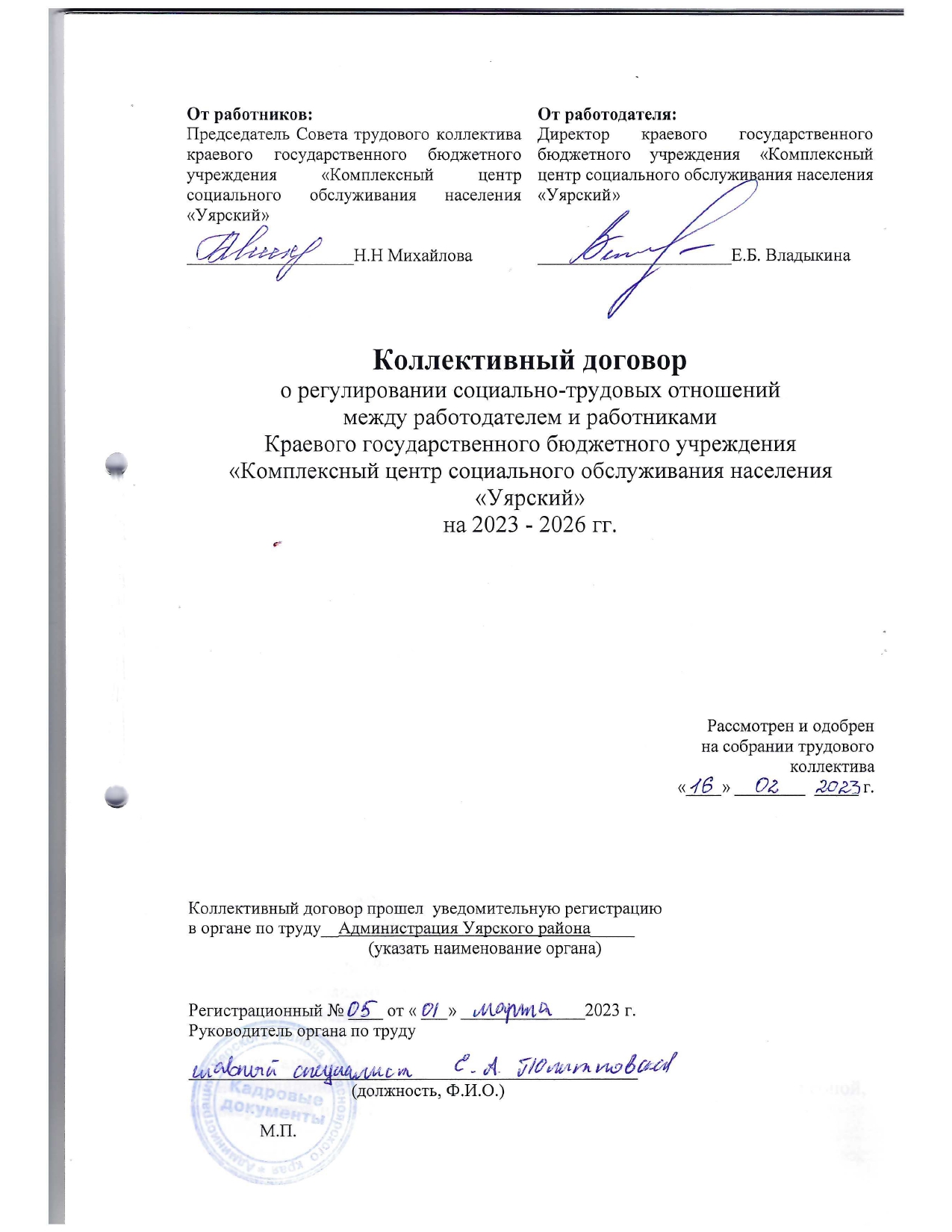 Общие положенияНастоящий  коллективный  договор  заключен  в  целях  обеспечения  соблюдения  социальных  и  трудовых  гарантий  работников  краевого государственного бюджетного учреждения   «Комплексный  центр  социального обслуживания  населения «Уярский» (далее учреждение),  создания  благоприятных  условий деятельности  учреждения,  направленных  на  повышение  социальной  защищенности  работников,  а  также  в  целях  взаимной  ответственности  сторон  и выполнения требований законодательства о труде.Настоящий Коллективный договор является правовым актом, регулирующим социально-трудовые  отношения  между  работодателем  и  работниками  учреждения. Коллективный договор заключен в соответствии с Трудовым кодексом Российской Федерации и иными законодательными и нормативными правовыми актами.1.1.  Сторонами  настоящего  Коллективного  договора  являются Работодатель  Учреждения,  в  лице  директора  Владыкиной Е.Б. и  Работники,  интересы  которых  представляет  председатель Общего собрания (конференция) работников Учреждения.1.2.  Предметом  настоящего  Коллективного  договора   являются дополнительные по сравнению с законодательством положения об условиях труда  и  его  оплаты,  гарантии  занятости,  повышения  квалификации  и  переобучения  работников, предоставлении социальных льгот и гарантий работникам. Стороны  обязуются  не  допускать  ситуаций,  ухудшающих  положение  работников  Учреждения по  сравнению  с  законодательством  и  соглашениями,  действие  которых  распространяется на Учреждение.1.3. Действие Коллективного договора распространяется на всех работников Учреждения.1.4.  Коллективный  договор  заключен  на  три  года,   вступает  в  силу  с 1 февраля 2023 года и действует до 31 января 2026 года. По истечении срока действия коллективный договор может быть продлен на срок не более трех лет (ст. 43 ТК РФ).1.5.  В  течение  срока  действия  Коллективного  договора  любая  из  сторон имеет право проявить инициативу по проведению коллективных переговоров для дополнения,  изменения,  продления  срока  действия  или  заключения  нового Коллективного договора.1.6.  Коллективный  договор  сохраняет  свое  действие  в  случае  изменения  структуры,  наименования  учреждения,  расторжения  трудового  договора с директором Учреждения и в других случаях, установленных законодательством.Трудовой договор2.1. Порядок и условия заключения трудового договора регулируются Трудовым кодексом Российской Федерации (далее – ТК РФ) и не могут ухудшать положение работников по сравнению с действующим трудовым законодательством, настоящим коллективным договором. 2.2. Трудовые отношения при поступлении на работу оформляются заключением письменного трудового договора, как на неопределенный срок, так и срочного. Срочный трудовой договор заключается в случаях, когда трудовые отношения не могут быть установлены на неопределенный срок с учетом характера предстоящей работы или условий ее выполнения.  Срочный трудовой договор может быть заключен: - на время исполнения обязанностей отсутствующего работника, за которым в соответствии с трудовым законодательством и иными нормативными правовыми актами, содержащими нормы трудового права, коллективным договором, соглашениями, локальными нормативными актами, трудовым договором сохраняется место работы; - на время выполнения временных (до двух месяцев) работ; - с лицами, принимаемыми для выполнения заведомо определенной работы в случаях, когда ее завершение не может быть определено конкретной датой; - с лицами, направленными органами службы занятости населения на работы временного характера и общественные работы; - с гражданами, направленными для прохождения альтернативной гражданской службы; - с лицами, поступающими на работу по совместительству (по соглашению сторон); - с поступающими на работу пенсионерами по возрасту, а также с лицами, которым по состоянию здоровья в соответствии с медицинским заключением, выданным в порядке, установленном федеральными законами и иными нормативными правовыми актами Российской Федерации, разрешена работа исключительно временного характера (по соглашению сторон); - в других случаях, предусмотренных ТК РФ или иными федеральными законами. 2.3. В трудовом договоре могут предусматриваться дополнительные условия, не ухудшающие положение работника по сравнению с установленным трудовым законодательством и иными нормативными правовыми актами, содержащими нормы трудового права, коллективным договором, соглашениями, локальными нормативными актами, в частности: - об уточнении места работы (с указанием структурного подразделения и его местонахождения) и/или о рабочем месте;- об испытании (испытательном сроке); 
- о неразглашении охраняемой законом тайны (государственной, служебной, коммерческой и иной); - об обязанности работника отработать после обучения не менее установленного договором срока, если обучение проводилось за счет средств работодателя; - о видах и об условиях дополнительного страхования работника; - об уточнении применительно к условиям работы данного работника прав и обязанностей работника и работодателя, установленных трудовым законодательством и иными нормативными правовыми актами, содержащими нормы трудового права.2.4.  Предоставлять  работникам  работу,  обусловленную  трудовым  договором.  Не  требовать  от  работников  выполнения  работ,  не  обусловленных трудовым договором, кроме случаев, предусмотренных ТК РФ.2.5.  Извещать  работников  об  изменении  существенных  условий  трудового договора в письменной форме  под роспись  не позднее, чем за два месяца до их введения.  Оформлять  изменения  условий  трудового  договора  путем  заключения соглашений об изменении определенных сторонами условий трудового договора в письменной форме.Работники обязуются: 2.6. Качественно и своевременно выполнять обязанности в соответствии с трудовым договором и должностной инструкцией.2.7. Соблюдать Правила внутреннего трудового распорядка, установленный  режим труда, правила и инструкции по охране труда.2.8.  Создавать  и  сохранять  благоприятную  трудовую  атмосферу  в коллективе, уважать права друг друга.Обеспечение занятости. Подготовка и переподготовка кадров.3.1.  Работодатель обязуется сообщать  в  письменной  форме  совету трудового коллектива  о  принятии решения  о  сокращении  численности  или  штата  работников  и  о  возможном расторжении трудовых договоров с работниками  не позднее, чем за  2  месяца до начала проведения соответствующих мероприятий, а при массовых увольнениях работников - не позднее, чем за 3 месяца (ст. 82 ТК РФ).  В  случае  ликвидации  Учреждения  уведомление  должно  содержать социально-экономическое обоснование.3.2.  Высвобождение  работников  в  каждом  конкретном  случае  решать  в соответствии с действующим законодательством.3.3. При сокращении численности или штата работников, помимо лиц, предусмотренных статьей 179 ТК РФ преимущественное право на оставление на работе, имеют также: лица предпенсионного возраста (за два года до пенсии), проработавшие в учреждении свыше 10 лет; одинокие матери и отцы (согласно справки из органов соцзащиты о статусе одинокой матери (отца) и получении пособия), воспитывающие детей до 16 лет; матери находящиеся в отпуске по уходу за ребенком; родители, воспитывающие детей – инвалидов до 18 лет.3.4.  Высвобождаемым  работникам  предоставляются  гарантии  и компенсации,  предусмотренные  действующим  законодательством  при сокращении численности или штата (ст. 178, 180 ТК РФ).3.5.  Работникам, направленным  на  обучение  работодателем  или поступившим  самостоятельно  на  обучение  по  имеющим  государственную аккредитацию программам бакалавриата, программам специалитета, программ магистратуры   или  программам  среднего  профессионального  образования  по заочной  и  очно-заочной  формам  обучения  и  успешно  осваивающим  эти программы, работодатель предоставляет дополнительные отпуска с сохранением среднего заработка  в порядке, предусмотренном ст. 173, 174 ТК РФ.Гарантии и компенсации, предусмотренные ст. 173-174 ТК РФ, полагаются работникам только при получении ими образования соответствующего уровня впервые (ст. 177 ТК РФ).4. Рабочее время и время отдыха4.1. Режим рабочего времени определяется  Правилами внутреннего  трудового  распорядка Учреждения,  которые  являются  самостоятельным локальным нормативно-правовым актом учреждения.  (Приложение № 1)4.2. Для директора учреждения и водителей устанавливается ненормированный рабочий день, для всех остальных  работников (кроме сторожей)  устанавливается нормированный рабочий день с 8.00  до 17.00 часов,  пятидневная рабочая неделя продолжительностью 40 часов  с двумя выходными днями (суббота и воскресенье).Обеденный перерыв с 12.00 до 13:00 часов. Перерыв на обед не включается в рабочее время и не оплачивается. Работник может использовать его по своему усмотрению и на это время отлучиться с работы. Для работников отделения профилактики безнадзорности и правонарушений несовершеннолетних и социально-реабилитационного отделения для граждан пожилого возраста и инвалидов, детей и лиц с ограниченными возможностями устанавливается рабочая неделя с выходными днями по «скользящему» графику. При этом общим выходным днем является воскресенье в силу части 2 статьи 111 Трудового кодекса РФ, второй выходной день устанавливается в соответствии с графиком, утвержденным директором (графики работы доводятся до сведения работников не позднее, чем за один месяц до их введения в действие); 4.3. Сокращенная продолжительность рабочего времени устанавливается: -  для работников,  являющихся инвалидами I или II группы, - не более 35 часов в неделю (ст. 92 ТК РФ); -  для работников - женщин, работающих  в сельской местности, устанавливается 36 – часовая рабочая неделя согласно Постановления Верховного Совета РСФСР  от 01.11.1990г. № 298/3-1 «О неотложных мерах  по улучшению положения женщин, семьи, охраны материнства и детства на селе».-для медицинских работников - пятидневная рабочая неделя продолжительностью 39 часов с двумя выходными днями (суббота и воскресенье) (ст.350 ТК РФ).    При этом заработная плата выплачивается в том же размере, что и при полной продолжительности еженедельной работы (40 часов).4.4.  Неполное рабочее время – неполный рабочий день или неполная рабочая неделя устанавливается по заявлению работника в следующих случаях:
- по соглашению между работником или работодателем;
- по просьбе беременной женщины;- одного из родителей (опекуна, попечителя, законного представителя), имеющего ребенка – инвалида до восемнадцати лет;
- лица, осуществляющего уход за больным членом семьи в соответствии с медицинским заключением.        При работе на условиях неполного рабочего времени оплата труда работника производится пропорционально отработанному им времени или в зависимости от выполненного объема работ (ст. 93 ТК РФ). 4.5.  Привлечение к работе в выходные нерабочие праздничные дни производится по письменному распоряжению работодателя в случае необходимости выполнения заранее непредвиденных работ. Привлечение работников к работе осуществляется по их письменному согласию (ст.113 ТК РФ) Привлечение к работе выходные и нерабочие праздничные дни инвалидов, женщин, имеющих детей в возрасте до трех лет, допускается только при условии, если это не запрещено им по состоянию здоровья в соответствии с медицинским заключением, выданным в порядке, установленном Федеральным Законом и иными нормативными правовыми актами Российской Федерации. При этом инвалиды, женщины, имеющие детей в возрасте до 3 лет, должны быть под роспись ознакомлены со своим правом отказаться от работы в выходной или не рабочий праздничный день.4.6. Накануне нерабочих праздничных дней продолжительность рабочего дня сокращается на 1 час. Нерабочими праздничными днями в Российской Федерации являются:   1,2,3,4,5,6 и 8 января – Новогодние каникулы;   7 января- Рождество Христова;
   23 февраля – День защитника Отечества;   8 марта – Международный женский день;   1 мая – Праздник Весны и Труда;
   9 мая – День Победы;   12 июня – День России;   4 ноября – День народного единства.При совпадении выходного и нерабочего праздничного дня, выходной день переносится     на     следующий,     после     праздничного     рабочего     дня                 (ст.112 ТК РФ). 4.7.  Ежегодный основной оплачиваемый отпуск предоставляется работникам  продолжительностью 28 календарных дней (ст. 115 ТК РФ) и 8 календарных дней в  соответствии с Законом Российской Федерации от 19.02.93 № 4520 – 1 «О государственных  гарантиях и компенсациях для лиц, работающих и проживающих в районах Крайнего Севера и  приравненных к ним местностях». 4.8. Работникам, являющихся инвалидами ежегодный основной оплачиваемый отпуск  предоставляется продолжительностью не менее 30 календарных дней (ст. 23 ФЗ от  24.11.1995  № 181 ФЗ «о социальной защите инвалидов в Российской Федерации»).  4.9  Ежегодный дополнительный оплачиваемый отпуск предоставляется работникам в соответствии со ст. 116, 117, 118, 119 ТК РФ.В учреждении предоставляются дополнительные отпуска сверх установленных законодательством Российской Федерации: за работу с ненормированным рабочим днем:директор  – 3  календарных дней; водитель – 3 календарных дней; за вредные условия труда (медицинским сестрам- 12 календарных дней, в соответствии с постановлением Госкомтруда СССР и Президиума ВЦСПС от 16.06.88 № 370/П-6 «О дополнительном отпуске медицинских и аптечных аботников»);донорам крови (согласно ст. 186 ТК РФ  после каждого дня сдачи крови и ее компонентов работнику предоставляется дополнительный день отдыха. Указанный день отдыха по желанию работника может быть присоединен к ежегодному оплачиваемому отпуску или использован в другое время в течение года после дня сдачи крови и ее компонентов). Эти отпуска предоставляются сверх других отпусков, гарантированных работнику законом, и  суммируются с минимальным отпуском 28 календарных дней или отпуском большей  продолжительностью, если это предусмотрено законодательством Российской Федерации.Нерабочие праздничные дни, приходящиеся на период отпуска, в число календарных дней отпуска не включаются и не оплачиваются. Также в число календарных дней отпуска не включается период временной нетрудоспособности работника при наличии больничного листа.По соглашению между работником и работодателем ежегодный оплачиваемый отпуск может быть разделен на части. При этом хотя бы одна из частей этого отпуска должна быть не менее 14 календарных дней. (ст.125 ТК РФ)4.10. Оплачиваемый отпуск должен предоставляться работнику ежегодно.  Право на использование отпуска за первый год работы возникает у работника по истечении шести  месяцев его непрерывной работы у данного работодателя. По соглашению сторон оплачиваемый отпуск работнику может быть предоставлен и до истечения шести месяцев.        До истечения шести месяцев непрерывной работы оплачиваемый отпуск по заявлению работника должен быть предоставлен:  женщинам – перед отпуском по беременности и родам или непосредственно после него;  работникам, усыновившим ребенка (детей) в возрасте до трех месяцев; в других случаях, предусмотренных федеральными законами.      Отпуск за второй и последующие годы работы может предоставляться в любое время рабочего года в соответствии с очередностью предоставления ежегодных оплачиваемых отпусков,  установленной у данного работодателя (ст. 122 ТК РФ). 4.11. Очередность предоставления  оплачиваемых отпусков определяется ежегодно в  соответствии с графиком отпусков,  не позднее, чем за две недели до наступления календарного года.     О времени начала отпуска работник должен быть извещен не позднее, чем за две недели до его начала (ст.123 ТК РФ).        4.12.   При заключении с работником срочного трудового договора, на срок до двух месяцев, расчет компенсации за неиспользуемый отпуск производить исходя из расчетов:- основной оплачиваемый отпуск 28 календарных дней- ежегодный дополнительный отпуск 8 календарных дней  5. Оплата труда 5.1.  Система  оплаты  труда устанавливается в соответствии с Положением об оплате и стимулировании труда работников  Учреждения (Приложение №  2) и   включает  в  себя  следующие  элементы:оклад  (должностной  оклад),  ставку  заработной  платы  по  профессиональным  квалификационным группам;выплаты компенсационного характера; выплаты стимулирующего характера.персональные выплаты 5.2.  Работникам  Учреждения  устанавливаются  и  ежемесячно  выплачиваются следующие выплаты компенсационного характера (далее - выплата):выплаты  работникам,  занятым  на  работах  с  вредными  и  (или) опасными  условиями труда;выплаты за работу  в местностях с особыми климатическими условиями.выплаты за работу в условиях, отклоняющихся от нормальных: при выполнении работ различной квалификации, совмещении профессий (должностей), сверхурочной работе, работе в ночное время, - и при выполнении работ в других условиях, отклоняющихся от нормальных (работникам учреждений социального обслуживания, работающим с детьми-инвалидами, детьми и подростками с ограниченными возможностями здоровья, гражданами пожилого возраста и инвалидами, страдающими психическими расстройствами здоровья, гражданами пожилого возраста и инвалидами, находящимися на постоянном постельном режиме, гражданами пожилого возраста и инвалидами, нуждающимися в частичном постороннем уходе, гражданами пожилого возраста, несовершеннолетними, нуждающимися в социальной реабилитации, семьями и несовершеннолетними, находящимися в социально опасном положении, гражданами пожилого возраста, нуждающимися в предоставлении социально-оздоровительной услуги, наркозависимыми гражданами, прошедшими медицинскую реабилитацию и нуждающимися в социальной реабилитации, гражданами, освободившимися из мест лишения свободы, гражданами без определенного места жительства).5.3.   За каждый час работы в ночное время производится доплата в размере 50 % от тарифной ставки (оклада) за работу в нормальных условиях.5.4.  Сверхурочная работа оплачивается за первые два часа работы не менее чем в полуторном размере, за последующие часы - не менее чем в двойном размере.  По  желанию  работника  сверхурочная  работа вместо повышенной оплаты может компенсироваться предоставлением дополнительного  времени отдыха, но не менее времени, отработанного сверхурочно.5.5.  Работа  в выходной или  нерабочий праздничный  день оплачивается  не  менее чем  в  двойном  размере.  По  желанию  работника,  работавшего  в  выходной  или  нерабочий праздничный  день,  ему  может  быть  предоставлен  другой  день  отдыха.  В  этом  случае работа в выходной или нерабочий праздничный день оплачивается в одинарном размере, а день отдыха оплате не подлежит.5.6. Выплаты компенсационного характера и их размер работникам Учреждения за совмещение профессий (должностей), расширение зон обслуживания, увеличение объема выполняемой работы, исполнение обязанностей временно отсутствующего работника без освобождения  от  работы,  определенной  трудовым  договором,  устанавливаются  в соответствии с трудовым законодательством и иными нормативными правовыми актами,  содержащими  нормы  трудового  права,  по  соглашению  сторон  трудового  договора  с учетом содержания и (или) объема дополнительной работы.5.7.  Размеры выплат стимулирующего и компенсационного характера работникам  устанавливаются в соответствии с Положением об оплате и стимулировании труда работников.5.8. Заработная плата в соответствии со ст. 136 ТК РФ перечисляется через банк на электронную банковскую карту работника 25 числа за первую половину месяца и не позднее 10-го числа  за вторую половину месяца. При этом каждому работнику выдается расчетный листок с указанием всех видов и размеров выплат и удержаний.5.9. Работодатель обязуется осуществлять индексацию заработной платы в соответствии с действующим законодательством РФ. 5.10. Оплата отпуска производится не позднее, чем за три дня до его начала. При исчислении средней заработной платы для оплаты отпуска учитываются периоды в соответствии с законодательством РФ.5.11. При увольнении, в последний день работы работодатель обязан выдать работнику трудовую книжку другие документы, связанные с работой, по письменному заявлению работника и произвести  с работником окончательный расчет (ст. 80 ТК РФ).5.12. Работникам учреждения за счет бюджетных средств может быть выплачена единовременная материальная помощь в размере 3000 рублей (три тысячи рублей) в случае: Бракосочетания работникаРождения ребенкаСмерти супруга (супруги) и (или) близких родственников (родителей, детей) Основанием для рассмотрения вопроса об оказании работникам Учреждения материальной помощи является заявление работника с приложением подтверждающих документов. 5.13.  Время простоя  по вине работодателя в соответствии со ст. 157  Трудового кодекса РФ оплачивается в размере не менее двух третей средней заработной платы работника.    Время простоя по причинам, не зависящим от работодателя и работника, оплачивается в размере не менее двух третей тарифной ставки, оклада (должностного оклада), рассчитанных пропорционально времени простоя.Время простоя по вине работника не оплачивается.        5.14.    При необходимости выхода на работу в выходные и праздничные дни, начисление производить с учетом стимулирующих выплат, районного коэффициента и процентной надбавки за стаж работы на территории Красноярского края.        5.15.  При направлении в командировку, работнику гарантируется сохранение места работы (должности) и среднего заработка, а также возмещение расходов, связанных со служебной командировкой.6. Поощрения 6.1. За качественное выполнение трудовых обязанностей, продолжительную и безупречную работу, за большой вклад в развитие и совершенствование работы и за другие достижения в работе применяются следующие виды поощрений:объявление благодарностинаграждение почетными грамотами6.2. Поощрения оформляются приказом директора, доводятся до сведения коллектива и заносятся в трудовую книжку работника.7. Охрана труда и здоровья7.1. Работодатель в соответствии с действующими законодательными и нормативными правовыми актами по охране труда обязуется:  Создать для работников условия труда, соответствующие требованиям правил и норм техники безопасности (ТБ), производственной санитарии и пожарной безопасности;Для выполнения трудовых обязанностей работодатель обеспечивает работников инструментарием, средствами оргтехники и расходными материалами,  согласно нормам;Укомплектовать  рабочие места инструкциями по охране труда и ТБ, разработанные и утвержденные Руководителем, по согласованию с советом трудового коллектива.Организовать своевременное проведение инструктажей работников по ТБ, производственной санитарии, противопожарной безопасности и других правил, и требований охраны труда;Проводить контроль над состоянием  условий труда на рабочих местах, а также за правильностью применения работниками средств индивидуальной и коллективной защиты;Обеспечить своевременную выдачу  работникам специальной одежды, специальной обуви и других средств индивидуальной защиты, согласно перечню профессий и должностей.Обеспечить своевременную выдачу работникам моющих, смазывающих и обезвреживающих средств, в соответствии с установленными нормами по перечню профессий  и должностей;Обеспечивать обязательное социальное страхование всех работников по трудовому договору от несчастных случаев на производстве и профессиональных заболеваний в соответствии с законодательством;Обеспечивать соблюдение работниками требований, правил и инструкций по охране труда; Проводить своевременное расследование несчастных случаев в учреждении  в соответствии с действующим законодательством и вести их учет;Сохранять место работы (должность) и средний заработок за работниками учреждения на время приостановления работ, в связи с приостановлением деятельности или временным запретом деятельности вследствие нарушения требований охраны труда не по вине работника (ст. 220 ТК РФ)7.2. Работодатель несет материальную ответственность за вред, причиненный здоровью работников увечьем, профессиональным заболеванием либо иным повреждением здоровья, связанным с исполнением ими трудовых обязанностей. Возмещение вреда, должно быть произведено потерпевшему в соответствии с действующим законодательством РФ.Работник обязуется:соблюдать требования охраны труда;правильно применять средства индивидуальной и коллективной защиты; проходить обучение безопасным методам и приемам выполнения работ и оказанию первой доврачебной помощи, инструктаж по охране труда, стажировку на рабочем месте, проверку знаний требований охраны труда; немедленно извещать своего непосредственного или вышестоящего руководителя о любой ситуации, угрожающей жизни и здоровью людей, о каждом несчастном случае, происшедшем на производстве принимать участие в городских, ведомственных спортивных мероприятиях, направленных на формирование здорового образа жизни, активной гражданской позиции при отсутствии медицинских противопоказаний.     Согласно правил внутреннего трудового порядка недопустимо появление и нахождение работника на рабочем месте в состоянии алкогольного или наркотического опьянения.   При появлении на рабочем месте в состоянии алкогольного или наркотического опьянения работник должен быть отстранен от исполнения своих трудовых обязанностей, к таким работникам применяется дисциплинарное наказание в соответствии с действующим законодательством РФ. За нарушение работником или работодателем требований по охране труда, несут ответственность в соответствии с действующим законодательством РФ.7.3. Работники, в возрасте от 18 до 39 лет, при прохождении диспансеризации в порядке, предусмотренном законодательством в сфере охраны здоровья, имеют право на освобождение от работы на 1 рабочий день 1 раз в три года, с сохранением за ними места работы (должности) и среднего заработка.
        Работники, не достигшие возраста, дающего права на назначение пенсии по старости, в том числе досрочно, в течение пяти лет до наступления такого возраста, и работники, являющиеся получателями пенсии по старости или пенсии за выслугу лет, при прохождении диспансеризации, в порядке, предусмотренном законодательством в сфере охраны здоровья, имеют право на освобождение от работы на 2 рабочих дня 1 раз в год, с сохранением за ними места работы (должности) и среднего заработка. 
     Работник освобождается от работы для прохождения диспансеризации на основании его письменного заявления, при этом день (дни) освобождения от работы согласовывается (согласовываются) с работодателем.
(Федеральный закон от  №353-ФЗ «О внесении изменений в трудовой кодекс Российской Федерации»).8. Заключительные положения8.1. Настоящий коллективный договор  вступает в силу  с 1 февраля 2023г. и действует до 31 января 2026 года. 8.2. Стороны имеют право продлевать действие настоящего коллективного договора на срок не более трех лет.8.3. В соответствие с вновь принятыми законодательными, иными нормативными актами, соглашениями, а также в других случаях, связанных с существенными изменениями условий труда работников, в коллективный договор вносятся соответствующие изменения и дополнения.8.4. Изменения и дополнения коллективного договора в течение срока его действия производятся только по взаимному согласию в порядке, установленном законодательством РФ для его заключения.8.5.  Для урегулирования разногласий в ходе коллективных переговоров и исполнения коллективного договора стороны используют примирительные процедуры. В течение трех дней после составления протокола разногласий стороны проводят консультации, формируют из своего состава примирительную комиссию.8.6. Стороны договорились, что текст коллективного договора должен быть доведен работодателем до сведения работников в течение 10 дней после его подписания.8.7. Контроль за выполнением коллективного договора осуществляют обе стороны, подписавшие его.8.8.  За неисполнение настоящего коллективного договора и нарушение его условий стороны коллективного договора несут ответственность в соответствии с законодательством РФ.8.9. Настоящий коллективный договор  направляется работодателем на уведомительную регистрацию в администрацию Уярского района в течение семи дней со дня подписания. Вступление настоящего коллективного договора в силу не зависит от факта его уведомительной регистрации.Утверждено приказом учреждения                                                                                   от 16.05.2022  № 66-дПОЛОЖЕНИЕоб оплате и стимулировании труда работниковкраевого государственного бюджетного учреждения социального обслуживания«Комплексный центр социального обслуживания населения «Уярский»(с изменениями, внесенными приказом от  22 июля 2022 № 99-д)                                           I. Общие положения   1.1.  Настоящее Положение об оплате  и стимулировании труда (далее – Положение) работников краевого государственного бюджетного учреждения социального обслуживания «Комплексный центр социального обслуживания населения «Уярский» (далее –  учреждение) разработано в соответствии с Трудовым кодексом Российской Федерации, Законом Красноярского края от 29.10.2009 № 9-3864                  «О  системах оплаты труда работников краевых государственных  учреждений», на основании постановления Правительства Красноярского края от 01.12.2009 № 620-п «Об утверждении примерного положения об оплате труда работников краевых государственных бюджетных и казенных учреждений социального обслуживания, подведомственных министерству социальной политики Красноярского края», приказа министерства социальной политики Красноярского края от 01.12.2009 № 358-ОД «Об утверждении видов, условий, размеров и порядка выплат стимулирующего характера, в том числе критериев оценки результативности и качества труда работников краевых государственных учреждений, подведомственных министерству социальной политики Красноярского края» и иных нормативных правовых актов Российской Федерации и Красноярского края, содержащих нормы трудового права, и применяется при определении заработной платы работников учреждения.   1.2 Настоящее Положение регулирует условия оплаты труда работников учреждения, подведомственных министерству социальной политики Красноярского края по виду экономической деятельности             «Деятельность в области здравоохранения и  социальных услуг», «Деятельность в области обязательного социального обеспечения», «Образование».   1.3.  Положение предусматривает  оплату труда работников учреждения на основе окладов (должностных окладов), ставок заработной платы по профессиональным квалификационным группам (далее – ПКГ), с учетом требований к  уровню квалификации, с применением выплат компенсационного и стимулирующего характера и по должностям, не предусмотренным  ПКГ.  1.4. Наименование должностей работников, профессий рабочих и квалификационные требования к ним определяются  в соответствии с Единым  тарифно-квалификационным справочником работ и профессий рабочих (ЕТКС) и Единым квалификационным справочником должностей руководителей, специалистов и других служащих, утверждаемых в порядке, установленном действующим Федеральным законодательством.   1.5. Работникам учреждения в случаях, установленных настоящим Положением, осуществляется выплата единовременной материальной помощи.  1.6. Система оплаты труда работников учреждения включает следующие элементы:             оклад (должностной оклад), ставку заработной платы по  ПКГ и по должностям, не предусмотренным  ПКГ;              выплаты компенсационного характера;              выплаты стимулирующего характера. 1.7. Оклады (должностные оклады), ставки заработной платы работникам учреждения устанавливаются руководителем  учреждения на основе отнесения занимаемых ими должностей к ПКГ, учитывающим требования к уровню квалификации (за исключением должностей, не предусмотренных ПКГ).II.  Минимальные размеры окладов (должностных окладов),ставок заработной платы работников учреждения   2.1. Минимальные размеры окладов (должностных окладов), ставок заработной платы по ПКГ, утвержденным Приказами Министерства здравоохранения и социального развития Российской Федерации от 31.03.2008 № 149-н «Об утверждении профессиональных квалификационных групп должностей работников, занятых в сфере здравоохранения и предоставления социальных услуг»,  Приказом Министерства здравоохранения и социального развития Российской Федерации от 27.02.2012 № 165-н «Об утверждении профессиональных квалификационных групп должностей работников физической культуры и спорта», Приказом Министерства здравоохранения и социального развития Российской Федерации от 06.08.2007 № 526 «Об утверждении профессиональных квалификационных групп должностей медицинских и фармацевтических работников», Приказом Министерства здравоохранения и социального развития Российской Федерации от 05.05.2008 № 216-н «Об утверждении профессиональных квалификационных групп должностей работников образования», Приказом Министерства здравоохранения и социального развития Российской Федерации от 31.08.2007 № 570 «Об утверждении профессиональных квалификационных групп работников культуры, искусства и кинематографии», Приказом Министерства здравоохранения и социального развития Российской Федерации от 29.05.2008 № 247-н «Об утверждении профессиональных квалификационных групп общеотраслевых должностей руководителей, специалистов и служащих», Приказом Министерства здравоохранения и социального развития Российской Федерации от 29.05.2008 № 248-н «Об утверждении профессиональных квалификационных групп общеотраслевых профессий рабочих» и по должностям, не предусмотренным ПКГ, устанавливаются в следующих размерах:(*) кроме методистов, по должностям «методист» минимальный размер оклада (должностного оклада), ставки заработной платы устанавливается: с высшим образованием в размере 6911 рублей; по должности «старший методист» минимальный размер оклада (должностного оклада), ставки заработной платы устанавливается с высшим образованием в размере 7283 рубля. (**) при наличии в отделении 7 и более должностей педагогических работников (у которых размер оклада (должностного оклада),                                                                                                                                                                                                                                                                                                                                                                                                                                                                                                                                                                                                                                                                                                                                                                                                                                                                                                                                                                                                                                                                                                                                                                                                                                                                                                                                                                                                                                                                                                                                                                                                                                                                                                                                                                                                                                                                                                                                                                                                                                                                                                                                                                                                                                                                                                                                                                                                                                                                                                                                                                                                                                                                                                                                                                                                                                                                                                                                                                                                                                                                                                                                                                                                                                                                                                                                                                                                                                                                                                                                                                                                                                                                                                                                                                                                                                                                                                                                                                                                                                                                                                                                                                                                                                                                                                                                                                                                                                                                                                                                                                                                                                                                                                                                                                                                                                                                                                                                                                                                                                                                                                                                                                                                                                                                                                                                                                                                                                                                                                                                                                                                                                                                                                                                                                                                                                                                                                                                                                                                                                                                                                                                                                                                                                                                                                                                                                                                                                                                                                                                                                                                                                                                                                                                                                                                                                                                                                                                                                                                                                                                                                                                                                                                                                                                                                                                                                                                                                                                                    ставки заработной платы с 1 января  2017 года увеличен на 30% за счет снижения стимулирующих выплат) минимальный размер оклада (должностного оклада), ставки заработной платы заведующему отделением устанавливается в размере 9302 рубля.    2.2. Специалистам учреждения, имеющим высшее и среднее медицинское (педагогическое) образование и квалификационную категорию, может устанавливаться повышающий коэффициент к их окладу (должностному окладу), ставке заработной платы в следующих размерах:        (*) – присвоение второй квалификационной категории педагогическим работникам упразднено с 1 января 2012 года.    2.3. Начисление выплат компенсационного характера и персональных стимулирующих выплат работникам учреждения осуществляется от оклада (должностного оклада), ставки заработной платы, без учета его увеличения, предусмотренного пунктом 2.2 настоящего Положения.III. Виды, размеры и условия осуществления выплат компенсационного характера 3.1. Работникам учреждения устанавливаются и ежемесячно выплачиваются следующие выплаты компенсационного характера:выплаты работникам, занятым  на работах с вредными и (или) опасными и иными особыми условиями труда; выплаты за работу в местностях с особыми климатическими условиями;             выплаты за работу в условиях, отклоняющихся от нормальных: при выполнении работ различной квалификации, совмещении профессий (должностей), сверхурочной работе, работе в ночное время, работе в условиях ненормированного рабочего дня, при выполнении работ в других условиях, отклоняющихся от нормальных  (работникам учреждений социального обслуживания, работающим с детьми-инвалидами, детьми и подростками с ограниченными возможностями здоровья, гражданами пожилого возраста и инвалидами, страдающими психическими расстройствами здоровья, гражданами пожилого возраста и инвалидами, находящимися на постоянном постельном режиме, гражданами пожилого возраста и инвалидами, нуждающимися в частичном постороннем уходе, гражданами пожилого возраста, несовершеннолетними, нуждающимися в социальной реабилитации, семьями и несовершеннолетними, находящимися в социально опасном положении, гражданами пожилого возраста, нуждающимися в предоставлении социально-оздоровительной услуги, наркозависимыми гражданами, прошедшими медицинскую реабилитацию и нуждающимися в социальной реабилитации, гражданами, освободившимися из мест лишения свободы, гражданами без определенного места жительства).      3.2. Выплаты компенсационного характера работникам, занятым на работах с вредными и (или) опасными условиями труда, устанавливаются в соответствии с трудовым законодательством Российской Федерации и иными нормативными правовыми актами, содержащими нормы трудового права.         Минимальный размер повышения оплаты труда работникам, занятым на работах с вредными и (или) опасными условиями труда, составляет 0,04 оклада (должностного оклада), ставки заработной платы, установленного (установленной) для различных видов работ с нормальными условиями труда.      3.3. Выплаты компенсационного характера при выполнении работ в условиях, отклоняющихся от нормальных (работникам учреждений социального обслуживания, работающим с детьми-инвалидами, детьми и подростками с ограниченными возможностями здоровья, гражданами пожилого возраста и инвалидами, страдающими психическими расстройствами здоровья, гражданами пожилого возраста и инвалидами, находящимися на постоянном постельном режиме, гражданами пожилого возраста и инвалидами, нуждающимися в частичном постороннем уходе, гражданами пожилого возраста, несовершеннолетними, нуждающимися в социальной реабилитации, семьями и несовершеннолетними, находящимися в социально опасном положении, гражданами пожилого возраста, нуждающимися в предоставлении социально-оздоровительной услуги, наркозависимыми гражданами, прошедшими медицинскую реабилитацию и нуждающимися в социальной реабилитации, гражданами, освободившимися из мест лишения свободы, гражданами без определенного места жительства) устанавливаются в размере до 0,25 оклада (должностного оклада), ставки заработной платы:   Работникам, занятым на работах с вредными и (или) опасными условиями труда, занятым на работах с разными условиями вредности и (или) опасности,  предусмотренными пунктом 3.1. настоящего Положения, выплаты компенсационного характера устанавливаются в размере не более 0,30 оклада (должностного оклада), ставки заработной платы с учетом выплат компенсационного характера работникам, занятым на работах с условиями, отклоняющимися от нормальных, предусмотренных настоящей таблицей.3.4. Выплаты компенсационного характера за работу в ночное время работникам учреждения устанавливаются в соответствии с трудовым законодательством Российской Федерации и иными нормативными правовыми актами Российской Федерации и Красноярского края, содержащими нормы  трудового права,  в размере 0,5 оклада (должностного оклада), ставки заработной платы, рассчитанного за час работы,  за каждый час работы в ночное время (с 22:00 до 6:00), определенного из расчета оклада (должностного оклада), ставки заработной платы и установленной нормы рабочего времени.3.5. Выплаты компенсационного характера и их размер работникам учреждения за совмещение профессий (должностей), расширение зон обслуживания, увеличение объема выполняемых работ, исполнение обязанностей временно отсутствующего работника без освобождения от работы, определенной трудовым договором, устанавливаются в соответствии с трудовым законодательством Российской Федерации и иными нормативными правовыми актами Российской Федерации и Красноярского края, содержащими нормы  трудового права. 3.6. Выплаты компенсационного характера за работу в выходные и нерабочие праздничные дни устанавливаются в соответствии с трудовым законодательством Российской Федерации и иными нормативными правовыми актами Российской Федерации и Красноярского края, содержащими нормы  трудового права в двойном размере часовой ставки, определенной из расчета оклада (должностного оклада), ставки заработной платы. 3.7. Выплаты компенсационного характера за работу в условиях ненормированного рабочего дня водителям легковых автомобилей и автобусов устанавливаются в размере 0,25 оклада (должностного оклада), ставки заработной платы работника.  3.8. Выплаты компенсационного характера за сверхурочную работу устанавливаются работникам учреждения в соответствии с трудовым законодательством и иными нормативными правовыми актами, содержащими нормы трудового права. За первые два часа работа оплачивается в полуторном размере часовой ставки, определенной из расчета оклада (должностного оклада), за последующие часы -  в двойном размере. По желанию работника сверхурочная работа вместо повышенной оплаты может компенсироваться предоставлением дополнительного времени отдыха, но не менее времени, отработанного сверхурочно.3.9. Работникам учреждения  устанавливается районный коэффициент в размере 30 процентов к заработной плате и процентная надбавка за стаж работы в местностях с особыми климатическими условиями в размере 30 процентов.  Размер процентной надбавки увеличивается на 10 процентов при наличии стажа работы в Красноярском крае один год и на 10 процентов за каждые последующие два года работы. Молодежи (лицам до 30 лет) размер процентной надбавки за стаж работы на территории Красноярского края увеличивается на 30 процентов с первого дня работы в местностях с особыми климатическими условиями, если они прожили на территории Красноярского края не менее 5 лет.IV. Виды, условия, размер и порядок выплат стимулирующегохарактера, в том числе критерии оценки результативности икачества труда работников учреждения4.1. В целях усиления заинтересованности работников учреждения в повышении качества и результативности своей профессиональной деятельности, к их окладу (должностному окладу), ставке заработной платы в пределах фонда оплаты труда, утвержденного  планом финансово-хозяйственной деятельности, устанавливаются следующие выплаты стимулирующего характера: выплаты за важность выполняемой работы, степень самостоятельности и ответственность при выполнении поставленных задач;выплаты за качество выполняемых работ;            выплаты за интенсивность и высокие результаты работы;выплаты по итогам работы; персональные выплаты.          4.2. Виды, условия, размеры и порядок выплат стимулирующего характера, в том числе критерии оценки результативности и качества труда работников  учреждения разработаны в целях усиления заинтересованности работников учреждения в повышении качества и результативности своей профессиональной деятельности и направлены на регулирование трудовых отношений, возникающих между работодателем-руководителем и работниками  учреждения в связи с предоставлением последним выплат стимулирующего характера.4.3. Выплаты стимулирующего характера, размеры и условия их введения устанавливаются настоящим Положением, принятым с учетом мнения представительного органа работников.4.4. Выплаты стимулирующего характера устанавливаются в пределах запланированного объема средств на осуществление выплат стимулирующего характера работникам учреждения, а также средств, полученных в учреждении от приносящей доход деятельности и направленных в установленном порядке на оплату труда работников.         4.5. Персональные выплаты устанавливаются с учетом  сложности, напряженности и особого режима работы, в целях повышения уровня оплаты труда молодым специалистам, обеспечения региональных выплат  и выплат, обеспечивающих  уровень заработной платы работникам  учреждения не ниже размера минимальной  заработной платы (минимального размера оплаты труда), установленного в Красноярском крае.        Персональные выплаты в целях обеспечения заработной платы работника учреждения на уровне размера минимальной заработной платы (минимального размера оплаты труда) производятся  работникам учреждения, месячная заработная плата которых при полностью отработанной норме рабочего времени и выполненной норме труда (трудовых обязанностей) с учетом выплат компенсационного и стимулирующего характера ниже размера минимальной заработной платы, установленного в Красноярском крае, в размере, определяемом как разница между размером минимальной заработной платы, установленном в Красноярском крае, и величиной заработной платы конкретного работника учреждения за соответствующий период времени.          Работникам учреждения, месячная заработная плата которых по основному месту работы при не полностью отработанной норме рабочего времени с учетом выплат компенсационного и стимулирующего характера ниже размера минимальной заработной платы, установленного в Красноярском крае, исчисленного пропорционально отработанному работником учреждения времени, указанные персональные выплаты производятся в размере, определяемом для каждого работника как разница между размером минимальной заработной платы, установленным в Красноярском крае, исчисленным пропорционально отработанному работником учреждения времени, и величиной заработной платы конкретного работника учреждения за соответствующий период.4.6. Виды выплат стимулирующего характера, размеры и условия их установления работникам учреждения, в том числе критерии оценки результативности и качества труда работников учреждения, определяются пунктами 4.12 - 4.16 настоящего Положения.  4.7. При установлении выплат, за исключением персональных выплат,  применяется балльная система оценки труда работников.           Для оценки результативности труда работников с применением балльной системы приказом руководителя учреждения утверждается состав оценочной комиссии.           В состав оценочной комиссий включаются руководители структурных подразделений, представители первичной профсоюзной организации или иные представители, избираемые работниками и представители трудового коллектива.           С целью разрешения возникающих конфликтных ситуаций по результатам работы оценочных комиссий и другим вопросам организации оплаты труда и регулирования социально-трудовых отношений работников может создаваться экспертная комиссия, в состав которой включается представитель администрации учреждения, представитель первичной профсоюзной организации или иной представитель, избираемый работниками, и представители трудового коллектива учреждения.Выплаты, предусмотренные пунктом 4.1, за исключением персональных выплат и выплат по итогам работы, устанавливаются ежеквартально (ежемесячно) по итогам работы за отчетный квартал (месяц) и выплачиваются ежемесячно, за исключением выплат за интенсивность и высокие результаты работы, которые выплачиваются один раз в квартал.4.8. Размер выплат работнику, за исключением персональных выплат,  по i виду выплат устанавливается по формуле:Р = Ц 1 балла  * Бi * К исп. раб. врем.,                                                           (1)где:Р – размер выплаты работнику за отчетный период (месяц, квартал, год) по i виду выплат;Ц 1 балла – цена балла для определения i – го размера выплат работнику за отчетный период (месяц, квартал, год);      Бi   – количество баллов по результатам оценки результативности и качества труда i – го работника, исчисленное по показателям оценки за отчетный период (месяц, квартал, год) по i виду выплат;      К исп. раб.врем.    –   коэффициент использования рабочего времени работника за отчетный период (месяц, квартал, год);К исп. раб.врем. =Т факт./Т план., (2) где:      Т факт. – фактически отработанное количество часов (рабочих дней) по должности за отчетный период (месяц, квартал, год);      Т план.  – норма часов (рабочих дней) по должности за отчетный период (месяц, квартал, год);                                                njЦ 1 баллаj  = Qстим. ij /SUMBij.                                               i=iгде:Qстим.ij  – объем средств фонда оплаты труда, направляемый                 на i вид выплат j-й категории работников в отчетном периоде;       njSUMBij   – сумма баллов по работникам j-й категории, подлежащим оценке за      i=iпериод, по i виду выплат стимулирующего характера;nj – количество работников j-й категории, подлежащих оценке, за отчетный период (месяц, квартал, год);Qстим.окр. = (ФОТплан.окр. - ФОТштат.окр. - Кгар.окр. -- Котп.окр.) / РК, (4)Qстим.пр. = (ФОТплан.пр. - ФОТштат.пр. - Кгар.пр. -- Qстим.рук. - Котп.пр.) / РК, (5)где:Qстим.окр. - объем средств фонда оплаты труда, направляемый на i вид выплат отдельным категориям работников учреждения, увеличение оплаты труда которых осуществляется в соответствии с указами Президента Российской Федерации, предусматривающими мероприятия по повышению заработной платы, решением рабочей группы по подготовке предложений по совершенствованию системы оплаты труда работников бюджетной сферы Красноярского края, принятым в 2019 году, а также категориям работников, являющихся получателями региональной выплаты для обеспечения заработной платы на уровне размера минимальной заработной платы (минимального размера оплаты труда),  в отчетном периоде;Qстим.пр. - объем средств фонда оплаты труда, направляемый на i вид выплат прочим работникам учреждения в отчетном периоде;ФОТплан.окр. - фонд оплаты труда отдельных категорий работников учреждения, увеличение оплаты труда которых осуществляется в соответствии с указами Президента Российской Федерации, предусматривающими мероприятия по повышению заработной платы, решением рабочей группы по подготовке предложений по совершенствованию системы оплаты труда работников бюджетной сферы Красноярского края, принятым в 2019 году, а также категориям работников, являющихся получателями региональной выплаты для обеспечения заработной платы на уровне размера минимальной заработной платы (минимального размера оплаты труда), на плановый период (без начислений на выплаты по оплате труда), с учетом районного коэффициента и процентной надбавки к заработной плате за стаж работы в районах Крайнего Севера и приравненных к ним местностях или надбавки за работу в местностях с особыми климатическими условиями;ФОТплан.пр. - фонд оплаты труда прочих работников учреждения на плановый период (без начислений на выплаты по оплате труда), с учетом районного коэффициента и процентной надбавки к заработной плате за стаж работы в районах Крайнего Севера и приравненных к ним местностях или надбавка за работу в местностях с особыми климатическими условиями;ФОТштат.окр. - фонд оплаты труда отдельных категорий работников учреждения, увеличение оплаты труда которых осуществляется в соответствии с указами Президента Российской Федерации, предусматривающими мероприятия по повышению заработной платы, решением рабочей группы по подготовке предложений по совершенствованию системы оплаты труда работников бюджетной сферы Красноярского края, принятым в 2019 году, а также категориям работников, являющихся получателями региональной выплаты для обеспечения заработной платы на уровне размера минимальной заработной платы (минимального размера оплаты труда) запланированный в соответствии со штатным расписанием, включающий оплату по окладам (должностным окладам), ставкам заработной платы по основным и совмещаемым должностям, компенсационным выплатам, персональным выплатам, с учетом районного коэффициента и процентной надбавки к заработной плате за стаж работы в районах Крайнего Севера и приравненных к ним местностях или надбавки за работу в местностях с особыми климатическими условиями;ФОТштат.пр. - фонд оплаты труда прочих работников учреждения, запланированный в соответствии со штатным расписанием, включающий оплату по окладам (должностным окладам), ставкам заработной платы по основным и совмещаемым должностям, компенсационным выплатам, персональным выплатам, с учетом районного коэффициента и процентной надбавки к заработной плате за стаж работы в районах Крайнего Севера и приравненных к ним местностях или надбавки за работу в местностях с особыми климатическими условиями;Кгар.окр. - компенсационные выплаты отдельных категорий работников учреждения, увеличение оплаты труда которых осуществляется в соответствии с указами Президента Российской Федерации, предусматривающими мероприятия по повышению заработной платы, решением рабочей группы по подготовке предложений по совершенствованию системы оплаты труда работников бюджетной сферы Красноярского края, принятым в 2019 году (с учетом районного коэффициента и процентной надбавки к заработной плате за стаж работы в районах Крайнего Севера и приравненных к ним местностях или надбавки за работу в местностях с особыми климатическими условиями), а также категориям работников, являющихся получателями региональной выплаты для обеспечения заработной платы на уровне размера минимальной заработной платы (минимального размера оплаты труда), за работу в ночное время, расширение зоны обслуживания, увеличение объема выполняемых работ, исполнение обязанностей временно отсутствующего работника, в том числе работника, уходящего в отпуск, без освобождения от основной работы, определенной трудовым договором, за сверхурочную работу, работу в выходные и нерабочие праздничные дни, гарантированные трудовым законодательством и иными нормативными правовыми актами, содержащими нормы трудового права;Кгар.пр. - компенсационные выплаты прочим работникам учреждения (с учетом районного коэффициента и процентной надбавки к заработной плате за стаж работы в районах Крайнего Севера и приравненных к ним местностях или надбавка за работу в местностях с особыми климатическими условиями) за работу в ночное время, расширение зоны обслуживания, увеличение объема выполняемых работ, исполнение обязанностей временно отсутствующего работника, в том числе работника, уходящего в отпуск, без освобождения от основной работы, определенной трудовым договором, за сверхурочную работу, работу в выходные и нерабочие праздничные дни, гарантированные трудовым законодательством и иными нормативными правовыми актами, содержащими нормы трудового права;Qстим.рук. - плановый объем средств на выплаты стимулирующего характера руководителю, его заместителям и главному бухгалтеру с учетом районного коэффициента и процентной надбавки к заработной плате за стаж работы в районах Крайнего Севера и приравненных к ним местностях или надбавки за работу в местностях с особыми климатическими условиями;Котп.окр. - компенсационные выплаты отдельных категорий работников учреждения, увеличение оплаты труда которых осуществляется в соответствии с указами Президента Российской Федерации, предусматривающими мероприятия по повышению заработной платы, решением рабочей группы по подготовке предложений по совершенствованию системы оплаты труда работников бюджетной сферы Красноярского края, принятым в 2019 году (с учетом районного коэффициента и процентной надбавки к заработной плате за стаж работы в районах Крайнего Севера и приравненных к ним местностях или надбавки за работу в местностях с особыми климатическими условиями), а также категориям работников, являющихся получателями региональной выплаты для обеспечения заработной платы на уровне размера минимальной заработной платы (минимального размера оплаты труда), направляемые в резерв на оплату отпусков, в том числе учебных отпусков,  оплату дней служебных командировок, материальную помощь;Котп.пр. - компенсационные выплаты прочих работников учреждения (с учетом районного коэффициента и процентной надбавки к заработной плате за стаж работы в районах Крайнего Севера и приравненных к ним местностях или надбавки за работу в местностях с особыми климатическими условиями), направляемые в резерв на оплату отпусков, в том числе учебных отпусков, выплату пособия за счет работодателя за первые 3 дня временной нетрудоспособности, оплату дней служебных командировок, материальную помощь;    РК – районный  коэффициент и процентная надбавка к заработной плате за стаж работы в районах Крайнего Севера и приравненных к ним местностях или надбавка за работу в местностях с особыми климатическими условиями.4.9. Объем средств на выплаты, за исключением персональных выплат, устанавливается в начале финансового года и корректируется ежеквартально  на квартал, следующий за кварталом, в котором производилась оценка работы в баллах в следующих размерах:32 процента - на выплаты за важность выполняемой работы, степень самостоятельности и ответственности  при выполнении поставленных задач;48 процентов -  на выплаты за качество выполняемых работ; 13 процентов - на выплаты за интенсивность и высокие результаты работы;7  процентов - на выплаты по итогам работы.Объем экономии фонда оплаты труда, полученный за счет вакантных должностей (ставок), оплаты дней нетрудоспособности работников за счет средств фонда социального страхования лиц, а также объем средств фонда оплаты труда, запланированный, но, не направленный на выплаты стимулирующего характера руководителя, его заместителей и работников в отчетном периоде, за который производилась оценка качества и результативности труда, направляется на эти же цели в текущем периоде или на осуществление выплат по итогам работы за год.4.10. Количество баллов по профессиональным квалификационным группам (уровням) должностей по i виду выплат определяется по формуле:Бнорм.  i долж.  =   const i выпл. мах. * К,                                                          (7) где:Б норм. iдолж.  – количество баллов по профессиональным квалификационным группам (уровням) должностей по i виду выплат;constiвыпл. мах  – 80 баллов для оценки выплат за важность выполняемой работы, степень самостоятельности и ответственности при выполнении поставленных задач; 120 баллов для оценки выплат за качество выполняемых работ; 100 баллов для оценки выплат за интенсивность и высокие результаты работы; 200 баллов для оценки выплат по итогам года.К  - коэффициент, учитывающий весовое значение одноименных должностных окладов по отношению к максимальному должностному окладу в штатном расписании учреждения, принимаемому за единицу.4.11. По решению руководителя учреждения работникам учреждения на основании представлений руководителей структурных подразделений о личном вкладе конкретного работника в результате деятельности учреждения, устанавливаются выплаты за важность выполняемой работы, степень самостоятельности и ответственности при выполнении поставленных задач по итогам работы за отработанный месяц  и выплачиваются ежемесячно с учетом показателей и критериев балльной оценки в соответствии с Приложением № 1 к настоящему Положению. 4.12. По решению руководителя учреждения работникам учреждения устанавливаются выплаты за качество выполняемых работ по итогам работы за отработанный месяц  и выплачиваются ежемесячно  с учетом показателей и критериев  балльной оценки в соответствии с Приложением № 2 к настоящему Положению.  4.13. Работникам  учреждения устанавливаются следующие персональные выплаты:         4.13.1. . В целях повышения профессионального уровня кадрового потенциала государственных учреждений  устанавливается персональная стимулирующая выплата молодым специалистам в размере 0,5 оклада (должностного оклада), ставки заработной платы на срок первых трех лет работы с момента окончания учебного заведения. Право на указанную ежемесячную персональную стимулирующую выплату имеют лица в возрасте не старше 35 лет, впервые получившие среднее профессиональное или высшее образование по имеющим государственную аккредитацию образовательным программам, работающие по полученной специальности в учреждениях социальной защиты либо заключившие в течение трех лет со дня получения профессионального образования соответствующего уровня трудовые договоры по полученной специальности с государственными учреждениями. Указанная надбавка предоставляется один раз за весь период трудовой деятельности.              4.13.2. Персональные выплаты работникам учреждения за опыт работы устанавливаются  приказом учреждения на срок не более 1 года с применением следующих критериев:- опыта (продолжительности)  работы в  учреждениях социальной защиты и здравоохранения, органах управления системой социальной защиты населения и здравоохранения;- уровня квалификации, профессионального мастерства.         Определение продолжительности работы в учреждениях социальной защиты и здравоохранения, органах управления социальной защиты и здравоохранения для установления персональной выплаты за опыт работы к окладу (должностному окладу) работникам учреждения осуществляется в порядке, установленном в разделе VII настоящего положения.  Общий размер персональной выплаты за опыт работы определяется путем суммирования вышеперечисленных выплат и не может превышать 3,6 оклада (должностного оклада), ставки заработной платы для работников учреждения.        4.13.3. Персональные выплаты работникам учреждения за опыт (продолжительность)  работы выплачиваются ежемесячно с применением критериев в размере 0,2 оклада (должностного оклада), ставки заработной платы работникам  учреждения за опыт (стаж) работы свыше трех лет и 0,1 оклада (должностного оклада), ставки заработной платы за последующие два года работы в  учреждениях социальной защиты и здравоохранения, органах управления социальной защиты и здравоохранения, но не свыше 0,3 оклада (должностного оклада), ставки заработной платы.4.13.4. Персональные выплаты работникам учреждений за уровень квалификации (профессионального мастерства) по профилю выполняемой работы устанавливаются отдельным работникам по решению руководителя государственного учреждения на срок до 1 года с учетом уровня квалификации (профессионального мастерства); повышения квалификации; проявления творческого мастерства.Вышеназванные персональные выплаты могут устанавливаться в диапазоне от 0,15 до 3,6 оклада (должностного оклада), ставки заработной платы и выплачиваться с применением критериев в следующих размерах:от 0,15 до 2,85 оклада (должностного оклада), ставки заработной платы работникам, отнесенным к профессиональным квалификационным группам должностей специалистов второго уровня, осуществляющих предоставление социальных услуг, медицинскому и фармацевтическому персоналу первого уровня, среднему медицинскому и фармацевтическому персоналу, врачам и провизорам, отнесенным к профессиональным квалификационным группам должностей медицинских и фармацевтических работников, учебно-вспомогательному персоналу первого и второго уровней, педагогическим работникам, отнесенным профессиональным квалификационным группам должностей работников образования, работникам физической культуры и спорта, отнесенным к профессиональной квалификационной группе должностей второго уровня, техническим исполнителям, работникам среднего звена профессиональных квалификационных групп должностей культуры, искусства и кинематографии, рабочим, отнесенным к профессиональной квалификационной группе общеотраслевых профессий рабочих первого уровня, рабочим первого квалификационного уровня общеотраслевых профессий рабочих второго уровня, служащим первого квалификационного уровня, отнесенным к общеотраслевым должностям служащих первого уровня, служащим первого и второго квалификационных уровней, отнесенным к профессиональной квалификационной группе должностей служащих второго уровня, за сложность и напряженность работы при обслуживании граждан пожилого возраста и инвалидов, несовершеннолетних, в том числе детей-инвалидов, а также граждан, находящихся в трудной жизненной ситуации;от 0,15 до 0,7 оклада (должностного оклада), ставки заработной платы водителям легковых автомобилей бюджетных и казенных учреждений за обеспечение безаварийной работы на линии, соблюдение правил дорожного движения, выполнение работ, не входящих в круг должностных обязанностей (проведение текущего технического обслуживания, мойку, уборку салона легкового автомобиля);от 0,15 до 2,5 оклада (должностного оклада), ставки заработной платы служащим первого уровня, отнесенным к общеотраслевым должностям  служащих первого уровня, служащим первого, второго и третьего квалификационных уровней, отнесенным к профессиональной квалификационной группе должностей служащих второго уровня, не участвующим в обслуживании граждан пожилого возраста и инвалидов, несовершеннолетних, в том числе детей-инвалидов, а также граждан, находящихся в трудной жизненной ситуации,  специалистам  учреждения, служащим, отнесенным к профессиональной квалификационной группе должностей служащих третьего и четвертого уровней, руководителям структурных подразделений, отнесенным к профессиональной  квалификационной группе должностей работников образования, руководителям структурных подразделений учреждения с высшим медицинским и фармацевтическим образованием (врач-специалист, провизор), отнесенным к профессиональным квалификационным группам должностей медицинских и фармацевтических работников, руководителям в учреждении здравоохранения и осуществления предоставления социальных услуг  за уровень квалификации и профессионального мастерства, проявленное творческое мастерство при подготовке и сопровождении локальных нормативных актов муниципального учреждения и других документов в части трудового, гражданского, административного права, защиты прав и законных интересов клиентов; применение в социальной и трудовой реабилитации новых методов и инновационных технологий; обеспечение режима безопасной, бесперебойной работы инженерных, хозяйственно-эксплуатационных систем жизнеобеспечения   учреждения;от 0,15 до 0,5 оклада (должностного оклада), ставки заработной платы работникам  учреждения за повышение уровня квалификации (профессионального мастерства) по профилю выполняемой работы, подтверждаемой документально (сертификат, удостоверение, диплом);от 0,15 до 0,4 оклада (должностного оклада), ставки заработной платы работникам учреждения за публикацию статей, материалов по профилю выполняемой работы во всероссийских, международных реферируемых, а также краевых печатных изданиях;от 0,15 до 0,3 оклада (должностного оклада), ставки заработной платы работникам учреждения за публичные выступления в средствах массовой информации, в том числе с докладами на краевых, районных (городских) совещаниях, семинарах, конференциях по профилю выполняемой работы, а также по вопросам эффективной деятельности, внедрения прогрессивных методов, инновационных технологий;0,25 оклада (должностного оклада), ставки заработной платы - водителям легковых и грузовых автомобилей за первый класс (категории «Д» и «Е») и 0,1 оклада (должностного оклада), ставки заработной платы за второй класс.При наличии у специалиста  учреждения одновременно квалификационной категории и ученой степени (кандидата, доктора наук) и (или) почетного звания по профилю выполняемой работы размер персональной  выплаты за уровень квалификации (профессионального мастерства) увеличивается:за почетное звание - на 0,18 должностного оклада;за ученую степень кандидата наук - на 0,20 должностного оклада;за ученую степень доктора наук - на 0,30 должностного оклада.При наличии у работников учреждения двух ученых степеней или почетных званий размеры персональных выплат, установленные по каждому из них, не суммируются.        Персональные стимулирующие выплаты  устанавливаются работникам учреждения при формировании штатного расписания на очередной финансовый год.          4.14. Выплаты за интенсивность и высокие результаты работы по итогам работы за квартал устанавливаются по решению руководителя учреждения и выплачиваются  один раз в квартал с учетом показателей и критериев  балльной оценки в соответствии с Приложением № 3 к настоящему Положению.          4.15. Работникам  учреждения по решению руководителя учреждения устанавливаются и выплачиваются выплаты по итогам работы за год с учетом показателей и критериев балльной оценки в соответствии с Приложением №  4 к настоящему Положению.V. Единовременная материальная помощь5.1. Единовременная материальная помощь оказывается заместителям руководителя, главному бухгалтеру, работникам учреждения по решению руководителя учреждения в связи с бракосочетанием, рождением ребенка, смертью супруга (супруги) или близких родственников (детей, родителей).5.2. Размер единовременной материальной помощи не может превышать              3,0 (три) тысячи рублей по каждому основанию, предусмотренному пунктом 5.1 настоящего раздела. 5.3. Выплата единовременной материальной помощи  производится на основании приказа руководителя учреждения с учетом положений настоящего раздела, в пределах утвержденного фонда оплаты труда. VI. Определение размера средств, направляемых на оплату труда работников  учреждения от предпринимательской и иной, приносящей доход деятельности6.1. Оплата труда работников  учреждения, с которыми заключены срочные трудовые договоры для выполнения работ (оказания услуг), связанных с временным расширением объема выполняемых  учреждением работ (оказываемых  учреждением услуг), осуществляется полностью за счет средств от предпринимательской и иной, приносящей доход деятельности, производится по системам оплаты труда, установленным в учреждении. 6.2. Размер средств, направляемых на оплату труда работников  учреждения, от предпринимательской и иной, приносящей доход деятельности устанавливается учреждением с письменного разрешения министерства социальной политики, но не более 65 процентов от общего объема средств, полученных от предпринимательской и иной, приносящей доход деятельности, с учетом выплат страховых взносов по обязательному социальному страхованию и взносов по страховым тарифам на обязательное социальное страхование от несчастных случаев на производстве и профессиональных заболеваний.6.3. Средства на оплату труда от предпринимательской и иной, приносящей доход деятельности, направляются  учреждением на осуществление выплат стимулирующего характера,  за исключением  случаев, предусмотренных пунктом 6.1 настоящего  Положения, с учетом недопущения превышения предельного объема средств на выплаты стимулирующего характера руководителю учреждения.      VII. Порядок определения продолжительности работы в органах управления системой социальной защиты населения и здравоохранения,  учреждениях социальной защиты населения  и здравоохранения для установления персональной выплаты  за опыт работы к окладу (должностному окладу) работникам учреждения 7.1. При установлении работникам учреждения персональной выплаты за опыт работы в стаж их работы засчитывается:7.1.1. Работникам учреждения, не имеющим медицинского образования,- время работы в учреждениях социальной защиты и здравоохранения, органах управления социальной защиты и здравоохранения;7.1.2. Работникам учреждения, имеющим медицинское образование:    время работы, как по основной работе, так и по совместительству, на любых должностях в учреждениях социальной защиты и здравоохранения, органах управления социальной защиты и здравоохранения, а также Госсанэпиднадзора;    время пребывания в интернатуре на базе клинических кафедр высших медицинских образовательных учреждений, в клинической ординатуре, а также в аспирантуре и докторантуре по клиническим и фармацевтическим дисциплинам в высших учебных образовательных и научно-исследовательских учреждениях;время выполнения в учреждениях здравоохранения лечебно-диагностической работы, заведование отделениями и дополнительные дежурства, осуществляемые работниками государственных медицинских высших образовательных учреждений, в том числе учреждений дополнительного медицинского образования, и научных организаций клинического профиля;    время работы на должностях руководителей и врачей службы милосердия, медицинских сестер милосердия, в том числе старших и младших, обществ Красного Креста и его организаций;время работы как по основной работе, так и работе по совместительству на врачебных и фельдшерских здравпунктах, являющихся структурными подразделениями предприятий (учреждений и организаций) независимо от формы собственности;время службы (работы) в военно-медицинских учреждениях (подразделениях) и на медицинских (фармацевтических) должностях в Вооруженных Силах СССР, СНГ и Российской Федерации, а также в учреждениях здравоохранения системы КГБ, ФСБ России, МВД России, МЧС России, ФАПСИ, ФСЖВ России, СВР России, ФПС России и ФСНП России, ГТК России, Минюста России.7.2. Работникам учреждения, предусмотренных пунктами 7.1.1 и 7.1.2 настоящего Порядка, в стаж работы, если перечисленным ниже периодам непосредственно предшествовала и за ними непосредственно следовала работа, дающая право на установление персональной выплаты за опыт (стаж) работы в учреждениях социальной защиты и здравоохранения, органах управления социальной защиты и здравоохранения, а также Госсанэпиднадзора, засчитывается:      время работы на выборных должностях в органах законодательной и исполнительной власти, органах местного самоуправления и профсоюзных органах;время, когда работник фактически не работал, но за ним сохранялось место работы (должность), а также время вынужденного прогула при неправильном увольнении или переводе на другую работу и последующем восстановлении на работе;       время работы в учреждениях социальной защиты и здравоохранения, органах управления социальной защиты и здравоохранения;       время по уходу за ребенком до достижения им возраста трех лет.VIII. Оплата труда заместителей  руководителя учреждения8.1. Оплата труда заместителей руководителя осуществляется в виде заработной платы, которая включает в себя должностной оклад, выплаты компенсационного и стимулирующего характера.          8.2. Заместителям руководителя, имеющим высшее медицинское (педагогическое) образование и квалификационную категорию, может устанавливаться повышающий коэффициент к их должностному окладу в следующих размерах:        (*) – присвоение второй квалификационной категории педагогическим работникам упразднено с 1 января 2012 года.8.3. Размеры должностных окладов заместителей руководителя учреждения устанавливаются руководителем учреждения на 10 - 30 процентов ниже размеров должностного оклада руководителя учреждения.8.4. Выплаты компенсационного характера  заместителям  руководителя устанавливаются в соответствии с разделом 3 настоящего Положения  за исключением  пункта 3.6.   В случае осуществления заместителями руководителя (врачом по специальности) в пределах рабочего времени по основной должности работы по замещению должности врача-специалиста им устанавливается выплата компенсационного характера в размере 50 процентов должностного оклада за совмещение должности врача-специалиста.  Выплаты компенсационного характера и персональные стимулирующие выплаты  заместителям руководителя  устанавливаются от должностного оклада без учета его увеличения, предусмотренного пунктом 8.2.  8.5.  Заместителям руководителя в пределах утвержденного фонда оплаты труда устанавливаются следующие выплаты стимулирующего характера:- выплаты за важность выполняемой работы, степень самостоятельности и ответственности при выполнении поставленных задач;- выплаты за качество выполняемых работ;- выплаты за интенсивность и высокие результаты работы;- выплаты по итогам работы; - персональные выплаты.Сложившаяся к концу отчетного периода экономия фонда стимулирования руководителя учреждения и его заместителей     может направляться на стимулирование труда работников учреждения. Направление указанных средств на иные цели осуществляется по согласованию с учредителем.8.6. Выплаты за важность выполняемой работы, степень самостоятельности и ответственности при выполнении поставленных задач; за интенсивность и высокие результаты работы; за качество выполняемых работ заместителям руководителя устанавливаются  по решению руководителя учреждения и выплачиваются в соответствующем периоде за фактически отработанное время с учетом критериев оценки в следующих размерах:8.7. Виды, условия выплаты и размеры персональных выплат  заместителям руководителя устанавливаются по решению руководителя учреждения в следующих размерах:          8.8. Персональные выплаты  заместителям руководителя устанавливаются по решению руководителя учреждения на срок, не более 1 года, и выплачиваются ежемесячно.8.9.  Заместителям  руководителя по решению руководителя устанавливаются выплаты стимулирующего характера по итогам работы за год при условии выполнения учреждением государственного задания с учетом критериев оценки, в следующих размерах:<*> В соответствии с Методикой оценки выполнения краевыми государственными учреждениями государственного задания на оказание государственных услуг, утвержденной Постановлением Правительства Красноярского края от 20.03.2017 №145-п «Об утверждении Методики оценки выполнения краевыми государственными учреждениями государственного задания на оказание государственных услуг (выполнение работ)». Выплата стимулирующего характера по итогам работы за год заместителям руководителя производится с учетом фактически отработанного времени в течение года (не менее 6 месяцев) и личного вклада, внесенного ими в результаты деятельности учреждения.8.10. Заместителям руководителя осуществляется выплата единовременной материальной помощи с учетом положений пунктов 5.1-5.3 настоящего Положения. 8.11. Выплата материальной помощи заместителям руководителя  производится  по решению руководителя учреждения.           8.12. Предельный уровень соотношения среднемесячной заработной платы заместителей руководителя учреждения, формируемой за счёт всех источников финансового обеспечения и рассчитываемой за календарный год, и среднемесячной заработной платы работников  учреждения (без учёта заработной платы руководителя, заместителей руководителя и главного бухгалтера) устанавливается в кратности 2,8.Приложение № 1 к Положению об оплате  и стимулировании труда                                                           работников КГБУ СО «КЦСОН «Уярский»Показатели  и критерии балльной оценки результативности труда для установления работникам учреждения выплат стимулирующего характера за важность выполняемой работы, степень самостоятельности и ответственности при выполнении поставленных задач по итогам работы за отчетный период (месяц)Приложение № 2                                                                                                       к Положению об оплате и стимулировании труда работниковКГБУ СО «КЦСОН «Уярский» Показатели  и критерии балльной оценки результативности труда для установления  выплат стимулирующего характера за качество выполненных работ по итогам работы за отчетный период (месяц)Приложение № 3                                                                      к Положению об оплате и стимулировании труда		                               	работников КГБУ СО «КЦСОН «Уярский»ПОКАЗАТЕЛИ И КРИТЕРИИ БАЛЛЬНОЙ ОЦЕНКИ РЕЗУЛЬТАТИВНОСТИ ТРУДАДЛЯ УСТАНОВЛЕНИЯ СТИМУЛИРУЮЩИХ ВЫПЛАТ ЗА  ИНТЕНСИВНОСТЬ И ВЫСОКИЕ РЕЗУЛЬТАТЫ                                 РАБОТЫ ЗА ОТЧЕТНЫЙ ПЕРИОД (КВАРТАЛ)<**>- количество баллов, условно приравненных к (1,3, 1,2, 1,0) размеру оклада (должностного оклада), ставке заработной платы, с учетом критерия оценки показателя.Приложение № 4                                                                                                                                                                                                           к Положению об оплате и стимулировании труда работниковКГБУ СО «КЦСОН «Уярский» ПОКАЗАТЕЛИ  И КРИТЕРИИ  БАЛЛЬНОЙ ОЦЕНКИ РЕЗУЛЬТАТИВНОСТИ ТРУДА  ДЛЯ УСТАНОВЛЕНИЯ СТИМУЛИРУЮЩИХ ВЫПЛАТ ПО ИТОГАМ РАБОТЫ ЗА ОТЧЕТНЫЙ ПЕРИОД (ГОД)<*> В соответствии с Методикой оценки выполнения краевыми государственными учреждениями государственного задания на оказание государственных услуг, утвержденной Постановлением Правительства Красноярского края от 20.03.2017 №145-п «Об утверждении Методики оценки выполнения краевыми государственными учреждениями государственного задания на оказание государственных услуг (выполнение работ)». 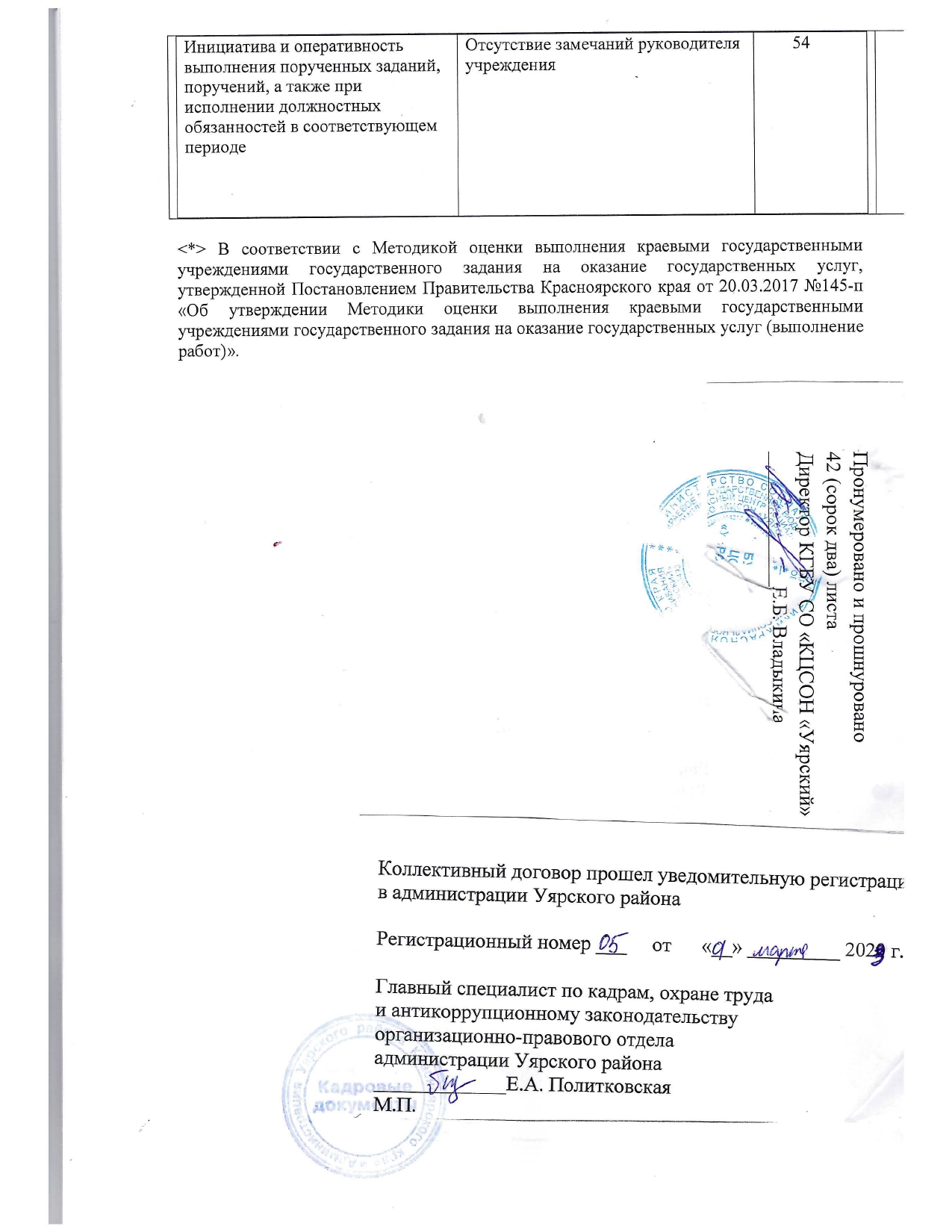 Профессиональная квалификационная группа, квалификационный уровень, должность, профессияПрофессиональная квалификационная группа, квалификационный уровень, должность, профессияПрофессиональная квалификационная группа, квалификационный уровень, должность, профессияПрофессиональная квалификационная группа, квалификационный уровень, должность, профессияМинимальный размер оклада (должностногооклада), ставки заработной платы, руб.ПКГ «Должности специалистов второго уровня, осуществляющих предоставление социальных услуг»ПКГ «Должности специалистов второго уровня, осуществляющих предоставление социальных услуг»ПКГ «Должности специалистов второго уровня, осуществляющих предоставление социальных услуг»ПКГ «Должности специалистов второго уровня, осуществляющих предоставление социальных услуг»ПКГ «Должности специалистов второго уровня, осуществляющих предоставление социальных услуг»Социальный работникСоциальный работникСоциальный работникСоциальный работник4007ПКГ «Должности специалистов третьего уровня в учреждениях здравоохранения и  осуществляющих предоставление социальных услуг»ПКГ «Должности специалистов третьего уровня в учреждениях здравоохранения и  осуществляющих предоставление социальных услуг»ПКГ «Должности специалистов третьего уровня в учреждениях здравоохранения и  осуществляющих предоставление социальных услуг»ПКГ «Должности специалистов третьего уровня в учреждениях здравоохранения и  осуществляющих предоставление социальных услуг»ПКГ «Должности специалистов третьего уровня в учреждениях здравоохранения и  осуществляющих предоставление социальных услуг»1 квалификационный уровень1 квалификационный уровень1 квалификационный уровень1 квалификационный уровень1 квалификационный уровеньСпециалист по социальной работе Специалист по социальной работе Специалист по социальной работе Специалист по социальной работе 6172ПКГ «Должности руководителей в учреждениях здравоохранения и осуществляющих предоставление социальных услуг» ПКГ «Должности руководителей в учреждениях здравоохранения и осуществляющих предоставление социальных услуг» ПКГ «Должности руководителей в учреждениях здравоохранения и осуществляющих предоставление социальных услуг» ПКГ «Должности руководителей в учреждениях здравоохранения и осуществляющих предоставление социальных услуг» ПКГ «Должности руководителей в учреждениях здравоохранения и осуществляющих предоставление социальных услуг» Заведующий отделением (социальной службой)Заведующий отделением (социальной службой)Заведующий отделением (социальной службой)Заведующий отделением (социальной службой)7871ПКГ должностей работников физической культуры и спорта второго уровняПКГ должностей работников физической культуры и спорта второго уровняПКГ должностей работников физической культуры и спорта второго уровняПКГ должностей работников физической культуры и спорта второго уровняПКГ должностей работников физической культуры и спорта второго уровня1 квалификационный уровень1 квалификационный уровень1 квалификационный уровень1 квалификационный уровень1 квалификационный уровеньИнструктор по адаптивной физической культуреИнструктор по адаптивной физической культуреИнструктор по адаптивной физической культуреИнструктор по адаптивной физической культуре5109ПКГ "Должности работников культуры, искусства и кинематографии среднего звена"ПКГ "Должности работников культуры, искусства и кинематографии среднего звена"ПКГ "Должности работников культуры, искусства и кинематографии среднего звена"ПКГ "Должности работников культуры, искусства и кинематографии среднего звена"ПКГ "Должности работников культуры, искусства и кинематографии среднего звена"Руководитель кружка, культорганизаторРуководитель кружка, культорганизаторРуководитель кружка, культорганизаторРуководитель кружка, культорганизатор3813ПКГ «Средний медицинский и фармацевтический персонал»ПКГ «Средний медицинский и фармацевтический персонал»ПКГ «Средний медицинский и фармацевтический персонал»ПКГ «Средний медицинский и фармацевтический персонал»ПКГ «Средний медицинский и фармацевтический персонал»2 квалификационный уровень2 квалификационный уровень2 квалификационный уровень2 квалификационный уровень2 квалификационный уровеньМедицинская сестра диетическаяМедицинская сестра диетическаяМедицинская сестра диетическаяМедицинская сестра диетическая46503 квалификационный уровень3 квалификационный уровень3 квалификационный уровень3 квалификационный уровень3 квалификационный уровеньМедицинская сестраМедицинская сестраМедицинская сестраМедицинская сестра5539Медицинская сестра по физиотерапии Медицинская сестра по физиотерапии Медицинская сестра по физиотерапии Медицинская сестра по физиотерапии 5539Медицинская сестра по массажуМедицинская сестра по массажуМедицинская сестра по массажуМедицинская сестра по массажу55395 квалификационный уровень5 квалификационный уровень5 квалификационный уровень5 квалификационный уровень5 квалификационный уровеньСтаршая медицинская сестраСтаршая медицинская сестраСтаршая медицинская сестраСтаршая медицинская сестра                       6742ПКГ «Должности педагогических работников»ПКГ «Должности педагогических работников»ПКГ «Должности педагогических работников»ПКГ «Должности педагогических работников»ПКГ «Должности педагогических работников»1 квалификационный уровень1 квалификационный уровень1 квалификационный уровень1 квалификационный уровень1 квалификационный уровеньИнструктор по труду, инструктор по физической культурепри наличии среднего профессионального образованияпри наличии среднего профессионального образования60386038Инструктор по труду, инструктор по физической культурепри наличии высшего профессионального образованияпри наличии высшего профессионального образования662966292 квалификационный уровень2 квалификационный уровень2 квалификационный уровень2 квалификационный уровень2 квалификационный уровеньСоциальный педагог, педагог дополнительного образованияСоциальный педагог, педагог дополнительного образованияпри наличии среднего профессионального образованияпри наличии среднего профессионального образования6547Социальный педагог, педагог дополнительного образованияСоциальный педагог, педагог дополнительного образованияпри наличии высшего профессионального образованияпри наличии высшего профессионального образования72753 квалификационный уровень3 квалификационный уровень3 квалификационный уровень3 квалификационный уровень3 квалификационный уровеньВоспитательПедагог-психологМетодист (*)ВоспитательПедагог-психологМетодист (*)при наличии среднего профессионального образованияпри наличии среднего профессионального образования                        7171ВоспитательПедагог-психологМетодист (*)ВоспитательПедагог-психологМетодист (*)при наличии высшего профессионального образованияпри наличии высшего профессионального образования81684 квалификационный уровень4 квалификационный уровень4 квалификационный уровень4 квалификационный уровень4 квалификационный уровеньСтарший воспитательЛогопедСтарший воспитательЛогопедпри наличии среднего профессионального образованияпри наличии среднего профессионального образования7969Старший воспитательЛогопедСтарший воспитательЛогопедпри наличии высшего профессионального образованияпри наличии высшего профессионального образования8608ПКГ должностей руководителей структурных подразделенийПКГ должностей руководителей структурных подразделенийПКГ должностей руководителей структурных подразделенийПКГ должностей руководителей структурных подразделенийПКГ должностей руководителей структурных подразделений1 квалификационный уровень1 квалификационный уровень1 квалификационный уровень1 квалификационный уровень1 квалификационный уровеньЗаведующий отделениемЗаведующий отделениемЗаведующий отделениемЗаведующий отделением7871 (**)ПКГ «Общеотраслевые должности служащих первого уровня»ПКГ «Общеотраслевые должности служащих первого уровня»ПКГ «Общеотраслевые должности служащих первого уровня»ПКГ «Общеотраслевые должности служащих первого уровня»ПКГ «Общеотраслевые должности служащих первого уровня»1 квалификационный уровень1 квалификационный уровень1 квалификационный уровень1 квалификационный уровень1 квалификационный уровеньДелопроизводительДелопроизводительДелопроизводительДелопроизводитель3813ПКГ «Общеотраслевые должности служащих второго уровня»ПКГ «Общеотраслевые должности служащих второго уровня»ПКГ «Общеотраслевые должности служащих второго уровня»ПКГ «Общеотраслевые должности служащих второго уровня»ПКГ «Общеотраслевые должности служащих второго уровня»1 квалификационный уровень1 квалификационный уровень1 квалификационный уровень1 квалификационный уровень1 квалификационный уровеньТехник-программист, инспектор по кадрамТехник-программист, инспектор по кадрамТехник-программист, инспектор по кадрамТехник-программист, инспектор по кадрам42312 квалификационный уровень2 квалификационный уровень2 квалификационный уровень2 квалификационный уровень2 квалификационный уровеньЗаведующий складомЗаведующий складомЗаведующий складомЗаведующий складом4650Заведующий хозяйствомЗаведующий хозяйствомЗаведующий хозяйствомЗаведующий хозяйством46503 квалификационный уровень3 квалификационный уровень3 квалификационный уровень3 квалификационный уровень3 квалификационный уровеньНачальник хозяйственного отдела Начальник хозяйственного отдела Начальник хозяйственного отдела Начальник хозяйственного отдела 5109ПКГ «Общеотраслевые должности служащих третьего уровня»ПКГ «Общеотраслевые должности служащих третьего уровня»ПКГ «Общеотраслевые должности служащих третьего уровня»ПКГ «Общеотраслевые должности служащих третьего уровня»ПКГ «Общеотраслевые должности служащих третьего уровня»1 квалификационный уровень1 квалификационный уровень1 квалификационный уровень1 квалификационный уровень1 квалификационный уровеньИнженер по охране труда и технике безопасности (далее –  инженер по ОТ и ТБ)Инженер по охране труда и технике безопасности (далее –  инженер по ОТ и ТБ)Инженер по охране труда и технике безопасности (далее –  инженер по ОТ и ТБ)Инженер по охране труда и технике безопасности (далее –  инженер по ОТ и ТБ)4650Специалист по кадрамСпециалист по кадрамСпециалист по кадрамСпециалист по кадрам4650БухгалтерБухгалтерБухгалтерБухгалтер4650ЭкономистЭкономистЭкономистЭкономист4650ЮрисконсультЮрисконсультЮрисконсультЮрисконсульт4650Инженер-программист (программист) Инженер-программист (программист) Инженер-программист (программист) Инженер-программист (программист) 4650ПсихологПсихологПсихологПсихолог46502 квалификационный уровень2 квалификационный уровень2 квалификационный уровень2 квалификационный уровень2 квалификационный уровеньБухгалтер II категорииБухгалтер II категорииБухгалтер II категорииБухгалтер II категории                       5109Экономист II категорииЭкономист II категорииЭкономист II категорииЭкономист II категории                       5109Юрисконсульт II категорииЮрисконсульт II категорииЮрисконсульт II категорииЮрисконсульт II категории                       5109Инженер по ОТ и ТБ  II категорииИнженер по ОТ и ТБ  II категорииИнженер по ОТ и ТБ  II категорииИнженер по ОТ и ТБ  II категории                       5109Специалист по кадрам II категории  Специалист по кадрам II категории  Специалист по кадрам II категории  Специалист по кадрам II категории                         5109Психолог  II категорииПсихолог  II категорииПсихолог  II категорииПсихолог  II категории                       5109Инженер-программист (программист) II категорииИнженер-программист (программист) II категорииИнженер-программист (программист) II категорииИнженер-программист (программист) II категории                       51093 квалификационный уровень3 квалификационный уровень3 квалификационный уровень3 квалификационный уровень3 квалификационный уровеньБухгалтер  1 категорииБухгалтер  1 категорииБухгалтер  1 категорииБухгалтер  1 категории5608Экономист  1 категорииЭкономист  1 категорииЭкономист  1 категорииЭкономист  1 категории5608Юрисконсульт 1 категорииЮрисконсульт 1 категорииЮрисконсульт 1 категорииЮрисконсульт 1 категории5608Инженер по ОТ и ТБ  1 категорииИнженер по ОТ и ТБ  1 категорииИнженер по ОТ и ТБ  1 категорииИнженер по ОТ и ТБ  1 категории5608Специалист по кадрам 1 категорииСпециалист по кадрам 1 категорииСпециалист по кадрам 1 категорииСпециалист по кадрам 1 категории5608Психолог 1 категорииПсихолог 1 категорииПсихолог 1 категорииПсихолог 1 категории5608Инженер-программист (программист)   1 категорииИнженер-программист (программист)   1 категорииИнженер-программист (программист)   1 категорииИнженер-программист (программист)   1 категории56084 квалификационный уровень4 квалификационный уровень4 квалификационный уровень4 квалификационный уровень4 квалификационный уровеньВедущий бухгалтерВедущий бухгалтерВедущий бухгалтерВедущий бухгалтер6742Ведущий экономистВедущий экономистВедущий экономистВедущий экономист6742Ведущий юрисконсультВедущий юрисконсультВедущий юрисконсультВедущий юрисконсульт6742Ведущий специалист по кадрамВедущий специалист по кадрамВедущий специалист по кадрамВедущий специалист по кадрам6742Ведущий психологВедущий психологВедущий психологВедущий психолог6742Ведущий инженер по ОТ и ТБ Ведущий инженер по ОТ и ТБ Ведущий инженер по ОТ и ТБ Ведущий инженер по ОТ и ТБ 6742Ведущий инженер- программист (программист)  Ведущий инженер- программист (программист)  Ведущий инженер- программист (программист)  Ведущий инженер- программист (программист)  67425 квалификационный уровень5 квалификационный уровень5 квалификационный уровень5 квалификационный уровень5 квалификационный уровеньЗаместитель главного бухгалтераЗаместитель главного бухгалтераЗаместитель главного бухгалтераЗаместитель главного бухгалтера7871ПКГ «Общеотраслевые профессии рабочих первого уровня»ПКГ «Общеотраслевые профессии рабочих первого уровня»ПКГ «Общеотраслевые профессии рабочих первого уровня»ПКГ «Общеотраслевые профессии рабочих первого уровня»ПКГ «Общеотраслевые профессии рабочих первого уровня»1 квалификационный уровень1 квалификационный уровень1 квалификационный уровень1 квалификационный уровень1 квалификационный уровеньСторож (вахтер)Сторож (вахтер)Сторож (вахтер)Сторож (вахтер)3275Машинист по стирке и ремонту спецодеждыМашинист по стирке и ремонту спецодеждыМашинист по стирке и ремонту спецодеждыМашинист по стирке и ремонту спецодежды3275Уборщик служебных помещений Уборщик служебных помещений Уборщик служебных помещений Уборщик служебных помещений 3275ДезинфекторДезинфекторДезинфекторДезинфектор3275КладовщикКладовщикКладовщикКладовщик3275ДворникДворникДворникДворник3275Рабочий по комплексному обслуживанию и ремонту зданийРабочий по комплексному обслуживанию и ремонту зданийРабочий по комплексному обслуживанию и ремонту зданийРабочий по комплексному обслуживанию и ремонту зданий3275Подсобный рабочийПодсобный рабочийПодсобный рабочийПодсобный рабочий3275ШвеяШвеяШвеяШвея3275ПарикмахерПарикмахерПарикмахерПарикмахер3275ПКГ «Общеотраслевые профессии рабочих второго уровня» ПКГ «Общеотраслевые профессии рабочих второго уровня» ПКГ «Общеотраслевые профессии рабочих второго уровня» ПКГ «Общеотраслевые профессии рабочих второго уровня» ПКГ «Общеотраслевые профессии рабочих второго уровня» 1 квалификационный уровень1 квалификационный уровень1 квалификационный уровень1 квалификационный уровень1 квалификационный уровеньСлесарь-электрик Слесарь-электрик Слесарь-электрик Слесарь-электрик 3813Слесарь-сантехникСлесарь-сантехникСлесарь-сантехникСлесарь-сантехник3813Электромонтер по ремонту и обслуживанию электрооборудованияЭлектромонтер по ремонту и обслуживанию электрооборудованияЭлектромонтер по ремонту и обслуживанию электрооборудованияЭлектромонтер по ремонту и обслуживанию электрооборудования3813Водитель легкового, грузового автомобиля Водитель легкового, грузового автомобиля Водитель легкового, грузового автомобиля Водитель легкового, грузового автомобиля 38132 квалификационный уровень2 квалификационный уровень2 квалификационный уровень2 квалификационный уровень2 квалификационный уровеньВодитель легкового, грузового автомобиляВодитель легкового, грузового автомобиляВодитель легкового, грузового автомобиляВодитель легкового, грузового автомобиля46503 квалификационный уровень3 квалификационный уровень3 квалификационный уровень3 квалификационный уровень3 квалификационный уровеньВодитель легкового автомобиляВодитель легкового автомобиляВодитель легкового автомобиляВодитель легкового автомобиля51094 квалификационный уровень4 квалификационный уровень4 квалификационный уровень4 квалификационный уровень4 квалификационный уровеньВодитель легкового автомобиля, автобусаВодитель легкового автомобиля, автобусаВодитель легкового автомобиля, автобусаВодитель легкового автомобиля, автобуса6154Должности, не предусмотренные профессиональными квалификационными группамиДолжности, не предусмотренные профессиональными квалификационными группамиДолжности, не предусмотренные профессиональными квалификационными группамиДолжности, не предусмотренные профессиональными квалификационными группамиДолжности, не предусмотренные профессиональными квалификационными группамиСпециалист по охране трудаСпециалист по охране трудаСпециалист по охране трудаСпециалист по охране труда4650Специалист по охране труда II категорииСпециалист по охране труда II категорииСпециалист по охране труда II категорииСпециалист по охране труда II категории                        5109Специалист по охране труда I категорииСпециалист по охране труда I категорииСпециалист по охране труда I категорииСпециалист по охране труда I категории5608Специалист по социальной реабилитации Специалист по социальной реабилитации Специалист по социальной реабилитации Специалист по социальной реабилитации 6742Специалист по работе с семьейСпециалист по работе с семьейСпециалист по работе с семьейСпециалист по работе с семьей6172Специалист по закупкамСпециалист по закупкамСпециалист по закупкамСпециалист по закупкам4650Психолог в социальной сфереПсихолог в социальной сфереПсихолог в социальной сфереПсихолог в социальной сфере4650№ п/п                            Интерпретация критерия                                оценки показателяРазмер повышающего коэффициента к окладу (должностному окладу), ставке заработной платы1Наличие второй квалификационной категории(*)         0,152Наличие первой квалификационной категории        0,203   Наличие высшей квалификационной категории         0,25№ п./п.Размер выплат компенсационного характера к окладу (должностному окладу), ставке заработной платыНаименование должностей       1.                     0,15должности заместителей директора, специалистов, педагогических работников, служащих и рабочих всех профессий; должности врачей, среднего и младшего медицинского персонала всех наименований, предусмотренных для обслуживания получателей социальных услуг, за исключением указанных в п. 2 настоящей таблицы        2.                     0,25 должности специалистов, педагогических работников, служащих и рабочих всех профессий, врачей, среднего и младшего медицинского персонала всех наименований, предусмотренных для обслуживания получателей социальных услуг отделения реабилитации детей с ограниченными возможностями № п/п                            Интерпретация критерия                                оценки показателяРазмер повышающего коэффициента к должностному окладу1Наличие второй квалификационной категории(*)         0,152Наличие первой квалификационной категории        0,203   Наличие высшей квалификационной категории         0,25Выплата за важность выполняемой работы, степень самостоятельности и ответственности при выполнении поставленных задач (по итогам работы за месяц,  выплачивается ежемесячно с учетом критериев оценки)                                                                Выплата за важность выполняемой работы, степень самостоятельности и ответственности при выполнении поставленных задач (по итогам работы за месяц,  выплачивается ежемесячно с учетом критериев оценки)                                                                Выплата за важность выполняемой работы, степень самостоятельности и ответственности при выполнении поставленных задач (по итогам работы за месяц,  выплачивается ежемесячно с учетом критериев оценки)                                                                Выплата за важность выполняемой работы, степень самостоятельности и ответственности при выполнении поставленных задач (по итогам работы за месяц,  выплачивается ежемесячно с учетом критериев оценки)                                                                Выплата за важность выполняемой работы, степень самостоятельности и ответственности при выполнении поставленных задач (по итогам работы за месяц,  выплачивается ежемесячно с учетом критериев оценки)                                                                Критерий оценкиКритерий оценкиИнтерпретациякритерия оценкиИнтерпретациякритерия оценкиПредельный размер выплат от должностного оклада112231. Обеспечение стабильной жизнедеятельности учреждения1. Обеспечение стабильной жизнедеятельности учрежденияотсутствие аварийных ситуаций в ходе эксплуатации хозяйственно-эксплуатационных систем, выявленных нарушений (предписаний) режимного характера надзорных  органовотсутствие аварийных ситуаций в ходе эксплуатации хозяйственно-эксплуатационных систем, выявленных нарушений (предписаний) режимного характера надзорных  органов0,351. Обеспечение стабильной жизнедеятельности учреждения1. Обеспечение стабильной жизнедеятельности учрежденияотсутствие случаев нарушения сроков исполнения документовотсутствие случаев нарушения сроков исполнения документов0,22. Создание условий для:2. Создание условий для:а) организации и проведения досуговых, социокультурных мероприятийа) организации и проведения досуговых, социокультурных мероприятий привлечение 30% и более получателей услуг, в том числе несовершеннолетних, к участию в социокультурных мероприятиях привлечение 30% и более получателей услуг, в том числе несовершеннолетних, к участию в социокультурных мероприятиях0,2б) оказание содействия обратившимся гражданам в улучшении условий их жизнедеятельности и (или) расширение их возможности самостоятельно обеспечивать свои жизненные потребностиб) оказание содействия обратившимся гражданам в улучшении условий их жизнедеятельности и (или) расширение их возможности самостоятельно обеспечивать свои жизненные потребностипредоставление социальных услуг 95% граждан и более от общего числа граждан, обратившихся в учреждениепредоставление социальных услуг 95% граждан и более от общего числа граждан, обратившихся в учреждение0,2Выплата за качество выполняемых работ  (по итогам работы за месяц, выплачивается ежемесячно с учетом  критериев оценки )                                                                                                                           Выплата за качество выполняемых работ  (по итогам работы за месяц, выплачивается ежемесячно с учетом  критериев оценки )                                                                                                                           Выплата за качество выполняемых работ  (по итогам работы за месяц, выплачивается ежемесячно с учетом  критериев оценки )                                                                                                                           Выплата за качество выполняемых работ  (по итогам работы за месяц, выплачивается ежемесячно с учетом  критериев оценки )                                                                                                                           Выплата за качество выполняемых работ  (по итогам работы за месяц, выплачивается ежемесячно с учетом  критериев оценки )                                                                                                                           Критерий оценкиКритерий оценкиИнтерпретациякритерия оценкиИнтерпретациякритерия оценкиПредельный размер выплат  от должностного оклада                       1                       1223Эффективность и качество управленческой деятельностиЭффективность и качество управленческой деятельностиотсутствие нарушений по срокам предоставления информации в различные органы, своевременное исполнение устных и письменных поручений, приказов министерства, нормативных актов Красноярского края отсутствие нарушений по срокам предоставления информации в различные органы, своевременное исполнение устных и письменных поручений, приказов министерства, нормативных актов Красноярского края 0,2Эффективность и качество управленческой деятельностиЭффективность и качество управленческой деятельностиотсутствие нарушений дисциплины трудаотсутствие нарушений дисциплины труда0,05Эффективность и качество управленческой деятельностиЭффективность и качество управленческой деятельностиотсутствие обоснованных жалоб от получателей услуг, их представителейотсутствие обоснованных жалоб от получателей услуг, их представителей0,15Эффективность и качество управленческой деятельностиЭффективность и качество управленческой деятельностиотсутствие  письменных и устных обоснованных жалоб от работников учрежденияотсутствие  письменных и устных обоснованных жалоб от работников учреждения0,2Выплата за интенсивность и высокие результаты работы  (по итогам работы за квартал, выплачивается единовременно, не чаще 1 раза в квартал)                                                                  Выплата за интенсивность и высокие результаты работы  (по итогам работы за квартал, выплачивается единовременно, не чаще 1 раза в квартал)                                                                  Выплата за интенсивность и высокие результаты работы  (по итогам работы за квартал, выплачивается единовременно, не чаще 1 раза в квартал)                                                                  Выплата за интенсивность и высокие результаты работы  (по итогам работы за квартал, выплачивается единовременно, не чаще 1 раза в квартал)                                                                  Выплата за интенсивность и высокие результаты работы  (по итогам работы за квартал, выплачивается единовременно, не чаще 1 раза в квартал)                                                                  Критерий оценкиИнтерпретациякритерия оценкиИнтерпретациякритерия оценкиПредельный размер выплат  от должностного окладаПредельный размер выплат  от должностного оклада122331. Кадровая обеспеченность Укомплектованность учреждения работниками от 75% до 100%Укомплектованность учреждения работниками от 75% до 100%0,350,352. Соблюдение финансовой дисциплины, качества и сроков в части представления информации по запросам учредителяотсутствие замечаний со стороны органа, осуществляющего функции учредителя учреждения, надзорных органовотсутствие замечаний со стороны органа, осуществляющего функции учредителя учреждения, надзорных органов0,20,23.Награждение  государственной  наградой Российской Федерации, ведомственной наградой отраслевого федерального министерства; знаком отличия Красноярского края «За трудовые заслуги»; почетным знаком Красноярского края «За вклад в развитие Красноярского края»; Почетной грамотой Губернатора Красноярского края, Законодательного Собрания Красноярского края, органа исполнительной власти Красноярского края в сфере социальной поддержки и социального обслуживания граждан награждение государственной наградой  Российской Федерации, ведомственной наградой отраслевого федерального министерства награждение государственной наградой  Российской Федерации, ведомственной наградой отраслевого федерального министерства1,31,33.Награждение  государственной  наградой Российской Федерации, ведомственной наградой отраслевого федерального министерства; знаком отличия Красноярского края «За трудовые заслуги»; почетным знаком Красноярского края «За вклад в развитие Красноярского края»; Почетной грамотой Губернатора Красноярского края, Законодательного Собрания Красноярского края, органа исполнительной власти Красноярского края в сфере социальной поддержки и социального обслуживания гражданнаграждение знаком отличия Красноярского края «За трудовые заслуги»; почетным знаком Красноярского края «За вклад в развитие Красноярского края»награждение знаком отличия Красноярского края «За трудовые заслуги»; почетным знаком Красноярского края «За вклад в развитие Красноярского края»1,21,23.Награждение  государственной  наградой Российской Федерации, ведомственной наградой отраслевого федерального министерства; знаком отличия Красноярского края «За трудовые заслуги»; почетным знаком Красноярского края «За вклад в развитие Красноярского края»; Почетной грамотой Губернатора Красноярского края, Законодательного Собрания Красноярского края, органа исполнительной власти Красноярского края в сфере социальной поддержки и социального обслуживания гражданнаграждение Почетной грамотой  Губернатора Красноярского края, Законодательного Собрания Красноярского края, органа исполнительной власти Красноярского края в сфере социальной поддержки и социального обслуживания гражданнаграждение Почетной грамотой  Губернатора Красноярского края, Законодательного Собрания Красноярского края, органа исполнительной власти Красноярского края в сфере социальной поддержки и социального обслуживания граждан1,11,14. За долголетнюю и плодотворную работу в связи с юбилейной датой1,01,0№ п/пВиды и условия персональных выплатРазмер от должностного оклада1.За опыт работы:с учетом: - опыта (продолжительности)  работы в  учреждениях социальной защиты населения и здравоохранения, органах исполнительной власти в сфере социальной поддержки и социального обслуживания  и здравоохранения;- опыта (продолжительности) работы в должности руководителя  учреждений социальной защиты населения,  заместителя руководителя, включая опыт работы в должности руководителя, заместителя руководителя,  в других сферах и отраслях экономики;- уровня квалификации, заслуг, вклада, внесенного в развитие отрасли;в том числе:1.1.За опыт (продолжительность) работы в  учреждениях социальной защиты населения и здравоохранения, органах управления социальной защиты и здравоохранения: - свыше 3 до 5 лет - свыше 5 лет0,200,301.2.За опыт работы свыше 10 лет в должности руководителя  учреждений социальной защиты населения,  заместителя руководителя,  включая опыт (время) работы в должности руководителя, заместителя руководителя, в других сферах и отраслях экономики0,082.За сложность управления учреждением в связи с разработкой и использованием новых эффективных и инновационных технологий 0,053.За сложность управления учреждением в связи с обеспечением работы базовых площадок для апробации и внедрения инновационных технологий0,104.При наличии у  заместителей руководителя ученой степени (кандидата наук или доктора наук) и (или) почетного звания по профилю выполняемой работы размер персональных выплат устанавливается в следующих размерах: - за почетное звание0,18 - за ученую степень кандидата наук0,20- за ученую степень доктора наук0,30        При наличии у  заместителей руководителя одновременно одной или двух ученых степеней и (или) одного или двух почетных званий по профилю выполняемой работы размеры персональных выплат не суммируются и выплачиваются по одному из оснований, имеющих наибольшее значение.        Общий размер персональной выплаты за опыт работы заместителям руководителя определяется путем суммирования выплат за:                        опыт (продолжительность) работы  в бюджетных, казенных, автономных учреждениях социальной защиты населения и здравоохранения, органах исполнительной власти и органах местного самоуправления в сфере социальной поддержки и социального обслуживания и здравоохранения;     опыт работы в должности руководителя бюджетного, казенного, автономного учреждения,  заместителя руководителя, главного бухгалтера, включая время работы в должности руководителя, заместителя руководителя, главного бухгалтера в других сферах и отраслях экономики, и не может превышать 0,83 должностного оклада для заместителей руководителя.  При установлении персональной выплаты заместителям руководителя за опыт работы в учреждениях социального обслуживания засчитывается следующая продолжительность (время) их работы:           заместителям руководителя (не имеющим медицинского образования):- время  работы, как по основной работе, так и по совместительству, в учреждениях социальной защиты населения и здравоохранения, органах исполнительной власти в сфере социальной поддержки и социального обслуживания и здравоохранения;             заместителям руководителя, имеющим медицинское образование:- время работы как по основной работе, так и по совместительству, на любых должностях в  учреждениях социальной защиты (домах-интернатах всех типов, расположенных в сельской местности) и здравоохранения, органах исполнительной власти в сфере социальной поддержки и социального обслуживания и здравоохранения, и Госсанэпиднадзора;- время пребывания в интернатуре на базе клинических кафедр высших медицинских образовательных учреждений, в клинической ординатуре, а также в аспирантуре и докторантуре по клиническим и фармацевтическим дисциплинам в высших учебных образовательных и научно-исследовательских учреждениях;- время выполнения в  учреждениях здравоохранения лечебно-диагностической работы, заведование отделениями и дополнительные дежурства, осуществляемые работниками государственных медицинских высших образовательных учреждений, в том числе учреждений дополнительного медицинского образования, и научных организаций клинического профиля;- время работы на должностях руководителей и врачей службы милосердия, медицинских сестер милосердия, в том числе старших и младших, обществ Красного Креста и его организаций;- время  работы, как по основной работе, так и работе по совместительству на врачебных и фельдшерских здравпунктах, являющихся структурными подразделениями предприятий (учреждений и организаций) независимо от формы собственности;- время службы (работы) в военно-медицинских учреждениях (подразделениях) и на медицинских (фармацевтических) должностях в Вооруженных Силах СССР, СНГ и Российской Федерации, а также в учреждениях здравоохранения системы КГБ, ФСБ России, МВД России, МЧС России, ФАПСИ, ФСЖВ России, СВР России, ФПС России и ФСНП России, ГТК России, Минюста России.заместителям руководителя в случае, если перечисленным ниже периодам, непосредственно предшествовала и за ними непосредственно следовала работа, дающая право на установление персональной выплаты за опыт работы в  учреждениях социальной защиты населения, засчитывается:- время работы на выборных должностях в органах законодательной и исполнительной власти, органах местного самоуправления и профсоюзных органах;- время, когда работник фактически не работал, но за ним сохранялось место работы (должность), а также время вынужденного прогула при незаконном увольнении или переводе на другую работу и последующем восстановлении на работе;- время работы в учреждениях социальной защиты населения и здравоохранения, органах исполнительной власти в сфере социальной поддержки и социального обслуживания и здравоохранения стран СНГ, а также республик, входивших в состав СССР до 01.01.1992;- время по уходу за ребенком до достижения им возраста трех лет.        При наличии у  заместителей руководителя одновременно одной или двух ученых степеней и (или) одного или двух почетных званий по профилю выполняемой работы размеры персональных выплат не суммируются и выплачиваются по одному из оснований, имеющих наибольшее значение.        Общий размер персональной выплаты за опыт работы заместителям руководителя определяется путем суммирования выплат за:                        опыт (продолжительность) работы  в бюджетных, казенных, автономных учреждениях социальной защиты населения и здравоохранения, органах исполнительной власти и органах местного самоуправления в сфере социальной поддержки и социального обслуживания и здравоохранения;     опыт работы в должности руководителя бюджетного, казенного, автономного учреждения,  заместителя руководителя, главного бухгалтера, включая время работы в должности руководителя, заместителя руководителя, главного бухгалтера в других сферах и отраслях экономики, и не может превышать 0,83 должностного оклада для заместителей руководителя.  При установлении персональной выплаты заместителям руководителя за опыт работы в учреждениях социального обслуживания засчитывается следующая продолжительность (время) их работы:           заместителям руководителя (не имеющим медицинского образования):- время  работы, как по основной работе, так и по совместительству, в учреждениях социальной защиты населения и здравоохранения, органах исполнительной власти в сфере социальной поддержки и социального обслуживания и здравоохранения;             заместителям руководителя, имеющим медицинское образование:- время работы как по основной работе, так и по совместительству, на любых должностях в  учреждениях социальной защиты (домах-интернатах всех типов, расположенных в сельской местности) и здравоохранения, органах исполнительной власти в сфере социальной поддержки и социального обслуживания и здравоохранения, и Госсанэпиднадзора;- время пребывания в интернатуре на базе клинических кафедр высших медицинских образовательных учреждений, в клинической ординатуре, а также в аспирантуре и докторантуре по клиническим и фармацевтическим дисциплинам в высших учебных образовательных и научно-исследовательских учреждениях;- время выполнения в  учреждениях здравоохранения лечебно-диагностической работы, заведование отделениями и дополнительные дежурства, осуществляемые работниками государственных медицинских высших образовательных учреждений, в том числе учреждений дополнительного медицинского образования, и научных организаций клинического профиля;- время работы на должностях руководителей и врачей службы милосердия, медицинских сестер милосердия, в том числе старших и младших, обществ Красного Креста и его организаций;- время  работы, как по основной работе, так и работе по совместительству на врачебных и фельдшерских здравпунктах, являющихся структурными подразделениями предприятий (учреждений и организаций) независимо от формы собственности;- время службы (работы) в военно-медицинских учреждениях (подразделениях) и на медицинских (фармацевтических) должностях в Вооруженных Силах СССР, СНГ и Российской Федерации, а также в учреждениях здравоохранения системы КГБ, ФСБ России, МВД России, МЧС России, ФАПСИ, ФСЖВ России, СВР России, ФПС России и ФСНП России, ГТК России, Минюста России.заместителям руководителя в случае, если перечисленным ниже периодам, непосредственно предшествовала и за ними непосредственно следовала работа, дающая право на установление персональной выплаты за опыт работы в  учреждениях социальной защиты населения, засчитывается:- время работы на выборных должностях в органах законодательной и исполнительной власти, органах местного самоуправления и профсоюзных органах;- время, когда работник фактически не работал, но за ним сохранялось место работы (должность), а также время вынужденного прогула при незаконном увольнении или переводе на другую работу и последующем восстановлении на работе;- время работы в учреждениях социальной защиты населения и здравоохранения, органах исполнительной власти в сфере социальной поддержки и социального обслуживания и здравоохранения стран СНГ, а также республик, входивших в состав СССР до 01.01.1992;- время по уходу за ребенком до достижения им возраста трех лет.        При наличии у  заместителей руководителя одновременно одной или двух ученых степеней и (или) одного или двух почетных званий по профилю выполняемой работы размеры персональных выплат не суммируются и выплачиваются по одному из оснований, имеющих наибольшее значение.        Общий размер персональной выплаты за опыт работы заместителям руководителя определяется путем суммирования выплат за:                        опыт (продолжительность) работы  в бюджетных, казенных, автономных учреждениях социальной защиты населения и здравоохранения, органах исполнительной власти и органах местного самоуправления в сфере социальной поддержки и социального обслуживания и здравоохранения;     опыт работы в должности руководителя бюджетного, казенного, автономного учреждения,  заместителя руководителя, главного бухгалтера, включая время работы в должности руководителя, заместителя руководителя, главного бухгалтера в других сферах и отраслях экономики, и не может превышать 0,83 должностного оклада для заместителей руководителя.  При установлении персональной выплаты заместителям руководителя за опыт работы в учреждениях социального обслуживания засчитывается следующая продолжительность (время) их работы:           заместителям руководителя (не имеющим медицинского образования):- время  работы, как по основной работе, так и по совместительству, в учреждениях социальной защиты населения и здравоохранения, органах исполнительной власти в сфере социальной поддержки и социального обслуживания и здравоохранения;             заместителям руководителя, имеющим медицинское образование:- время работы как по основной работе, так и по совместительству, на любых должностях в  учреждениях социальной защиты (домах-интернатах всех типов, расположенных в сельской местности) и здравоохранения, органах исполнительной власти в сфере социальной поддержки и социального обслуживания и здравоохранения, и Госсанэпиднадзора;- время пребывания в интернатуре на базе клинических кафедр высших медицинских образовательных учреждений, в клинической ординатуре, а также в аспирантуре и докторантуре по клиническим и фармацевтическим дисциплинам в высших учебных образовательных и научно-исследовательских учреждениях;- время выполнения в  учреждениях здравоохранения лечебно-диагностической работы, заведование отделениями и дополнительные дежурства, осуществляемые работниками государственных медицинских высших образовательных учреждений, в том числе учреждений дополнительного медицинского образования, и научных организаций клинического профиля;- время работы на должностях руководителей и врачей службы милосердия, медицинских сестер милосердия, в том числе старших и младших, обществ Красного Креста и его организаций;- время  работы, как по основной работе, так и работе по совместительству на врачебных и фельдшерских здравпунктах, являющихся структурными подразделениями предприятий (учреждений и организаций) независимо от формы собственности;- время службы (работы) в военно-медицинских учреждениях (подразделениях) и на медицинских (фармацевтических) должностях в Вооруженных Силах СССР, СНГ и Российской Федерации, а также в учреждениях здравоохранения системы КГБ, ФСБ России, МВД России, МЧС России, ФАПСИ, ФСЖВ России, СВР России, ФПС России и ФСНП России, ГТК России, Минюста России.заместителям руководителя в случае, если перечисленным ниже периодам, непосредственно предшествовала и за ними непосредственно следовала работа, дающая право на установление персональной выплаты за опыт работы в  учреждениях социальной защиты населения, засчитывается:- время работы на выборных должностях в органах законодательной и исполнительной власти, органах местного самоуправления и профсоюзных органах;- время, когда работник фактически не работал, но за ним сохранялось место работы (должность), а также время вынужденного прогула при незаконном увольнении или переводе на другую работу и последующем восстановлении на работе;- время работы в учреждениях социальной защиты населения и здравоохранения, органах исполнительной власти в сфере социальной поддержки и социального обслуживания и здравоохранения стран СНГ, а также республик, входивших в состав СССР до 01.01.1992;- время по уходу за ребенком до достижения им возраста трех лет.Критерий оценкиИнтерпретация критерия оценкиПредельный размер выплат от должностного оклада1. Выполнение государственного задания <*>государственное задание по государственной услуге  выполнено в полном объеме0,81. Выполнение государственного задания <*>государственное задание по государственной услуге  выполнено 0,62. Повышение кадрового потенциала учрежденияпредоставление отчета о повышении квалификации (не менее 15  процентов  от общего числа работников)0,63. Повышение статуса учрежденияпроведение на высоком уровне мероприятий, направленных на повышение статуса учреждения, с использованием  инновационных технологий0,6ПоказателиПоказателиПоказателиИнтерпретация критерия оценкипоказателяИнтерпретация критерия оценкипоказателяПредельное количествобаллов для установления  выплат стимулирующегохарактераПредельное количествобаллов для установления  выплат стимулирующегохарактераПКГ «Должности специалистов второго уровня, осуществляющих предоставление социальных услуг»ПКГ «Должности специалистов второго уровня, осуществляющих предоставление социальных услуг»ПКГ «Должности специалистов второго уровня, осуществляющих предоставление социальных услуг»ПКГ «Должности специалистов второго уровня, осуществляющих предоставление социальных услуг»ПКГ «Должности специалистов второго уровня, осуществляющих предоставление социальных услуг»ПКГ «Должности специалистов второго уровня, осуществляющих предоставление социальных услуг»ПКГ «Должности специалистов второго уровня, осуществляющих предоставление социальных услуг»Социальный работник – второй квалификационный уровеньСоциальный работник – второй квалификационный уровеньСоциальный работник – второй квалификационный уровеньСоциальный работник – второй квалификационный уровеньСоциальный работник – второй квалификационный уровеньСоциальный работник – второй квалификационный уровеньСоциальный работник – второй квалификационный уровеньВсего баллов,                                                                                                                            37                                             в том числе за:                                                                                                                         Всего баллов,                                                                                                                            37                                             в том числе за:                                                                                                                         Всего баллов,                                                                                                                            37                                             в том числе за:                                                                                                                         Всего баллов,                                                                                                                            37                                             в том числе за:                                                                                                                         Всего баллов,                                                                                                                            37                                             в том числе за:                                                                                                                         Всего баллов,                                                                                                                            37                                             в том числе за:                                                                                                                         Всего баллов,                                                                                                                            37                                             в том числе за:                                                                                                                         Выполнение объема работ по обслуживанию получателей услуг  Выполнение объема работ по обслуживанию получателей услуг  Выполнение объема работ по обслуживанию получателей услуг  реализация:  - в полном объеме на высоком уровне;реализация:  - в полном объеме на высоком уровне;2020Выполнение объема работ по обслуживанию получателей услуг  Выполнение объема работ по обслуживанию получателей услуг  Выполнение объема работ по обслуживанию получателей услуг  - на удовлетворительном уровне (не более 2-х замечаний)- на удовлетворительном уровне (не более 2-х замечаний)1515Соблюдение санитарно-гигиенических требований и доброжелательной обстановки для получателей услуг  Соблюдение санитарно-гигиенических требований и доброжелательной обстановки для получателей услуг  Соблюдение санитарно-гигиенических требований и доброжелательной обстановки для получателей услуг  создание доброжелательных и  комфортных условий для получателей услуг  на высоком уровнесоздание доброжелательных и  комфортных условий для получателей услуг  на высоком уровне1717Соблюдение санитарно-гигиенических требований и доброжелательной обстановки для получателей услуг  Соблюдение санитарно-гигиенических требований и доброжелательной обстановки для получателей услуг  Соблюдение санитарно-гигиенических требований и доброжелательной обстановки для получателей услуг  создание доброжелательных и  комфортных условий для получателей услуг на удовлетворительном уровнесоздание доброжелательных и  комфортных условий для получателей услуг на удовлетворительном уровне1010ПКГ «Должности специалистов третьего уровня в учреждениях здравоохранения и осуществляющих предоставление социальных услуг»ПКГ «Должности специалистов третьего уровня в учреждениях здравоохранения и осуществляющих предоставление социальных услуг»ПКГ «Должности специалистов третьего уровня в учреждениях здравоохранения и осуществляющих предоставление социальных услуг»ПКГ «Должности специалистов третьего уровня в учреждениях здравоохранения и осуществляющих предоставление социальных услуг»ПКГ «Должности специалистов третьего уровня в учреждениях здравоохранения и осуществляющих предоставление социальных услуг»ПКГ «Должности специалистов третьего уровня в учреждениях здравоохранения и осуществляющих предоставление социальных услуг»ПКГ «Должности специалистов третьего уровня в учреждениях здравоохранения и осуществляющих предоставление социальных услуг»Специалист по социальной работе - 1 квалификационный уровеньСпециалист по социальной работе - 1 квалификационный уровеньСпециалист по социальной работе - 1 квалификационный уровеньСпециалист по социальной работе - 1 квалификационный уровеньСпециалист по социальной работе - 1 квалификационный уровеньСпециалист по социальной работе - 1 квалификационный уровеньСпециалист по социальной работе - 1 квалификационный уровеньВсего баллов,                                                                                                                          57                                          в том числе за:                                                                                                                         Всего баллов,                                                                                                                          57                                          в том числе за:                                                                                                                         Всего баллов,                                                                                                                          57                                          в том числе за:                                                                                                                         Всего баллов,                                                                                                                          57                                          в том числе за:                                                                                                                         Всего баллов,                                                                                                                          57                                          в том числе за:                                                                                                                         Всего баллов,                                                                                                                          57                                          в том числе за:                                                                                                                         Всего баллов,                                                                                                                          57                                          в том числе за:                                                                                                                         Применение современных методик, внедрение инновационных методов и технологий в реабилитационный процессПрименение современных методик, внедрение инновационных методов и технологий в реабилитационный процессПрименение современных методик, внедрение инновационных методов и технологий в реабилитационный процесс- реализация запланированных мероприятий в полном объеме на высоком уровне по итогам работы за отчетный период- реализация запланированных мероприятий в полном объеме на высоком уровне по итогам работы за отчетный период1818Применение современных методик, внедрение инновационных методов и технологий в реабилитационный процессПрименение современных методик, внедрение инновационных методов и технологий в реабилитационный процессПрименение современных методик, внедрение инновационных методов и технологий в реабилитационный процесс-реализация запланированных мероприятий за отчетный период на удовлетворительном уровне с единичными замечаниями (не свыше 3)-реализация запланированных мероприятий за отчетный период на удовлетворительном уровне с единичными замечаниями (не свыше 3)99Выполнение  показателя ГЗ «Численность граждан получивших социальные услуги»Выполнение  показателя ГЗ «Численность граждан получивших социальные услуги»Выполнение  показателя ГЗ «Численность граждан получивших социальные услуги»план выполнен в объеме: 
- от 96% до 100%;план выполнен в объеме: 
- от 96% до 100%;1919Выполнение  показателя ГЗ «Численность граждан получивших социальные услуги»Выполнение  показателя ГЗ «Численность граждан получивших социальные услуги»Выполнение  показателя ГЗ «Численность граждан получивших социальные услуги»- от 91% до 95%;- от 91% до 95%;1515Проявление творческой активности в организации и проведении социально-реабилитационного процесса за отчетный периодПроявление творческой активности в организации и проведении социально-реабилитационного процесса за отчетный периодПроявление творческой активности в организации и проведении социально-реабилитационного процесса за отчетный период- проявление систематической творческой активности; - проявление систематической творческой активности; 2020Проявление творческой активности в организации и проведении социально-реабилитационного процесса за отчетный периодПроявление творческой активности в организации и проведении социально-реабилитационного процесса за отчетный периодПроявление творческой активности в организации и проведении социально-реабилитационного процесса за отчетный период- проявление творческой активности в отдельных случаях- проявление творческой активности в отдельных случаях1515ПКГ «Должности руководителей в учреждениях здравоохранения и осуществляющих предоставление социальных услуг»ПКГ «Должности руководителей в учреждениях здравоохранения и осуществляющих предоставление социальных услуг»ПКГ «Должности руководителей в учреждениях здравоохранения и осуществляющих предоставление социальных услуг»ПКГ «Должности руководителей в учреждениях здравоохранения и осуществляющих предоставление социальных услуг»ПКГ «Должности руководителей в учреждениях здравоохранения и осуществляющих предоставление социальных услуг»ПКГ «Должности руководителей в учреждениях здравоохранения и осуществляющих предоставление социальных услуг»ПКГ «Должности руководителей в учреждениях здравоохранения и осуществляющих предоставление социальных услуг»Заведующий отделением (социальной службой)  - 2 квалификационный уровеньЗаведующий отделением (социальной службой)  - 2 квалификационный уровеньЗаведующий отделением (социальной службой)  - 2 квалификационный уровеньЗаведующий отделением (социальной службой)  - 2 квалификационный уровеньЗаведующий отделением (социальной службой)  - 2 квалификационный уровеньЗаведующий отделением (социальной службой)  - 2 квалификационный уровеньЗаведующий отделением (социальной службой)  - 2 квалификационный уровеньВсего баллов,                                                                                                                            73          в том числе за:                                                                                                                         Всего баллов,                                                                                                                            73          в том числе за:                                                                                                                         Всего баллов,                                                                                                                            73          в том числе за:                                                                                                                         Всего баллов,                                                                                                                            73          в том числе за:                                                                                                                         Всего баллов,                                                                                                                            73          в том числе за:                                                                                                                         Всего баллов,                                                                                                                            73          в том числе за:                                                                                                                         Всего баллов,                                                                                                                            73          в том числе за:                                                                                                                         Применение современных методик, внедрение инновационных методов и технологий Применение современных методик, внедрение инновационных методов и технологий Применение современных методик, внедрение инновационных методов и технологий -реализация запланированных мероприятий в полном объеме на высоком уровне по итогам работы за отчетный период-реализация запланированных мероприятий в полном объеме на высоком уровне по итогам работы за отчетный период4040Применение современных методик, внедрение инновационных методов и технологий Применение современных методик, внедрение инновационных методов и технологий Применение современных методик, внедрение инновационных методов и технологий -реализация запланированных мероприятий за отчетный период на удовлетворительном уровне с единичными замечаниями (не свыше 3)-реализация запланированных мероприятий за отчетный период на удовлетворительном уровне с единичными замечаниями (не свыше 3)2020Творческая активность в организации и проведении социального процесса за отчетный периодТворческая активность в организации и проведении социального процесса за отчетный периодТворческая активность в организации и проведении социального процесса за отчетный период- проявление систематической творческой активности - проявление систематической творческой активности 3333Творческая активность в организации и проведении социального процесса за отчетный периодТворческая активность в организации и проведении социального процесса за отчетный периодТворческая активность в организации и проведении социального процесса за отчетный период- проявление творческой активности  в отдельных случаях- проявление творческой активности  в отдельных случаях1818ПКГ « Должности работников физической культуры и спорта второго уровня»ПКГ « Должности работников физической культуры и спорта второго уровня»ПКГ « Должности работников физической культуры и спорта второго уровня»ПКГ « Должности работников физической культуры и спорта второго уровня»ПКГ « Должности работников физической культуры и спорта второго уровня»ПКГ « Должности работников физической культуры и спорта второго уровня»ПКГ « Должности работников физической культуры и спорта второго уровня»Инструктор по адаптивной физкультуре – 1 квалификационный уровеньИнструктор по адаптивной физкультуре – 1 квалификационный уровеньИнструктор по адаптивной физкультуре – 1 квалификационный уровеньИнструктор по адаптивной физкультуре – 1 квалификационный уровеньИнструктор по адаптивной физкультуре – 1 квалификационный уровеньИнструктор по адаптивной физкультуре – 1 квалификационный уровеньИнструктор по адаптивной физкультуре – 1 квалификационный уровеньВсего баллов,                                                                                                                            47в том числе за:                                                                                                                         Всего баллов,                                                                                                                            47в том числе за:                                                                                                                         Всего баллов,                                                                                                                            47в том числе за:                                                                                                                         Всего баллов,                                                                                                                            47в том числе за:                                                                                                                         Всего баллов,                                                                                                                            47в том числе за:                                                                                                                         Всего баллов,                                                                                                                            47в том числе за:                                                                                                                         Всего баллов,                                                                                                                            47в том числе за:                                                                                                                         Обеспечение социально-реабилитационного процесса с применением современных методик, внедрение инновационных методов  и технологийОбеспечение социально-реабилитационного процесса с применением современных методик, внедрение инновационных методов  и технологийОбеспечение социально-реабилитационного процесса с применением современных методик, внедрение инновационных методов  и технологийРеализация запланированных мероприятий в объеме: 
- от 96% до 100%;Реализация запланированных мероприятий в объеме: 
- от 96% до 100%;2121Обеспечение социально-реабилитационного процесса с применением современных методик, внедрение инновационных методов  и технологийОбеспечение социально-реабилитационного процесса с применением современных методик, внедрение инновационных методов  и технологийОбеспечение социально-реабилитационного процесса с применением современных методик, внедрение инновационных методов  и технологий- от 91% до 95%;- от 91% до 95%;1010Проявление творческой активности в организации и проведении социально-реабилитационного процесса за отчетный периодПроявление творческой активности в организации и проведении социально-реабилитационного процесса за отчетный периодПроявление творческой активности в организации и проведении социально-реабилитационного процесса за отчетный период- проявление систематической творческой активности; - проявление систематической творческой активности; 2626Проявление творческой активности в организации и проведении социально-реабилитационного процесса за отчетный периодПроявление творческой активности в организации и проведении социально-реабилитационного процесса за отчетный периодПроявление творческой активности в организации и проведении социально-реабилитационного процесса за отчетный период- проявление творческой активности в отдельных случаях- проявление творческой активности в отдельных случаях1616ПКГ должностей работников культуры, искусства и кинематографии»ПКГ должностей работников культуры, искусства и кинематографии»ПКГ должностей работников культуры, искусства и кинематографии»ПКГ должностей работников культуры, искусства и кинематографии»ПКГ должностей работников культуры, искусства и кинематографии»ПКГ должностей работников культуры, искусства и кинематографии»ПКГ должностей работников культуры, искусства и кинематографии»ПКГ «Должности работников культуры среднего звена»(руководитель кружка, аккомпаниатор, культорганизатор)ПКГ «Должности работников культуры среднего звена»(руководитель кружка, аккомпаниатор, культорганизатор)ПКГ «Должности работников культуры среднего звена»(руководитель кружка, аккомпаниатор, культорганизатор)ПКГ «Должности работников культуры среднего звена»(руководитель кружка, аккомпаниатор, культорганизатор)ПКГ «Должности работников культуры среднего звена»(руководитель кружка, аккомпаниатор, культорганизатор)ПКГ «Должности работников культуры среднего звена»(руководитель кружка, аккомпаниатор, культорганизатор)ПКГ «Должности работников культуры среднего звена»(руководитель кружка, аккомпаниатор, культорганизатор)Всего баллов,                                                                                                                            35в том числе за:                                                                                                                         Всего баллов,                                                                                                                            35в том числе за:                                                                                                                         Всего баллов,                                                                                                                            35в том числе за:                                                                                                                         Всего баллов,                                                                                                                            35в том числе за:                                                                                                                         Всего баллов,                                                                                                                            35в том числе за:                                                                                                                         Всего баллов,                                                                                                                            35в том числе за:                                                                                                                         Всего баллов,                                                                                                                            35в том числе за:                                                                                                                         Проявление систематической творческой  активности в организации и проведении социального процесса за отчетный периодПроявление систематической творческой  активности в организации и проведении социального процесса за отчетный периодРеализация запланированных мероприятий за отчетный период без замечаний  Реализация запланированных мероприятий за отчетный период без замечаний  353535Проявление систематической творческой  активности в организации и проведении социального процесса за отчетный периодПроявление систематической творческой  активности в организации и проведении социального процесса за отчетный периодРеализация запланированных мероприятий за отчетный период с замечаниями ( не более 2-х)Реализация запланированных мероприятий за отчетный период с замечаниями ( не более 2-х)181818ПКГ «Средний медицинский и фармацевтический персонал первого уровня»ПКГ «Средний медицинский и фармацевтический персонал первого уровня»ПКГ «Средний медицинский и фармацевтический персонал первого уровня»ПКГ «Средний медицинский и фармацевтический персонал первого уровня»ПКГ «Средний медицинский и фармацевтический персонал первого уровня»ПКГ «Средний медицинский и фармацевтический персонал первого уровня»ПКГ «Средний медицинский и фармацевтический персонал первого уровня»Медицинская сестра, медицинская сестра по физиотерапии, медицинская сестра по массажу- 3 квалификационный уровеньМедицинская сестра, медицинская сестра по физиотерапии, медицинская сестра по массажу- 3 квалификационный уровеньМедицинская сестра, медицинская сестра по физиотерапии, медицинская сестра по массажу- 3 квалификационный уровеньМедицинская сестра, медицинская сестра по физиотерапии, медицинская сестра по массажу- 3 квалификационный уровеньМедицинская сестра, медицинская сестра по физиотерапии, медицинская сестра по массажу- 3 квалификационный уровеньМедицинская сестра, медицинская сестра по физиотерапии, медицинская сестра по массажу- 3 квалификационный уровеньМедицинская сестра, медицинская сестра по физиотерапии, медицинская сестра по массажу- 3 квалификационный уровеньВсего баллов,                                                                                                                            51в том числе за:                                                                                                                         Всего баллов,                                                                                                                            51в том числе за:                                                                                                                         Всего баллов,                                                                                                                            51в том числе за:                                                                                                                         Всего баллов,                                                                                                                            51в том числе за:                                                                                                                         Всего баллов,                                                                                                                            51в том числе за:                                                                                                                         Всего баллов,                                                                                                                            51в том числе за:                                                                                                                         Всего баллов,                                                                                                                            51в том числе за:                                                                                                                         Творческая активность в организации и предоставлении социально-медицинских услуг за отчетный периодТворческая активность в организации и предоставлении социально-медицинских услуг за отчетный периодТворческая активность в организации и предоставлении социально-медицинских услуг за отчетный период- проявление систематической творческой активности в (дополнительные занятия, выступления на семинарах по формированию здорового образа жизни и т.д.); - проявление систематической творческой активности в (дополнительные занятия, выступления на семинарах по формированию здорового образа жизни и т.д.); 2626Творческая активность в организации и предоставлении социально-медицинских услуг за отчетный периодТворческая активность в организации и предоставлении социально-медицинских услуг за отчетный периодТворческая активность в организации и предоставлении социально-медицинских услуг за отчетный период- проявление творческой активности в отдельных случаях- проявление творческой активности в отдельных случаях1313Старшая медицинская сестра – 5 квалификационный уровеньСтаршая медицинская сестра – 5 квалификационный уровеньСтаршая медицинская сестра – 5 квалификационный уровеньСтаршая медицинская сестра – 5 квалификационный уровеньСтаршая медицинская сестра – 5 квалификационный уровеньСтаршая медицинская сестра – 5 квалификационный уровеньСтаршая медицинская сестра – 5 квалификационный уровеньВсего баллов,                                                                                                                            63                                          в том числе за:                                                                                                                         Всего баллов,                                                                                                                            63                                          в том числе за:                                                                                                                         Всего баллов,                                                                                                                            63                                          в том числе за:                                                                                                                         Всего баллов,                                                                                                                            63                                          в том числе за:                                                                                                                         Всего баллов,                                                                                                                            63                                          в том числе за:                                                                                                                         Всего баллов,                                                                                                                            63                                          в том числе за:                                                                                                                         Всего баллов,                                                                                                                            63                                          в том числе за:                                                                                                                         Профилактика инфекционных заболеваний, отсутствие замечаний со стороны руководителя, контролирующих органов, а также обоснованных претензий (жалоб) зафиксированных документально Профилактика инфекционных заболеваний, отсутствие замечаний со стороны руководителя, контролирующих органов, а также обоснованных претензий (жалоб) зафиксированных документально Профилактика инфекционных заболеваний, отсутствие замечаний со стороны руководителя, контролирующих органов, а также обоснованных претензий (жалоб) зафиксированных документально отсутствие замечаний, претензий и жалоб  отсутствие замечаний, претензий и жалоб  3838Профилактика инфекционных заболеваний, отсутствие замечаний со стороны руководителя, контролирующих органов, а также обоснованных претензий (жалоб) зафиксированных документально Профилактика инфекционных заболеваний, отсутствие замечаний со стороны руководителя, контролирующих органов, а также обоснованных претензий (жалоб) зафиксированных документально Профилактика инфекционных заболеваний, отсутствие замечаний со стороны руководителя, контролирующих органов, а также обоснованных претензий (жалоб) зафиксированных документально наличие единичных замечаний, претензий и жалоб (не более 3-х)наличие единичных замечаний, претензий и жалоб (не более 3-х)2020Творческая активность в организации и предоставлении социально-медицинских услуг за отчетный периодТворческая активность в организации и предоставлении социально-медицинских услуг за отчетный периодТворческая активность в организации и предоставлении социально-медицинских услуг за отчетный период- проявление систематической творческой активности в (дополнительные занятия, выступления на семинарах по формированию здорового образа жизни и т.д.); - проявление систематической творческой активности в (дополнительные занятия, выступления на семинарах по формированию здорового образа жизни и т.д.); 2525Творческая активность в организации и предоставлении социально-медицинских услуг за отчетный периодТворческая активность в организации и предоставлении социально-медицинских услуг за отчетный периодТворческая активность в организации и предоставлении социально-медицинских услуг за отчетный период- проявление творческой активности в отдельных случаях- проявление творческой активности в отдельных случаях1313ПКГ должностей педагогических работников ПКГ должностей педагогических работников ПКГ должностей педагогических работников ПКГ должностей педагогических работников ПКГ должностей педагогических работников ПКГ должностей педагогических работников ПКГ должностей педагогических работников Инструктор по труду - 1 квалификационный уровеньИнструктор по труду - 1 квалификационный уровеньИнструктор по труду - 1 квалификационный уровеньИнструктор по труду - 1 квалификационный уровеньИнструктор по труду - 1 квалификационный уровеньИнструктор по труду - 1 квалификационный уровеньИнструктор по труду - 1 квалификационный уровень	Всего баллов,                                                                                                                      56в том числе за:	Всего баллов,                                                                                                                      56в том числе за:	Всего баллов,                                                                                                                      56в том числе за:	Всего баллов,                                                                                                                      56в том числе за:	Всего баллов,                                                                                                                      56в том числе за:	Всего баллов,                                                                                                                      56в том числе за:	Всего баллов,                                                                                                                      56в том числе за:Обеспечение социально-реабилитационного процесса с применением современных методик, внедрение инновационных методов  и технологий 	Реализация запланированных мероприятий в объеме: 
- от 96% до 100%; 	Реализация запланированных мероприятий в объеме: 
- от 96% до 100%; 	Реализация запланированных мероприятий в объеме: 
- от 96% до 100%; 	Реализация запланированных мероприятий в объеме: 
- от 96% до 100%; 	Реализация запланированных мероприятий в объеме: 
- от 96% до 100%; 32Обеспечение социально-реабилитационного процесса с применением современных методик, внедрение инновационных методов  и технологий - от 91% до 95%;- от 91% до 95%;- от 91% до 95%;- от 91% до 95%;- от 91% до 95%;           20Проявление творческой активности в организации и проведении социально-реабилитационного процесса за отчетный период- проявление систематической творческой активности; - проявление систематической творческой активности; - проявление систематической творческой активности; - проявление систематической творческой активности; - проявление систематической творческой активности;            24Проявление творческой активности в организации и проведении социально-реабилитационного процесса за отчетный период- проявление творческой активности в отдельных случаях- проявление творческой активности в отдельных случаях- проявление творческой активности в отдельных случаях- проявление творческой активности в отдельных случаях- проявление творческой активности в отдельных случаях          12Социальный педагог, педагог дополнительного образования– 2 квалификационный уровеньСоциальный педагог, педагог дополнительного образования– 2 квалификационный уровеньСоциальный педагог, педагог дополнительного образования– 2 квалификационный уровеньСоциальный педагог, педагог дополнительного образования– 2 квалификационный уровеньСоциальный педагог, педагог дополнительного образования– 2 квалификационный уровеньСоциальный педагог, педагог дополнительного образования– 2 квалификационный уровеньСоциальный педагог, педагог дополнительного образования– 2 квалификационный уровеньВсего баллов,                                                                                                                            68в том числе за:                                                                                                                        Всего баллов,                                                                                                                            68в том числе за:                                                                                                                        Всего баллов,                                                                                                                            68в том числе за:                                                                                                                        Всего баллов,                                                                                                                            68в том числе за:                                                                                                                        Всего баллов,                                                                                                                            68в том числе за:                                                                                                                        Всего баллов,                                                                                                                            68в том числе за:                                                                                                                        Всего баллов,                                                                                                                            68в том числе за:                                                                                                                        Обеспечение социально-реабилитационного процесса с внедрением инновационных методов и технологийОбеспечение социально-реабилитационного процесса с внедрением инновационных методов и технологийОбеспечение социально-реабилитационного процесса с внедрением инновационных методов и технологийреализация запланированных мероприятий:  - в полном объеме на высоком уровне;реализация запланированных мероприятий:  - в полном объеме на высоком уровне;3434Обеспечение социально-реабилитационного процесса с внедрением инновационных методов и технологийОбеспечение социально-реабилитационного процесса с внедрением инновационных методов и технологийОбеспечение социально-реабилитационного процесса с внедрением инновационных методов и технологий- удовлетворительном уровне с единичными замечаниями- удовлетворительном уровне с единичными замечаниями1717Творческая активность в организации и проведении социально-реабилитационного процесса за отчетный периодТворческая активность в организации и проведении социально-реабилитационного процесса за отчетный периодТворческая активность в организации и проведении социально-реабилитационного процесса за отчетный период- проявление систематической творческой активности (дополнительные мастер – классы, открытые занятия, выступления на семинарах и проч.); - проявление систематической творческой активности (дополнительные мастер – классы, открытые занятия, выступления на семинарах и проч.); 3434Творческая активность в организации и проведении социально-реабилитационного процесса за отчетный периодТворческая активность в организации и проведении социально-реабилитационного процесса за отчетный периодТворческая активность в организации и проведении социально-реабилитационного процесса за отчетный период- проявление творческой активности в отдельных случаях по итогам работы за отчетный период- проявление творческой активности в отдельных случаях по итогам работы за отчетный период1818Педагог – психолог, методист, воспитатель - 3 квалификационный уровеньПедагог – психолог, методист, воспитатель - 3 квалификационный уровеньПедагог – психолог, методист, воспитатель - 3 квалификационный уровеньПедагог – психолог, методист, воспитатель - 3 квалификационный уровеньПедагог – психолог, методист, воспитатель - 3 квалификационный уровеньПедагог – психолог, методист, воспитатель - 3 квалификационный уровеньПедагог – психолог, методист, воспитатель - 3 квалификационный уровеньВсего баллов,                                                                                                                           76            в том числе за:            Всего баллов,                                                                                                                           76            в том числе за:            Всего баллов,                                                                                                                           76            в том числе за:            Всего баллов,                                                                                                                           76            в том числе за:            Всего баллов,                                                                                                                           76            в том числе за:            Всего баллов,                                                                                                                           76            в том числе за:            Всего баллов,                                                                                                                           76            в том числе за:            Обеспечение социально-реабилитационного процесса с применением методик, внедрение инновационных методов и технологийОбеспечение социально-реабилитационного процесса с применением методик, внедрение инновационных методов и технологийОбеспечение социально-реабилитационного процесса с применением методик, внедрение инновационных методов и технологийреализация запланированных мероприятий:  - в полном объеме на высоком уровне;реализация запланированных мероприятий:  - в полном объеме на высоком уровне;4242Обеспечение социально-реабилитационного процесса с применением методик, внедрение инновационных методов и технологийОбеспечение социально-реабилитационного процесса с применением методик, внедрение инновационных методов и технологийОбеспечение социально-реабилитационного процесса с применением методик, внедрение инновационных методов и технологий- удовлетворительном уровне с единичными замечаниями- удовлетворительном уровне с единичными замечаниями2222Творческая активность в организации и проведении профилактической работы, направленной на формирование здорового образа жизни, предотвращение  самовольных уходов, суицидов воспитанников за отчетный периодТворческая активность в организации и проведении профилактической работы, направленной на формирование здорового образа жизни, предотвращение  самовольных уходов, суицидов воспитанников за отчетный периодТворческая активность в организации и проведении профилактической работы, направленной на формирование здорового образа жизни, предотвращение  самовольных уходов, суицидов воспитанников за отчетный период- проявление систематической творческой активности (дополнительные мастер – классы, открытые занятия, выступления на семинарах…); - проявление систематической творческой активности (дополнительные мастер – классы, открытые занятия, выступления на семинарах…); 3434Творческая активность в организации и проведении профилактической работы, направленной на формирование здорового образа жизни, предотвращение  самовольных уходов, суицидов воспитанников за отчетный периодТворческая активность в организации и проведении профилактической работы, направленной на формирование здорового образа жизни, предотвращение  самовольных уходов, суицидов воспитанников за отчетный периодТворческая активность в организации и проведении профилактической работы, направленной на формирование здорового образа жизни, предотвращение  самовольных уходов, суицидов воспитанников за отчетный период- проявление творческой активности в отдельных случаях по итогам работы за отчетный период- проявление творческой активности в отдельных случаях по итогам работы за отчетный период1717Логопед, старший воспитатель - 4 квалификационный уровеньЛогопед, старший воспитатель - 4 квалификационный уровеньЛогопед, старший воспитатель - 4 квалификационный уровеньЛогопед, старший воспитатель - 4 квалификационный уровеньЛогопед, старший воспитатель - 4 квалификационный уровеньЛогопед, старший воспитатель - 4 квалификационный уровеньЛогопед, старший воспитатель - 4 квалификационный уровеньВсего баллов,                                                                                                                            80в том числе за:          Всего баллов,                                                                                                                            80в том числе за:          Всего баллов,                                                                                                                            80в том числе за:          Всего баллов,                                                                                                                            80в том числе за:          Всего баллов,                                                                                                                            80в том числе за:          Всего баллов,                                                                                                                            80в том числе за:          Всего баллов,                                                                                                                            80в том числе за:          Обеспечение социально-реабилитационного процесса с внедрением инновационных методов и технологий за отчетный периодОбеспечение социально-реабилитационного процесса с внедрением инновационных методов и технологий за отчетный периодОбеспечение социально-реабилитационного процесса с внедрением инновационных методов и технологий за отчетный периодреализация запланированных мероприятий:  - в полном объеме на высоком уровне;реализация запланированных мероприятий:  - в полном объеме на высоком уровне;3535Обеспечение социально-реабилитационного процесса с внедрением инновационных методов и технологий за отчетный периодОбеспечение социально-реабилитационного процесса с внедрением инновационных методов и технологий за отчетный периодОбеспечение социально-реабилитационного процесса с внедрением инновационных методов и технологий за отчетный период- удовлетворительном уровне с единичными замечаниями- удовлетворительном уровне с единичными замечаниями2020Творческая активность в организации и проведении социально-реабилитационного процессаТворческая активность в организации и проведении социально-реабилитационного процессаТворческая активность в организации и проведении социально-реабилитационного процесса- проявление систематической творческой активности (дополнительные мастер – классы, открытые занятия, консультации родителей, выступления на семинарах…); - проявление систематической творческой активности (дополнительные мастер – классы, открытые занятия, консультации родителей, выступления на семинарах…); 3535Творческая активность в организации и проведении социально-реабилитационного процессаТворческая активность в организации и проведении социально-реабилитационного процессаТворческая активность в организации и проведении социально-реабилитационного процесса- проявление творческой активности в отдельных случаях по итогам работы за отчетный период- проявление творческой активности в отдельных случаях по итогам работы за отчетный период2020Работа с родителямиРабота с родителямиРабота с родителями- обучение техникам, методикам  систематически- обучение техникам, методикам  систематически1010Работа с родителямиРабота с родителямиРабота с родителями- проявление инициативы в отдельных случаях по итогам работы за отчетный период- проявление инициативы в отдельных случаях по итогам работы за отчетный период55ПКГ «Общеотраслевые должности служащих первого уровня» ПКГ «Общеотраслевые должности служащих первого уровня» ПКГ «Общеотраслевые должности служащих первого уровня» ПКГ «Общеотраслевые должности служащих первого уровня» ПКГ «Общеотраслевые должности служащих первого уровня» ПКГ «Общеотраслевые должности служащих первого уровня» ПКГ «Общеотраслевые должности служащих первого уровня» Делопроизводитель – 1 квалификационный уровеньДелопроизводитель – 1 квалификационный уровеньДелопроизводитель – 1 квалификационный уровеньДелопроизводитель – 1 квалификационный уровеньДелопроизводитель – 1 квалификационный уровеньДелопроизводитель – 1 квалификационный уровеньДелопроизводитель – 1 квалификационный уровеньВсего баллов,                                                                                                                            35в том числе за:                                                                                                                         Всего баллов,                                                                                                                            35в том числе за:                                                                                                                         Всего баллов,                                                                                                                            35в том числе за:                                                                                                                         Всего баллов,                                                                                                                            35в том числе за:                                                                                                                         Всего баллов,                                                                                                                            35в том числе за:                                                                                                                         Всего баллов,                                                                                                                            35в том числе за:                                                                                                                         Всего баллов,                                                                                                                            35в том числе за:                                                                                                                         Проявление инициативы, самостоятельности по   оптимизации рабочего процесса в целях улучшения производительности труда, соблюдение доброжелательного отношения, создания и соблюдения благоприятных условий  и  комфорта рабочего местаПроявление инициативы, самостоятельности по   оптимизации рабочего процесса в целях улучшения производительности труда, соблюдение доброжелательного отношения, создания и соблюдения благоприятных условий  и  комфорта рабочего местаПроявление инициативы, самостоятельности по   оптимизации рабочего процесса в целях улучшения производительности труда, соблюдение доброжелательного отношения, создания и соблюдения благоприятных условий  и  комфорта рабочего места- систематическое проявление инициативы; - систематическое проявление инициативы; 1818Проявление инициативы, самостоятельности по   оптимизации рабочего процесса в целях улучшения производительности труда, соблюдение доброжелательного отношения, создания и соблюдения благоприятных условий  и  комфорта рабочего местаПроявление инициативы, самостоятельности по   оптимизации рабочего процесса в целях улучшения производительности труда, соблюдение доброжелательного отношения, создания и соблюдения благоприятных условий  и  комфорта рабочего местаПроявление инициативы, самостоятельности по   оптимизации рабочего процесса в целях улучшения производительности труда, соблюдение доброжелательного отношения, создания и соблюдения благоприятных условий  и  комфорта рабочего места- проявление инициативы в отдельных случаях- проявление инициативы в отдельных случаях1010Обеспечение оформления входящей и исходящей   документации в установленные сроки, обеспечение систематизации и сохранности поступившей документации  и отчетности Обеспечение оформления входящей и исходящей   документации в установленные сроки, обеспечение систематизации и сохранности поступившей документации  и отчетности Обеспечение оформления входящей и исходящей   документации в установленные сроки, обеспечение систематизации и сохранности поступившей документации  и отчетности отсутствие замечаний, претензий, жалоб по итогам работы за отчетный периодотсутствие замечаний, претензий, жалоб по итогам работы за отчетный период1717Обеспечение оформления входящей и исходящей   документации в установленные сроки, обеспечение систематизации и сохранности поступившей документации  и отчетности Обеспечение оформления входящей и исходящей   документации в установленные сроки, обеспечение систематизации и сохранности поступившей документации  и отчетности Обеспечение оформления входящей и исходящей   документации в установленные сроки, обеспечение систематизации и сохранности поступившей документации  и отчетности наличие единичных(  до 3-х) обоснованных  замечаний, претензий, жалоб по итогам работы за отчетный периодналичие единичных(  до 3-х) обоснованных  замечаний, претензий, жалоб по итогам работы за отчетный период1212ПКГ «Общеотраслевые должности служащих второго уровня»ПКГ «Общеотраслевые должности служащих второго уровня»ПКГ «Общеотраслевые должности служащих второго уровня»ПКГ «Общеотраслевые должности служащих второго уровня»ПКГ «Общеотраслевые должности служащих второго уровня»ПКГ «Общеотраслевые должности служащих второго уровня»ПКГ «Общеотраслевые должности служащих второго уровня»Инспектор по кадрам, техник - программист – 1 квалификационный уровеньИнспектор по кадрам, техник - программист – 1 квалификационный уровеньИнспектор по кадрам, техник - программист – 1 квалификационный уровеньИнспектор по кадрам, техник - программист – 1 квалификационный уровеньИнспектор по кадрам, техник - программист – 1 квалификационный уровеньИнспектор по кадрам, техник - программист – 1 квалификационный уровеньИнспектор по кадрам, техник - программист – 1 квалификационный уровеньВсего баллов,                                                                                                                            39в том числе за:                                                                                                                         Всего баллов,                                                                                                                            39в том числе за:                                                                                                                         Всего баллов,                                                                                                                            39в том числе за:                                                                                                                         Всего баллов,                                                                                                                            39в том числе за:                                                                                                                         Всего баллов,                                                                                                                            39в том числе за:                                                                                                                         Всего баллов,                                                                                                                            39в том числе за:                                                                                                                         Всего баллов,                                                                                                                            39в том числе за:                                                                                                                         Проявление инициативы, самостоятельности по   оптимизации рабочего процесса в целях улучшения производительности труда, соблюдение доброжелательного отношения, создания и соблюдения благоприятных условий  и  комфорта рабочего местаПроявление инициативы, самостоятельности по   оптимизации рабочего процесса в целях улучшения производительности труда, соблюдение доброжелательного отношения, создания и соблюдения благоприятных условий  и  комфорта рабочего местаПроявление инициативы, самостоятельности по   оптимизации рабочего процесса в целях улучшения производительности труда, соблюдение доброжелательного отношения, создания и соблюдения благоприятных условий  и  комфорта рабочего места- систематическое проявление инициативы; - систематическое проявление инициативы; 2020Проявление инициативы, самостоятельности по   оптимизации рабочего процесса в целях улучшения производительности труда, соблюдение доброжелательного отношения, создания и соблюдения благоприятных условий  и  комфорта рабочего местаПроявление инициативы, самостоятельности по   оптимизации рабочего процесса в целях улучшения производительности труда, соблюдение доброжелательного отношения, создания и соблюдения благоприятных условий  и  комфорта рабочего местаПроявление инициативы, самостоятельности по   оптимизации рабочего процесса в целях улучшения производительности труда, соблюдение доброжелательного отношения, создания и соблюдения благоприятных условий  и  комфорта рабочего места- проявление инициативы в отдельных случаях- проявление инициативы в отдельных случаях1010Обеспечение подготовки документов в соответствии с требованиями законодательстваОбеспечение подготовки документов в соответствии с требованиями законодательстваОбеспечение подготовки документов в соответствии с требованиями законодательства - в полном объеме на высоком уровне  ( отсутствие замечаний) - в полном объеме на высоком уровне  ( отсутствие замечаний)1919Обеспечение подготовки документов в соответствии с требованиями законодательстваОбеспечение подготовки документов в соответствии с требованиями законодательстваОбеспечение подготовки документов в соответствии с требованиями законодательства- на удовлетворительном уровне (наличие единичных (не более 3-х) обоснованных замечаний, претензий, жалоб по итогам работы за отчетный период)- на удовлетворительном уровне (наличие единичных (не более 3-х) обоснованных замечаний, претензий, жалоб по итогам работы за отчетный период)1010Заведующий складом, заведующий хозяйством, заведующий камерой хранения мягкого инвентаря – 2 квалификационный уровеньЗаведующий складом, заведующий хозяйством, заведующий камерой хранения мягкого инвентаря – 2 квалификационный уровеньЗаведующий складом, заведующий хозяйством, заведующий камерой хранения мягкого инвентаря – 2 квалификационный уровеньЗаведующий складом, заведующий хозяйством, заведующий камерой хранения мягкого инвентаря – 2 квалификационный уровеньЗаведующий складом, заведующий хозяйством, заведующий камерой хранения мягкого инвентаря – 2 квалификационный уровеньЗаведующий складом, заведующий хозяйством, заведующий камерой хранения мягкого инвентаря – 2 квалификационный уровеньЗаведующий складом, заведующий хозяйством, заведующий камерой хранения мягкого инвентаря – 2 квалификационный уровеньВсего баллов,                                                                                                                            43в том числе за:                                                                                                                         Всего баллов,                                                                                                                            43в том числе за:                                                                                                                         Всего баллов,                                                                                                                            43в том числе за:                                                                                                                         Всего баллов,                                                                                                                            43в том числе за:                                                                                                                         Всего баллов,                                                                                                                            43в том числе за:                                                                                                                         Всего баллов,                                                                                                                            43в том числе за:                                                                                                                         Всего баллов,                                                                                                                            43в том числе за:                                                                                                                         Проявление инициативы, самостоятельности по   оптимизации рабочего процесса в целях улучшения производительности труда, соблюдение доброжелательного отношения, создания и соблюдения благоприятных условий  и  комфорта рабочего местаПроявление инициативы, самостоятельности по   оптимизации рабочего процесса в целях улучшения производительности труда, соблюдение доброжелательного отношения, создания и соблюдения благоприятных условий  и  комфорта рабочего местаПроявление инициативы, самостоятельности по   оптимизации рабочего процесса в целях улучшения производительности труда, соблюдение доброжелательного отношения, создания и соблюдения благоприятных условий  и  комфорта рабочего места- систематическое проявление инициативы; - систематическое проявление инициативы; 2323Проявление инициативы, самостоятельности по   оптимизации рабочего процесса в целях улучшения производительности труда, соблюдение доброжелательного отношения, создания и соблюдения благоприятных условий  и  комфорта рабочего местаПроявление инициативы, самостоятельности по   оптимизации рабочего процесса в целях улучшения производительности труда, соблюдение доброжелательного отношения, создания и соблюдения благоприятных условий  и  комфорта рабочего местаПроявление инициативы, самостоятельности по   оптимизации рабочего процесса в целях улучшения производительности труда, соблюдение доброжелательного отношения, создания и соблюдения благоприятных условий  и  комфорта рабочего места- проявление инициативы в отдельных случаях- проявление инициативы в отдельных случаях1212Соблюдение требований техники безопасности и охраны труда, соблюдение сроков подготовки профильной информации, обеспечение ее систематизации и сохранностиСоблюдение требований техники безопасности и охраны труда, соблюдение сроков подготовки профильной информации, обеспечение ее систематизации и сохранностиСоблюдение требований техники безопасности и охраны труда, соблюдение сроков подготовки профильной информации, обеспечение ее систематизации и сохранности - в полном объеме на высоком уровне  ( отсутствие замечаний) - в полном объеме на высоком уровне  ( отсутствие замечаний)2020Соблюдение требований техники безопасности и охраны труда, соблюдение сроков подготовки профильной информации, обеспечение ее систематизации и сохранностиСоблюдение требований техники безопасности и охраны труда, соблюдение сроков подготовки профильной информации, обеспечение ее систематизации и сохранностиСоблюдение требований техники безопасности и охраны труда, соблюдение сроков подготовки профильной информации, обеспечение ее систематизации и сохранности- на удовлетворительном уровне (наличие единичных(не более 3-х) обоснованных замечаний, претензий, жалоб по итогам работы за отчетный период)- на удовлетворительном уровне (наличие единичных(не более 3-х) обоснованных замечаний, претензий, жалоб по итогам работы за отчетный период)1212Начальник хозяйственного отдела – 3 квалификационный уровеньНачальник хозяйственного отдела – 3 квалификационный уровеньНачальник хозяйственного отдела – 3 квалификационный уровеньНачальник хозяйственного отдела – 3 квалификационный уровеньНачальник хозяйственного отдела – 3 квалификационный уровеньНачальник хозяйственного отдела – 3 квалификационный уровеньНачальник хозяйственного отдела – 3 квалификационный уровеньВсего баллов,                                                                                                                            47            в том числе за:          Всего баллов,                                                                                                                            47            в том числе за:          Всего баллов,                                                                                                                            47            в том числе за:          Всего баллов,                                                                                                                            47            в том числе за:          Всего баллов,                                                                                                                            47            в том числе за:          Всего баллов,                                                                                                                            47            в том числе за:          Всего баллов,                                                                                                                            47            в том числе за:          Проявление инициативы, самостоятельности по   оптимизации рабочего процесса в целях обеспечения сохранности товарно-материальных ценностей,    соблюдение доброжелательного отношения, создание и соблюдение благоприятных условий  и  комфорта на рабочих местахПроявление инициативы, самостоятельности по   оптимизации рабочего процесса в целях обеспечения сохранности товарно-материальных ценностей,    соблюдение доброжелательного отношения, создание и соблюдение благоприятных условий  и  комфорта на рабочих местахПроявление инициативы, самостоятельности по   оптимизации рабочего процесса в целях обеспечения сохранности товарно-материальных ценностей,    соблюдение доброжелательного отношения, создание и соблюдение благоприятных условий  и  комфорта на рабочих местах- систематическое проявление инициативы; - систематическое проявление инициативы; 2424Проявление инициативы, самостоятельности по   оптимизации рабочего процесса в целях обеспечения сохранности товарно-материальных ценностей,    соблюдение доброжелательного отношения, создание и соблюдение благоприятных условий  и  комфорта на рабочих местахПроявление инициативы, самостоятельности по   оптимизации рабочего процесса в целях обеспечения сохранности товарно-материальных ценностей,    соблюдение доброжелательного отношения, создание и соблюдение благоприятных условий  и  комфорта на рабочих местахПроявление инициативы, самостоятельности по   оптимизации рабочего процесса в целях обеспечения сохранности товарно-материальных ценностей,    соблюдение доброжелательного отношения, создание и соблюдение благоприятных условий  и  комфорта на рабочих местах- проявление инициативы в отдельных случаях- проявление инициативы в отдельных случаях1212Обеспечение подготовки документов в соответствии с требованиями законодательстваОбеспечение подготовки документов в соответствии с требованиями законодательстваОбеспечение подготовки документов в соответствии с требованиями законодательства  - в полном объеме на высоком уровне  ( отсутствие замечаний)  - в полном объеме на высоком уровне  ( отсутствие замечаний)2323Обеспечение подготовки документов в соответствии с требованиями законодательстваОбеспечение подготовки документов в соответствии с требованиями законодательстваОбеспечение подготовки документов в соответствии с требованиями законодательства- на удовлетворительном уровне (наличие единичных(не более 3-х) обоснованных замечаний, претензий, жалоб по итогам работы за отчетный период)- на удовлетворительном уровне (наличие единичных(не более 3-х) обоснованных замечаний, претензий, жалоб по итогам работы за отчетный период)1212ПКГ «Общеотраслевые должности служащих третьего уровня»ПКГ «Общеотраслевые должности служащих третьего уровня»ПКГ «Общеотраслевые должности служащих третьего уровня»ПКГ «Общеотраслевые должности служащих третьего уровня»ПКГ «Общеотраслевые должности служащих третьего уровня»ПКГ «Общеотраслевые должности служащих третьего уровня»ПКГ «Общеотраслевые должности служащих третьего уровня»Бухгалтер, экономист, инженер – программист (программист),  инженер по ОТ и ТБ, специалист по кадрам– 1 квалификационный уровеньБухгалтер, экономист, инженер – программист (программист),  инженер по ОТ и ТБ, специалист по кадрам– 1 квалификационный уровеньБухгалтер, экономист, инженер – программист (программист),  инженер по ОТ и ТБ, специалист по кадрам– 1 квалификационный уровеньБухгалтер, экономист, инженер – программист (программист),  инженер по ОТ и ТБ, специалист по кадрам– 1 квалификационный уровеньБухгалтер, экономист, инженер – программист (программист),  инженер по ОТ и ТБ, специалист по кадрам– 1 квалификационный уровеньБухгалтер, экономист, инженер – программист (программист),  инженер по ОТ и ТБ, специалист по кадрам– 1 квалификационный уровеньБухгалтер, экономист, инженер – программист (программист),  инженер по ОТ и ТБ, специалист по кадрам– 1 квалификационный уровеньВсего баллов,                                                                                                                            43в том числе за:                                                                                                                         Всего баллов,                                                                                                                            43в том числе за:                                                                                                                         Всего баллов,                                                                                                                            43в том числе за:                                                                                                                         Всего баллов,                                                                                                                            43в том числе за:                                                                                                                         Всего баллов,                                                                                                                            43в том числе за:                                                                                                                         Всего баллов,                                                                                                                            43в том числе за:                                                                                                                         Всего баллов,                                                                                                                            43в том числе за:                                                                                                                         Обеспечение предоставления бюджетной отчетностиОбеспечение предоставления бюджетной отчетностиОбеспечение предоставления бюджетной отчетностиосуществление качественно оформления, ведения экономической, бухгалтерской документации, бюджетной и бухгалтерской отчетности в установленные сроки по итогам работы за отчетный период  - в полном объеме  без замечаний, пени, штрафов;осуществление качественно оформления, ведения экономической, бухгалтерской документации, бюджетной и бухгалтерской отчетности в установленные сроки по итогам работы за отчетный период  - в полном объеме  без замечаний, пени, штрафов;2323Обеспечение предоставления бюджетной отчетностиОбеспечение предоставления бюджетной отчетностиОбеспечение предоставления бюджетной отчетности- на удовлетворительном уровне с единичными замечаниями, пени, штрафами (не более 3) в установленные сроки- на удовлетворительном уровне с единичными замечаниями, пени, штрафами (не более 3) в установленные сроки1212Соблюдение требований техники безопасности и охраны труда, соблюдение сроков подготовки профильной документации, обеспечение ее систематизации и сохранностиСоблюдение требований техники безопасности и охраны труда, соблюдение сроков подготовки профильной документации, обеспечение ее систематизации и сохранностиСоблюдение требований техники безопасности и охраны труда, соблюдение сроков подготовки профильной документации, обеспечение ее систематизации и сохранности-выполнение требований техники безопасности и охраны труда                 (отсутствие обоснованных предписаний  контрольно-надзорных органов, претензий, замечаний по итогам работы за отчетный период-выполнение требований техники безопасности и охраны труда                 (отсутствие обоснованных предписаний  контрольно-надзорных органов, претензий, замечаний по итогам работы за отчетный период2020Соблюдение требований техники безопасности и охраны труда, соблюдение сроков подготовки профильной документации, обеспечение ее систематизации и сохранностиСоблюдение требований техники безопасности и охраны труда, соблюдение сроков подготовки профильной документации, обеспечение ее систематизации и сохранностиСоблюдение требований техники безопасности и охраны труда, соблюдение сроков подготовки профильной документации, обеспечение ее систематизации и сохранности- наличие единичных (не свыше 3 зафиксированных документально) обоснованных предписаний  контрольно-надзорных органов, претензий, замечаний по итогам работы за отчетный период- наличие единичных (не свыше 3 зафиксированных документально) обоснованных предписаний  контрольно-надзорных органов, претензий, замечаний по итогам работы за отчетный период1212Психолог– 1 квалификационный уровеньПсихолог– 1 квалификационный уровеньПсихолог– 1 квалификационный уровеньПсихолог– 1 квалификационный уровеньПсихолог– 1 квалификационный уровеньПсихолог– 1 квалификационный уровеньПсихолог– 1 квалификационный уровеньВсего баллов,                                                                                                                            43в том числе за:                                                                                                                         Всего баллов,                                                                                                                            43в том числе за:                                                                                                                         Всего баллов,                                                                                                                            43в том числе за:                                                                                                                         Всего баллов,                                                                                                                            43в том числе за:                                                                                                                         Всего баллов,                                                                                                                            43в том числе за:                                                                                                                         Всего баллов,                                                                                                                            43в том числе за:                                                                                                                         Всего баллов,                                                                                                                            43в том числе за:                                                                                                                         Юрисконсульт– 1 квалификационный уровеньЮрисконсульт– 1 квалификационный уровеньЮрисконсульт– 1 квалификационный уровеньЮрисконсульт– 1 квалификационный уровеньЮрисконсульт– 1 квалификационный уровеньЮрисконсульт– 1 квалификационный уровеньЮрисконсульт– 1 квалификационный уровеньВсего баллов,                                                                                                                            43в том числе за:                                                                                                                         Всего баллов,                                                                                                                            43в том числе за:                                                                                                                         Всего баллов,                                                                                                                            43в том числе за:                                                                                                                         Всего баллов,                                                                                                                            43в том числе за:                                                                                                                         Всего баллов,                                                                                                                            43в том числе за:                                                                                                                         Всего баллов,                                                                                                                            43в том числе за:                                                                                                                         Всего баллов,                                                                                                                            43в том числе за:                                                                                                                         Бухгалтер 2 категории, экономист 2 категории, инженер – программист (программист) 2 категории, специалист по кадрам 2 категории, инженер по ОТ и ТБ 2 категории- 2 квалификационный уровеньБухгалтер 2 категории, экономист 2 категории, инженер – программист (программист) 2 категории, специалист по кадрам 2 категории, инженер по ОТ и ТБ 2 категории- 2 квалификационный уровеньБухгалтер 2 категории, экономист 2 категории, инженер – программист (программист) 2 категории, специалист по кадрам 2 категории, инженер по ОТ и ТБ 2 категории- 2 квалификационный уровеньБухгалтер 2 категории, экономист 2 категории, инженер – программист (программист) 2 категории, специалист по кадрам 2 категории, инженер по ОТ и ТБ 2 категории- 2 квалификационный уровеньБухгалтер 2 категории, экономист 2 категории, инженер – программист (программист) 2 категории, специалист по кадрам 2 категории, инженер по ОТ и ТБ 2 категории- 2 квалификационный уровеньБухгалтер 2 категории, экономист 2 категории, инженер – программист (программист) 2 категории, специалист по кадрам 2 категории, инженер по ОТ и ТБ 2 категории- 2 квалификационный уровеньБухгалтер 2 категории, экономист 2 категории, инженер – программист (программист) 2 категории, специалист по кадрам 2 категории, инженер по ОТ и ТБ 2 категории- 2 квалификационный уровеньВсего баллов,                                                                                                                            47в том числе за:                                                                                                                         Всего баллов,                                                                                                                            47в том числе за:                                                                                                                         Всего баллов,                                                                                                                            47в том числе за:                                                                                                                         Всего баллов,                                                                                                                            47в том числе за:                                                                                                                         Всего баллов,                                                                                                                            47в том числе за:                                                                                                                         Всего баллов,                                                                                                                            47в том числе за:                                                                                                                         Всего баллов,                                                                                                                            47в том числе за:                                                                                                                         Обеспечение предоставления бюджетной отчетностиОбеспечение предоставления бюджетной отчетностиОбеспечение предоставления бюджетной отчетностиосуществление качественно оформления, ведения экономической, бухгалтерской документации, бюджетной и бухгалтерской отчетности в установленные сроки по итогам работы за отчетный период  - в полном объеме  без замечаний, пени, штрафов;осуществление качественно оформления, ведения экономической, бухгалтерской документации, бюджетной и бухгалтерской отчетности в установленные сроки по итогам работы за отчетный период  - в полном объеме  без замечаний, пени, штрафов;2727Обеспечение предоставления бюджетной отчетностиОбеспечение предоставления бюджетной отчетностиОбеспечение предоставления бюджетной отчетности- на удовлетворительном уровне с единичными замечаниями, пени, штрафами (не более 3) в установленные сроки- на удовлетворительном уровне с единичными замечаниями, пени, штрафами (не более 3) в установленные сроки            14            14Соблюдение требований техники безопасности и охраны труда, соблюдение сроков подготовки профильной документации, обеспечение ее систематизации и сохранностиСоблюдение требований техники безопасности и охраны труда, соблюдение сроков подготовки профильной документации, обеспечение ее систематизации и сохранностиСоблюдение требований техники безопасности и охраны труда, соблюдение сроков подготовки профильной документации, обеспечение ее систематизации и сохранности-выполнение требований техники безопасности и охраны труда                 (отсутствие обоснованных предписаний  контрольно-надзорных органов, претензий, замечаний по итогам работы за отчетный период-выполнение требований техники безопасности и охраны труда                 (отсутствие обоснованных предписаний  контрольно-надзорных органов, претензий, замечаний по итогам работы за отчетный период  20  20Соблюдение требований техники безопасности и охраны труда, соблюдение сроков подготовки профильной документации, обеспечение ее систематизации и сохранностиСоблюдение требований техники безопасности и охраны труда, соблюдение сроков подготовки профильной документации, обеспечение ее систематизации и сохранностиСоблюдение требований техники безопасности и охраны труда, соблюдение сроков подготовки профильной документации, обеспечение ее систематизации и сохранности- наличие единичных (не свыше 3 зафиксированных документально) обоснованных предписаний  контрольно-надзорных органов, претензий, замечаний по итогам работы за отчетный период- наличие единичных (не свыше 3 зафиксированных документально) обоснованных предписаний  контрольно-надзорных органов, претензий, замечаний по итогам работы за отчетный период1010Психолог 2 категории– 2 квалификационный уровеньПсихолог 2 категории– 2 квалификационный уровеньПсихолог 2 категории– 2 квалификационный уровеньПсихолог 2 категории– 2 квалификационный уровеньПсихолог 2 категории– 2 квалификационный уровеньПсихолог 2 категории– 2 квалификационный уровеньПсихолог 2 категории– 2 квалификационный уровеньВсего баллов,                                                                                                                            47в том числе за:                                                                                                                         Всего баллов,                                                                                                                            47в том числе за:                                                                                                                         Всего баллов,                                                                                                                            47в том числе за:                                                                                                                         Всего баллов,                                                                                                                            47в том числе за:                                                                                                                         Всего баллов,                                                                                                                            47в том числе за:                                                                                                                         Всего баллов,                                                                                                                            47в том числе за:                                                                                                                         Всего баллов,                                                                                                                            47в том числе за:                                                                                                                         Бухгалтер 1 категории, экономист 1 категории, инженер – программист (программист) 1 категории,  специалист по кадрам 1 категории, инженер по ОТ и ТБ 1 категории – 3 квалификационный уровеньБухгалтер 1 категории, экономист 1 категории, инженер – программист (программист) 1 категории,  специалист по кадрам 1 категории, инженер по ОТ и ТБ 1 категории – 3 квалификационный уровеньБухгалтер 1 категории, экономист 1 категории, инженер – программист (программист) 1 категории,  специалист по кадрам 1 категории, инженер по ОТ и ТБ 1 категории – 3 квалификационный уровеньБухгалтер 1 категории, экономист 1 категории, инженер – программист (программист) 1 категории,  специалист по кадрам 1 категории, инженер по ОТ и ТБ 1 категории – 3 квалификационный уровеньБухгалтер 1 категории, экономист 1 категории, инженер – программист (программист) 1 категории,  специалист по кадрам 1 категории, инженер по ОТ и ТБ 1 категории – 3 квалификационный уровеньБухгалтер 1 категории, экономист 1 категории, инженер – программист (программист) 1 категории,  специалист по кадрам 1 категории, инженер по ОТ и ТБ 1 категории – 3 квалификационный уровеньБухгалтер 1 категории, экономист 1 категории, инженер – программист (программист) 1 категории,  специалист по кадрам 1 категории, инженер по ОТ и ТБ 1 категории – 3 квалификационный уровеньВсего баллов,                                                                                                                            52           в том числе за:             Всего баллов,                                                                                                                            52           в том числе за:             Всего баллов,                                                                                                                            52           в том числе за:             Всего баллов,                                                                                                                            52           в том числе за:             Всего баллов,                                                                                                                            52           в том числе за:             Всего баллов,                                                                                                                            52           в том числе за:             Всего баллов,                                                                                                                            52           в том числе за:             Обеспечение предоставления бюджетной отчетностиОбеспечение предоставления бюджетной отчетностиОбеспечение предоставления бюджетной отчетностиосуществление качественно оформления, ведения экономической, бухгалтерской документации, бюджетной и бухгалтерской отчетности в установленные сроки по итогам работы за отчетный период  - в полном объеме  без замечаний, пени, штрафов;осуществление качественно оформления, ведения экономической, бухгалтерской документации, бюджетной и бухгалтерской отчетности в установленные сроки по итогам работы за отчетный период  - в полном объеме  без замечаний, пени, штрафов;            26            26Обеспечение предоставления бюджетной отчетностиОбеспечение предоставления бюджетной отчетностиОбеспечение предоставления бюджетной отчетности- на удовлетворительном уровне с единичными замечаниями, пени, штрафами (не более 3) в установленные сроки- на удовлетворительном уровне с единичными замечаниями, пени, штрафами (не более 3) в установленные сроки1717Соблюдение требований техники безопасности и охраны труда, соблюдение сроков подготовки профильной документации, обеспечение ее систематизации и сохранностиСоблюдение требований техники безопасности и охраны труда, соблюдение сроков подготовки профильной документации, обеспечение ее систематизации и сохранностиСоблюдение требований техники безопасности и охраны труда, соблюдение сроков подготовки профильной документации, обеспечение ее систематизации и сохранности-выполнение требований техники безопасности и охраны труда                 (отсутствие обоснованных предписаний  контрольно-надзорных органов, претензий, замечаний по итогам работы за отчетный период-выполнение требований техники безопасности и охраны труда                 (отсутствие обоснованных предписаний  контрольно-надзорных органов, претензий, замечаний по итогам работы за отчетный период2626Соблюдение требований техники безопасности и охраны труда, соблюдение сроков подготовки профильной документации, обеспечение ее систематизации и сохранностиСоблюдение требований техники безопасности и охраны труда, соблюдение сроков подготовки профильной документации, обеспечение ее систематизации и сохранностиСоблюдение требований техники безопасности и охраны труда, соблюдение сроков подготовки профильной документации, обеспечение ее систематизации и сохранности- наличие единичных (не свыше 3 зафиксированных документально) обоснованных предписаний  контрольно-надзорных органов, претензий, замечаний по итогам работы за отчетный период- наличие единичных (не свыше 3 зафиксированных документально) обоснованных предписаний  контрольно-надзорных органов, претензий, замечаний по итогам работы за отчетный период            16            16Юрисконсульт 1 категории– 3 квалификационный уровеньЮрисконсульт 1 категории– 3 квалификационный уровеньЮрисконсульт 1 категории– 3 квалификационный уровеньЮрисконсульт 1 категории– 3 квалификационный уровеньЮрисконсульт 1 категории– 3 квалификационный уровеньЮрисконсульт 1 категории– 3 квалификационный уровеньЮрисконсульт 1 категории– 3 квалификационный уровеньВсего баллов,                                                                                                                            52в том числе за:                                                                                                                         Всего баллов,                                                                                                                            52в том числе за:                                                                                                                         Всего баллов,                                                                                                                            52в том числе за:                                                                                                                         Всего баллов,                                                                                                                            52в том числе за:                                                                                                                         Всего баллов,                                                                                                                            52в том числе за:                                                                                                                         Всего баллов,                                                                                                                            52в том числе за:                                                                                                                         Всего баллов,                                                                                                                            52в том числе за:                                                                                                                                                    Психолог 1 категории– 3 квалификационный уровень                           Психолог 1 категории– 3 квалификационный уровень                           Психолог 1 категории– 3 квалификационный уровень                           Психолог 1 категории– 3 квалификационный уровень                           Психолог 1 категории– 3 квалификационный уровень                           Психолог 1 категории– 3 квалификационный уровень                           Психолог 1 категории– 3 квалификационный уровеньВсего баллов,                                                                                                                            52в том числе за:                                                                                                                         Всего баллов,                                                                                                                            52в том числе за:                                                                                                                         Всего баллов,                                                                                                                            52в том числе за:                                                                                                                         Всего баллов,                                                                                                                            52в том числе за:                                                                                                                         Всего баллов,                                                                                                                            52в том числе за:                                                                                                                         Всего баллов,                                                                                                                            52в том числе за:                                                                                                                         Всего баллов,                                                                                                                            52в том числе за:                                                                                                                         Ведущий бухгалтер, ведущий экономист, ведущий инженер – программист (программист),  ведущий специалист по кадрам, ведущий инженер по ОТ и ТБ– 4 квалификационный уровеньВедущий бухгалтер, ведущий экономист, ведущий инженер – программист (программист),  ведущий специалист по кадрам, ведущий инженер по ОТ и ТБ– 4 квалификационный уровеньВедущий бухгалтер, ведущий экономист, ведущий инженер – программист (программист),  ведущий специалист по кадрам, ведущий инженер по ОТ и ТБ– 4 квалификационный уровеньВедущий бухгалтер, ведущий экономист, ведущий инженер – программист (программист),  ведущий специалист по кадрам, ведущий инженер по ОТ и ТБ– 4 квалификационный уровеньВедущий бухгалтер, ведущий экономист, ведущий инженер – программист (программист),  ведущий специалист по кадрам, ведущий инженер по ОТ и ТБ– 4 квалификационный уровеньВедущий бухгалтер, ведущий экономист, ведущий инженер – программист (программист),  ведущий специалист по кадрам, ведущий инженер по ОТ и ТБ– 4 квалификационный уровеньВедущий бухгалтер, ведущий экономист, ведущий инженер – программист (программист),  ведущий специалист по кадрам, ведущий инженер по ОТ и ТБ– 4 квалификационный уровеньВсего баллов,                                                                                                                            63в том числе за:                                                                                                                         Всего баллов,                                                                                                                            63в том числе за:                                                                                                                         Всего баллов,                                                                                                                            63в том числе за:                                                                                                                         Всего баллов,                                                                                                                            63в том числе за:                                                                                                                         Всего баллов,                                                                                                                            63в том числе за:                                                                                                                         Всего баллов,                                                                                                                            63в том числе за:                                                                                                                         Всего баллов,                                                                                                                            63в том числе за:                                                                                                                         Обеспечение предоставления бюджетной отчетностиОбеспечение предоставления бюджетной отчетностиОбеспечение предоставления бюджетной отчетностиосуществление качественно оформления, ведения экономической, бухгалтерской документации, бюджетной и бухгалтерской отчетности в установленные сроки по итогам работы за отчетный период  - в полном объеме  без замечаний, пени, штрафов;осуществление качественно оформления, ведения экономической, бухгалтерской документации, бюджетной и бухгалтерской отчетности в установленные сроки по итогам работы за отчетный период  - в полном объеме  без замечаний, пени, штрафов;3333Обеспечение предоставления бюджетной отчетностиОбеспечение предоставления бюджетной отчетностиОбеспечение предоставления бюджетной отчетности- на удовлетворительном уровне с единичными замечаниями, пени, штрафами (не более 3) в установленные сроки- на удовлетворительном уровне с единичными замечаниями, пени, штрафами (не более 3) в установленные сроки1616Соблюдение требований техники безопасности и охраны труда, соблюдение сроков подготовки профильной документации, обеспечение ее систематизации и сохранностиСоблюдение требований техники безопасности и охраны труда, соблюдение сроков подготовки профильной документации, обеспечение ее систематизации и сохранностиСоблюдение требований техники безопасности и охраны труда, соблюдение сроков подготовки профильной документации, обеспечение ее систематизации и сохранности-выполнение требований техники безопасности и охраны труда                 (отсутствие обоснованных предписаний  контрольно-надзорных органов, претензий, замечаний по итогам работы за отчетный период-выполнение требований техники безопасности и охраны труда                 (отсутствие обоснованных предписаний  контрольно-надзорных органов, претензий, замечаний по итогам работы за отчетный период3030Соблюдение требований техники безопасности и охраны труда, соблюдение сроков подготовки профильной документации, обеспечение ее систематизации и сохранностиСоблюдение требований техники безопасности и охраны труда, соблюдение сроков подготовки профильной документации, обеспечение ее систематизации и сохранностиСоблюдение требований техники безопасности и охраны труда, соблюдение сроков подготовки профильной документации, обеспечение ее систематизации и сохранности- наличие единичных (не свыше 3 зафиксированных документально) обоснованных предписаний  контрольно-надзорных органов, претензий, замечаний по итогам работы за отчетный период- наличие единичных (не свыше 3 зафиксированных документально) обоснованных предписаний  контрольно-надзорных органов, претензий, замечаний по итогам работы за отчетный период1515Ведущий юрисконсульт – 4 квалификационный уровень Ведущий юрисконсульт – 4 квалификационный уровень Ведущий юрисконсульт – 4 квалификационный уровень Ведущий юрисконсульт – 4 квалификационный уровень Ведущий юрисконсульт – 4 квалификационный уровень Ведущий юрисконсульт – 4 квалификационный уровень Ведущий юрисконсульт – 4 квалификационный уровень Всего баллов,                                                                                                                            63в том числе за:                                                                                                         Всего баллов,                                                                                                                            63в том числе за:                                                                                                         Всего баллов,                                                                                                                            63в том числе за:                                                                                                         Всего баллов,                                                                                                                            63в том числе за:                                                                                                         Всего баллов,                                                                                                                            63в том числе за:                                                                                                         Всего баллов,                                                                                                                            63в том числе за:                                                                                                         Всего баллов,                                                                                                                            63в том числе за:                                                                                                         Всего баллов,                                                                                                                               63Всего баллов,                                                                                                                               63Всего баллов,                                                                                                                               63Всего баллов,                                                                                                                               63Всего баллов,                                                                                                                               63Всего баллов,                                                                                                                               63Всего баллов,                                                                                                                               63Заместитель главного бухгалтера – 5 квалификационный уровеньЗаместитель главного бухгалтера – 5 квалификационный уровеньЗаместитель главного бухгалтера – 5 квалификационный уровеньЗаместитель главного бухгалтера – 5 квалификационный уровеньЗаместитель главного бухгалтера – 5 квалификационный уровеньЗаместитель главного бухгалтера – 5 квалификационный уровеньЗаместитель главного бухгалтера – 5 квалификационный уровеньВсего баллов,                                                                                                                            68           в том числе за:                                                                                                                         Всего баллов,                                                                                                                            68           в том числе за:                                                                                                                         Всего баллов,                                                                                                                            68           в том числе за:                                                                                                                         Всего баллов,                                                                                                                            68           в том числе за:                                                                                                                         Всего баллов,                                                                                                                            68           в том числе за:                                                                                                                         Всего баллов,                                                                                                                            68           в том числе за:                                                                                                                         Всего баллов,                                                                                                                            68           в том числе за:                                                                                                                         Обеспечение предоставления бюджетной отчетностиОбеспечение предоставления бюджетной отчетностиОбеспечение предоставления бюджетной отчетностиосуществление качественно оформления, ведения экономической, бухгалтерской документации, бюджетной и бухгалтерской отчетности в установленные сроки по итогам работы за отчетный период  - в полном объеме  без замечаний, пени, штрафов;осуществление качественно оформления, ведения экономической, бухгалтерской документации, бюджетной и бухгалтерской отчетности в установленные сроки по итогам работы за отчетный период  - в полном объеме  без замечаний, пени, штрафов;3434Обеспечение предоставления бюджетной отчетностиОбеспечение предоставления бюджетной отчетностиОбеспечение предоставления бюджетной отчетности- на удовлетворительном уровне с единичными замечаниями, пени, штрафами (не более 3) в установленные сроки- на удовлетворительном уровне с единичными замечаниями, пени, штрафами (не более 3) в установленные сроки1717Соблюдение требований техники безопасности и охраны труда, соблюдение сроков подготовки профильной документации, обеспечение ее систематизации и сохранностиСоблюдение требований техники безопасности и охраны труда, соблюдение сроков подготовки профильной документации, обеспечение ее систематизации и сохранностиСоблюдение требований техники безопасности и охраны труда, соблюдение сроков подготовки профильной документации, обеспечение ее систематизации и сохранности-выполнение требований техники безопасности и охраны труда                 (отсутствие обоснованных предписаний  контрольно-надзорных органов, претензий, замечаний по итогам работы за отчетный период-выполнение требований техники безопасности и охраны труда                 (отсутствие обоснованных предписаний  контрольно-надзорных органов, претензий, замечаний по итогам работы за отчетный период3434Соблюдение требований техники безопасности и охраны труда, соблюдение сроков подготовки профильной документации, обеспечение ее систематизации и сохранностиСоблюдение требований техники безопасности и охраны труда, соблюдение сроков подготовки профильной документации, обеспечение ее систематизации и сохранностиСоблюдение требований техники безопасности и охраны труда, соблюдение сроков подготовки профильной документации, обеспечение ее систематизации и сохранности- наличие единичных (не свыше 3 зафиксированных документально) обоснованных предписаний  контрольно-надзорных органов, претензий, замечаний по итогам работы за отчетный период- наличие единичных (не свыше 3 зафиксированных документально) обоснованных предписаний  контрольно-надзорных органов, претензий, замечаний по итогам работы за отчетный период1717ПКГ «Общеотраслевые профессии рабочих первого  уровня» ПКГ «Общеотраслевые профессии рабочих первого  уровня» ПКГ «Общеотраслевые профессии рабочих первого  уровня» ПКГ «Общеотраслевые профессии рабочих первого  уровня» ПКГ «Общеотраслевые профессии рабочих первого  уровня» ПКГ «Общеотраслевые профессии рабочих первого  уровня» ПКГ «Общеотраслевые профессии рабочих первого  уровня» Машинист по стирке и ремонту спецодежды, уборщик служебных помещений, дезинфектор, сторож (вахтер), кладовщик, дворник, рабочий по комплексному обслуживанию и ремонту зданий, подсобный рабочий, швея, парикмахер -1 квалификационный уровеньМашинист по стирке и ремонту спецодежды, уборщик служебных помещений, дезинфектор, сторож (вахтер), кладовщик, дворник, рабочий по комплексному обслуживанию и ремонту зданий, подсобный рабочий, швея, парикмахер -1 квалификационный уровеньМашинист по стирке и ремонту спецодежды, уборщик служебных помещений, дезинфектор, сторож (вахтер), кладовщик, дворник, рабочий по комплексному обслуживанию и ремонту зданий, подсобный рабочий, швея, парикмахер -1 квалификационный уровеньМашинист по стирке и ремонту спецодежды, уборщик служебных помещений, дезинфектор, сторож (вахтер), кладовщик, дворник, рабочий по комплексному обслуживанию и ремонту зданий, подсобный рабочий, швея, парикмахер -1 квалификационный уровеньМашинист по стирке и ремонту спецодежды, уборщик служебных помещений, дезинфектор, сторож (вахтер), кладовщик, дворник, рабочий по комплексному обслуживанию и ремонту зданий, подсобный рабочий, швея, парикмахер -1 квалификационный уровеньМашинист по стирке и ремонту спецодежды, уборщик служебных помещений, дезинфектор, сторож (вахтер), кладовщик, дворник, рабочий по комплексному обслуживанию и ремонту зданий, подсобный рабочий, швея, парикмахер -1 квалификационный уровеньМашинист по стирке и ремонту спецодежды, уборщик служебных помещений, дезинфектор, сторож (вахтер), кладовщик, дворник, рабочий по комплексному обслуживанию и ремонту зданий, подсобный рабочий, швея, парикмахер -1 квалификационный уровеньВсего баллов,                                                                                                                            30          в том числе за:                                                                                                                         Всего баллов,                                                                                                                            30          в том числе за:                                                                                                                         Всего баллов,                                                                                                                            30          в том числе за:                                                                                                                         Всего баллов,                                                                                                                            30          в том числе за:                                                                                                                         Всего баллов,                                                                                                                            30          в том числе за:                                                                                                                         Всего баллов,                                                                                                                            30          в том числе за:                                                                                                                         Всего баллов,                                                                                                                            30          в том числе за:                                                                                                                         Обеспечение сохранности технологического оборудования, хозяйственного инвентаря, своевременное выявление и устранение мелких неисправностей, соблюдение требований техники безопасности и охраны труда за отчетный периодОбеспечение сохранности технологического оборудования, хозяйственного инвентаря, своевременное выявление и устранение мелких неисправностей, соблюдение требований техники безопасности и охраны труда за отчетный периодОбеспечение сохранности технологического оборудования, хозяйственного инвентаря, своевременное выявление и устранение мелких неисправностей, соблюдение требований техники безопасности и охраны труда за отчетный периодзамечания со стороны руководителя, надзорных органов, а также обоснованные жалобы, зафиксированные документально, случаи производственного травматизма:- отсутствие;замечания со стороны руководителя, надзорных органов, а также обоснованные жалобы, зафиксированные документально, случаи производственного травматизма:- отсутствие;1515Обеспечение сохранности технологического оборудования, хозяйственного инвентаря, своевременное выявление и устранение мелких неисправностей, соблюдение требований техники безопасности и охраны труда за отчетный периодОбеспечение сохранности технологического оборудования, хозяйственного инвентаря, своевременное выявление и устранение мелких неисправностей, соблюдение требований техники безопасности и охраны труда за отчетный периодОбеспечение сохранности технологического оборудования, хозяйственного инвентаря, своевременное выявление и устранение мелких неисправностей, соблюдение требований техники безопасности и охраны труда за отчетный период- единичные незначительные замечания (до 2-х)- единичные незначительные замечания (до 2-х)88Проявление инициативы, самостоятельности по   оптимизации рабочего процесса,    соблюдению доброжелательного отношения, созданию и соблюдению благоприятных условий и  комфорта рабочего местаПроявление инициативы, самостоятельности по   оптимизации рабочего процесса,    соблюдению доброжелательного отношения, созданию и соблюдению благоприятных условий и  комфорта рабочего местаПроявление инициативы, самостоятельности по   оптимизации рабочего процесса,    соблюдению доброжелательного отношения, созданию и соблюдению благоприятных условий и  комфорта рабочего места- систематическое проявление инициативы; - систематическое проявление инициативы; 1515Проявление инициативы, самостоятельности по   оптимизации рабочего процесса,    соблюдению доброжелательного отношения, созданию и соблюдению благоприятных условий и  комфорта рабочего местаПроявление инициативы, самостоятельности по   оптимизации рабочего процесса,    соблюдению доброжелательного отношения, созданию и соблюдению благоприятных условий и  комфорта рабочего местаПроявление инициативы, самостоятельности по   оптимизации рабочего процесса,    соблюдению доброжелательного отношения, созданию и соблюдению благоприятных условий и  комфорта рабочего места- проявление инициативы в отдельных случаях- проявление инициативы в отдельных случаях88ПКГ «Общеотраслевые профессии рабочих второго уровня»ПКГ «Общеотраслевые профессии рабочих второго уровня»ПКГ «Общеотраслевые профессии рабочих второго уровня»ПКГ «Общеотраслевые профессии рабочих второго уровня»ПКГ «Общеотраслевые профессии рабочих второго уровня»ПКГ «Общеотраслевые профессии рабочих второго уровня»ПКГ «Общеотраслевые профессии рабочих второго уровня»Слесарь - электрик, слесарь – сантехник, электромонтер по ремонту и обслуживанию электрооборудования -1 квалификационный уровеньСлесарь - электрик, слесарь – сантехник, электромонтер по ремонту и обслуживанию электрооборудования -1 квалификационный уровеньСлесарь - электрик, слесарь – сантехник, электромонтер по ремонту и обслуживанию электрооборудования -1 квалификационный уровеньСлесарь - электрик, слесарь – сантехник, электромонтер по ремонту и обслуживанию электрооборудования -1 квалификационный уровеньСлесарь - электрик, слесарь – сантехник, электромонтер по ремонту и обслуживанию электрооборудования -1 квалификационный уровеньСлесарь - электрик, слесарь – сантехник, электромонтер по ремонту и обслуживанию электрооборудования -1 квалификационный уровеньСлесарь - электрик, слесарь – сантехник, электромонтер по ремонту и обслуживанию электрооборудования -1 квалификационный уровеньВсего баллов,                                                                                                                            35           в том числе за:                                                                                                                         Всего баллов,                                                                                                                            35           в том числе за:                                                                                                                         Всего баллов,                                                                                                                            35           в том числе за:                                                                                                                         Всего баллов,                                                                                                                            35           в том числе за:                                                                                                                         Всего баллов,                                                                                                                            35           в том числе за:                                                                                                                         Всего баллов,                                                                                                                            35           в том числе за:                                                                                                                         Всего баллов,                                                                                                                            35           в том числе за:                                                                                                                         Обеспечение сохранности имущества, оборудования, своевременное выявление и устранение  мелких неисправностей, соблюдение требований техники безопасности и охраны труда Обеспечение сохранности имущества, оборудования, своевременное выявление и устранение  мелких неисправностей, соблюдение требований техники безопасности и охраны труда Обеспечение сохранности имущества, оборудования, своевременное выявление и устранение  мелких неисправностей, соблюдение требований техники безопасности и охраны труда замечания со стороны руководителя, надзорных органов, а также обоснованные жалобы, зафиксированные документально, случаи производственного травматизма:- отсутствие;замечания со стороны руководителя, надзорных органов, а также обоснованные жалобы, зафиксированные документально, случаи производственного травматизма:- отсутствие;1818Обеспечение сохранности имущества, оборудования, своевременное выявление и устранение  мелких неисправностей, соблюдение требований техники безопасности и охраны труда Обеспечение сохранности имущества, оборудования, своевременное выявление и устранение  мелких неисправностей, соблюдение требований техники безопасности и охраны труда Обеспечение сохранности имущества, оборудования, своевременное выявление и устранение  мелких неисправностей, соблюдение требований техники безопасности и охраны труда - единичные незначительные замечания (до 3-х)- единичные незначительные замечания (до 3-х)1010Создание безопасных условий социального обслуживания за отчетный периодСоздание безопасных условий социального обслуживания за отчетный периодСоздание безопасных условий социального обслуживания за отчетный период- систематическое проявление инициативы; - систематическое проявление инициативы; 1717Создание безопасных условий социального обслуживания за отчетный периодСоздание безопасных условий социального обслуживания за отчетный периодСоздание безопасных условий социального обслуживания за отчетный период- проявление инициативы в отдельных случаях- проявление инициативы в отдельных случаях1010Водитель легкового, грузового автомобиля – 1 квалификационный уровеньВодитель легкового, грузового автомобиля – 1 квалификационный уровеньВодитель легкового, грузового автомобиля – 1 квалификационный уровеньВодитель легкового, грузового автомобиля – 1 квалификационный уровеньВодитель легкового, грузового автомобиля – 1 квалификационный уровеньВодитель легкового, грузового автомобиля – 1 квалификационный уровеньВодитель легкового, грузового автомобиля – 1 квалификационный уровеньВсего баллов,                                                                                                                            35в том числе за:                                                                                                                         Всего баллов,                                                                                                                            35в том числе за:                                                                                                                         Всего баллов,                                                                                                                            35в том числе за:                                                                                                                         Всего баллов,                                                                                                                            35в том числе за:                                                                                                                         Всего баллов,                                                                                                                            35в том числе за:                                                                                                                         Всего баллов,                                                                                                                            35в том числе за:                                                                                                                         Всего баллов,                                                                                                                            35в том числе за:                                                                                                                         Создание безопасных условий социального обслуживания за отчетный периодСоздание безопасных условий социального обслуживания за отчетный периодСоздание безопасных условий социального обслуживания за отчетный период- систематическое проявление инициативы; - систематическое проявление инициативы; 1313Создание безопасных условий социального обслуживания за отчетный периодСоздание безопасных условий социального обслуживания за отчетный периодСоздание безопасных условий социального обслуживания за отчетный период- проявление инициативы в отдельных случаях- проявление инициативы в отдельных случаях77Обеспечение сохранности имущества, своевременное выявление и устранение неисправностей, соблюдение требований техники безопасности и охраны труда за отчетный периодОбеспечение сохранности имущества, своевременное выявление и устранение неисправностей, соблюдение требований техники безопасности и охраны труда за отчетный периодОбеспечение сохранности имущества, своевременное выявление и устранение неисправностей, соблюдение требований техники безопасности и охраны труда за отчетный периодзамечания со стороны руководителя, надзорных органов, а также обоснованные жалобы, зафиксированные документально, случаи производственного травматизма:- отсутствие;замечания со стороны руководителя, надзорных органов, а также обоснованные жалобы, зафиксированные документально, случаи производственного травматизма:- отсутствие;1111Обеспечение сохранности имущества, своевременное выявление и устранение неисправностей, соблюдение требований техники безопасности и охраны труда за отчетный периодОбеспечение сохранности имущества, своевременное выявление и устранение неисправностей, соблюдение требований техники безопасности и охраны труда за отчетный периодОбеспечение сохранности имущества, своевременное выявление и устранение неисправностей, соблюдение требований техники безопасности и охраны труда за отчетный период- единичные незначительные замечания (до 2-х)- единичные незначительные замечания (до 2-х)77Проявление инициативы, самостоятельности по   рациональному  прогнозированию маршрута движения в целях экономии времени и средств, создания доброжелательного отношения и  комфорта пассажирамПроявление инициативы, самостоятельности по   рациональному  прогнозированию маршрута движения в целях экономии времени и средств, создания доброжелательного отношения и  комфорта пассажирамПроявление инициативы, самостоятельности по   рациональному  прогнозированию маршрута движения в целях экономии времени и средств, создания доброжелательного отношения и  комфорта пассажирам- систематическое проявление инициативы; - систематическое проявление инициативы; 1111Проявление инициативы, самостоятельности по   рациональному  прогнозированию маршрута движения в целях экономии времени и средств, создания доброжелательного отношения и  комфорта пассажирамПроявление инициативы, самостоятельности по   рациональному  прогнозированию маршрута движения в целях экономии времени и средств, создания доброжелательного отношения и  комфорта пассажирамПроявление инициативы, самостоятельности по   рациональному  прогнозированию маршрута движения в целях экономии времени и средств, создания доброжелательного отношения и  комфорта пассажирам- проявление инициативы в отдельных случаях- проявление инициативы в отдельных случаях77Водитель легкового, грузового автомобиля – 2 квалификационный уровеньВодитель легкового, грузового автомобиля – 2 квалификационный уровеньВодитель легкового, грузового автомобиля – 2 квалификационный уровеньВодитель легкового, грузового автомобиля – 2 квалификационный уровеньВодитель легкового, грузового автомобиля – 2 квалификационный уровеньВодитель легкового, грузового автомобиля – 2 квалификационный уровеньВодитель легкового, грузового автомобиля – 2 квалификационный уровеньВсего баллов,                                                                                                                            43в том числе за:                                                                                                                         Всего баллов,                                                                                                                            43в том числе за:                                                                                                                         Всего баллов,                                                                                                                            43в том числе за:                                                                                                                         Всего баллов,                                                                                                                            43в том числе за:                                                                                                                         Всего баллов,                                                                                                                            43в том числе за:                                                                                                                         Всего баллов,                                                                                                                            43в том числе за:                                                                                                                         Всего баллов,                                                                                                                            43в том числе за:                                                                                                                         Создание безопасных условий социального обслуживания за отчетный периодСоздание безопасных условий социального обслуживания за отчетный периодСоздание безопасных условий социального обслуживания за отчетный период- систематическое проявление инициативы; - систематическое проявление инициативы; 1717Создание безопасных условий социального обслуживания за отчетный периодСоздание безопасных условий социального обслуживания за отчетный периодСоздание безопасных условий социального обслуживания за отчетный период- проявление инициативы в отдельных случаях- проявление инициативы в отдельных случаях99Обеспечение сохранности имущества, своевременное выявление и устранение неисправностей, соблюдение требований техники безопасности и охраны труда за отчетный периодОбеспечение сохранности имущества, своевременное выявление и устранение неисправностей, соблюдение требований техники безопасности и охраны труда за отчетный периодОбеспечение сохранности имущества, своевременное выявление и устранение неисправностей, соблюдение требований техники безопасности и охраны труда за отчетный периодзамечания со стороны руководителя, надзорных органов, а также обоснованные жалобы, зафиксированные документально, случаи производственного травматизма:- отсутствие;замечания со стороны руководителя, надзорных органов, а также обоснованные жалобы, зафиксированные документально, случаи производственного травматизма:- отсутствие;1616Обеспечение сохранности имущества, своевременное выявление и устранение неисправностей, соблюдение требований техники безопасности и охраны труда за отчетный периодОбеспечение сохранности имущества, своевременное выявление и устранение неисправностей, соблюдение требований техники безопасности и охраны труда за отчетный периодОбеспечение сохранности имущества, своевременное выявление и устранение неисправностей, соблюдение требований техники безопасности и охраны труда за отчетный период- единичные незначительные замечания (до 2-х)- единичные незначительные замечания (до 2-х)1010Проявление инициативы, самостоятельности по   рациональному  прогнозированию маршрута движения в целях экономии времени и средств, создания доброжелательного отношения и  комфорта пассажирамПроявление инициативы, самостоятельности по   рациональному  прогнозированию маршрута движения в целях экономии времени и средств, создания доброжелательного отношения и  комфорта пассажирамПроявление инициативы, самостоятельности по   рациональному  прогнозированию маршрута движения в целях экономии времени и средств, создания доброжелательного отношения и  комфорта пассажирам- систематическое проявление инициативы; - систематическое проявление инициативы; 1010Проявление инициативы, самостоятельности по   рациональному  прогнозированию маршрута движения в целях экономии времени и средств, создания доброжелательного отношения и  комфорта пассажирамПроявление инициативы, самостоятельности по   рациональному  прогнозированию маршрута движения в целях экономии времени и средств, создания доброжелательного отношения и  комфорта пассажирамПроявление инициативы, самостоятельности по   рациональному  прогнозированию маршрута движения в целях экономии времени и средств, создания доброжелательного отношения и  комфорта пассажирам- проявление инициативы в отдельных случаях- проявление инициативы в отдельных случаях55Водитель легкового автомобиля – 3 квалификационный уровеньВодитель легкового автомобиля – 3 квалификационный уровеньВодитель легкового автомобиля – 3 квалификационный уровеньВодитель легкового автомобиля – 3 квалификационный уровеньВодитель легкового автомобиля – 3 квалификационный уровеньВодитель легкового автомобиля – 3 квалификационный уровеньВодитель легкового автомобиля – 3 квалификационный уровеньВсего баллов,                                                                                                                            47в том числе за:                                                                                                                         Всего баллов,                                                                                                                            47в том числе за:                                                                                                                         Всего баллов,                                                                                                                            47в том числе за:                                                                                                                         Всего баллов,                                                                                                                            47в том числе за:                                                                                                                         Всего баллов,                                                                                                                            47в том числе за:                                                                                                                         Всего баллов,                                                                                                                            47в том числе за:                                                                                                                         Всего баллов,                                                                                                                            47в том числе за:                                                                                                                         Создание безопасных условий социального обслуживания за отчетный периодСоздание безопасных условий социального обслуживания за отчетный периодСоздание безопасных условий социального обслуживания за отчетный период- систематическое проявление инициативы; - систематическое проявление инициативы; 1818Создание безопасных условий социального обслуживания за отчетный периодСоздание безопасных условий социального обслуживания за отчетный периодСоздание безопасных условий социального обслуживания за отчетный период- проявление инициативы в отдельных случаях- проявление инициативы в отдельных случаях1010Обеспечение сохранности имущества, своевременное выявление и устранение неисправностей, соблюдение требований техники безопасности и охраны труда за отчетный периодОбеспечение сохранности имущества, своевременное выявление и устранение неисправностей, соблюдение требований техники безопасности и охраны труда за отчетный периодОбеспечение сохранности имущества, своевременное выявление и устранение неисправностей, соблюдение требований техники безопасности и охраны труда за отчетный периодзамечания со стороны руководителя, надзорных органов, а также обоснованные жалобы, зафиксированные документально, случаи производственного травматизма:- отсутствие;замечания со стороны руководителя, надзорных органов, а также обоснованные жалобы, зафиксированные документально, случаи производственного травматизма:- отсутствие;1616Обеспечение сохранности имущества, своевременное выявление и устранение неисправностей, соблюдение требований техники безопасности и охраны труда за отчетный периодОбеспечение сохранности имущества, своевременное выявление и устранение неисправностей, соблюдение требований техники безопасности и охраны труда за отчетный периодОбеспечение сохранности имущества, своевременное выявление и устранение неисправностей, соблюдение требований техники безопасности и охраны труда за отчетный период- единичные незначительные замечания (до 2-х)- единичные незначительные замечания (до 2-х)1010Проявление инициативы, самостоятельности по   рациональному  прогнозированию маршрута движения в целях экономии времени и средств, создания доброжелательного отношения и  комфорта пассажирамПроявление инициативы, самостоятельности по   рациональному  прогнозированию маршрута движения в целях экономии времени и средств, создания доброжелательного отношения и  комфорта пассажирамПроявление инициативы, самостоятельности по   рациональному  прогнозированию маршрута движения в целях экономии времени и средств, создания доброжелательного отношения и  комфорта пассажирам- систематическое проявление инициативы; - систематическое проявление инициативы; 1313Проявление инициативы, самостоятельности по   рациональному  прогнозированию маршрута движения в целях экономии времени и средств, создания доброжелательного отношения и  комфорта пассажирамПроявление инициативы, самостоятельности по   рациональному  прогнозированию маршрута движения в целях экономии времени и средств, создания доброжелательного отношения и  комфорта пассажирамПроявление инициативы, самостоятельности по   рациональному  прогнозированию маршрута движения в целях экономии времени и средств, создания доброжелательного отношения и  комфорта пассажирам- проявление инициативы в отдельных случаях- проявление инициативы в отдельных случаях99Водитель легкового автомобиля, автобуса – 4 квалификационный уровеньВодитель легкового автомобиля, автобуса – 4 квалификационный уровеньВодитель легкового автомобиля, автобуса – 4 квалификационный уровеньВодитель легкового автомобиля, автобуса – 4 квалификационный уровеньВодитель легкового автомобиля, автобуса – 4 квалификационный уровеньВодитель легкового автомобиля, автобуса – 4 квалификационный уровеньВодитель легкового автомобиля, автобуса – 4 квалификационный уровеньВсего баллов,                                                                                                                            57в том числе за:                                                                                                                         Всего баллов,                                                                                                                            57в том числе за:                                                                                                                         Всего баллов,                                                                                                                            57в том числе за:                                                                                                                         Всего баллов,                                                                                                                            57в том числе за:                                                                                                                         Всего баллов,                                                                                                                            57в том числе за:                                                                                                                         Всего баллов,                                                                                                                            57в том числе за:                                                                                                                         Всего баллов,                                                                                                                            57в том числе за:                                                                                                                         Создание безопасных условий социального обслуживания за отчетный периодСоздание безопасных условий социального обслуживания за отчетный периодСоздание безопасных условий социального обслуживания за отчетный период- систематическое проявление инициативы; - систематическое проявление инициативы; 2424Создание безопасных условий социального обслуживания за отчетный периодСоздание безопасных условий социального обслуживания за отчетный периодСоздание безопасных условий социального обслуживания за отчетный период- проявление инициативы в отдельных случаях- проявление инициативы в отдельных случаях12 12 Обеспечение сохранности имущества, своевременное выявление и устранение неисправностей, соблюдение требований техники безопасности и охраны труда за отчетный периодОбеспечение сохранности имущества, своевременное выявление и устранение неисправностей, соблюдение требований техники безопасности и охраны труда за отчетный периодОбеспечение сохранности имущества, своевременное выявление и устранение неисправностей, соблюдение требований техники безопасности и охраны труда за отчетный периодзамечания со стороны руководителя, надзорных органов, а также обоснованные жалобы, зафиксированные документально, случаи производственного травматизма:- отсутствие;замечания со стороны руководителя, надзорных органов, а также обоснованные жалобы, зафиксированные документально, случаи производственного травматизма:- отсутствие;2323Обеспечение сохранности имущества, своевременное выявление и устранение неисправностей, соблюдение требований техники безопасности и охраны труда за отчетный периодОбеспечение сохранности имущества, своевременное выявление и устранение неисправностей, соблюдение требований техники безопасности и охраны труда за отчетный периодОбеспечение сохранности имущества, своевременное выявление и устранение неисправностей, соблюдение требований техники безопасности и охраны труда за отчетный период- единичные незначительные замечания (до 2-х)- единичные незначительные замечания (до 2-х)1010Проявление инициативы, самостоятельности по рациональному  прогнозированию маршрута движения в целях экономии времени и средств, создания доброжелательного отношения и комфорта пассажирамПроявление инициативы, самостоятельности по рациональному  прогнозированию маршрута движения в целях экономии времени и средств, создания доброжелательного отношения и комфорта пассажирамПроявление инициативы, самостоятельности по рациональному  прогнозированию маршрута движения в целях экономии времени и средств, создания доброжелательного отношения и комфорта пассажирам- систематическое проявление инициативы; - систематическое проявление инициативы; 1010Проявление инициативы, самостоятельности по рациональному  прогнозированию маршрута движения в целях экономии времени и средств, создания доброжелательного отношения и комфорта пассажирамПроявление инициативы, самостоятельности по рациональному  прогнозированию маршрута движения в целях экономии времени и средств, создания доброжелательного отношения и комфорта пассажирамПроявление инициативы, самостоятельности по рациональному  прогнозированию маршрута движения в целях экономии времени и средств, создания доброжелательного отношения и комфорта пассажирам- проявление инициативы в отдельных случаях- проявление инициативы в отдельных случаях55Должности, не предусмотренные профессиональными квалификационными группамиДолжности, не предусмотренные профессиональными квалификационными группамиДолжности, не предусмотренные профессиональными квалификационными группамиДолжности, не предусмотренные профессиональными квалификационными группамиДолжности, не предусмотренные профессиональными квалификационными группамиДолжности, не предусмотренные профессиональными квалификационными группамиДолжности, не предусмотренные профессиональными квалификационными группами	Специалист по охране труда	Специалист по охране труда	Специалист по охране труда	Специалист по охране труда	Специалист по охране труда	Специалист по охране труда	Специалист по охране трудаВсего баллов,         в т. ч. за:                                                                                                                                     43Всего баллов,         в т. ч. за:                                                                                                                                     43Всего баллов,         в т. ч. за:                                                                                                                                     43Всего баллов,         в т. ч. за:                                                                                                                                     43Всего баллов,         в т. ч. за:                                                                                                                                     43Всего баллов,         в т. ч. за:                                                                                                                                     43Всего баллов,         в т. ч. за:                                                                                                                                     43Выполнение требований техники безопасности и охраны трудаВыполнение требований техники безопасности и охраны трудаВыполнение требований техники безопасности и охраны труда-отсутствие  обоснованных предписаний контрольно-надзорных органов, претензий, замечаний, отсутствие случаев производственного травматизма по итогам работы за отчетный период-отсутствие  обоснованных предписаний контрольно-надзорных органов, претензий, замечаний, отсутствие случаев производственного травматизма по итогам работы за отчетный период2020Выполнение требований техники безопасности и охраны трудаВыполнение требований техники безопасности и охраны трудаВыполнение требований техники безопасности и охраны труда-наличие единичных (не свыше трех зафиксированных документально)  обоснованных предписаний контрольно-надзорных органов, претензий, замечаний, отсутствие случаев производственного травматизма по итогам работы за отчетный период-наличие единичных (не свыше трех зафиксированных документально)  обоснованных предписаний контрольно-надзорных органов, претензий, замечаний, отсутствие случаев производственного травматизма по итогам работы за отчетный период1212Оформление, предоставление документации, обеспечение систематизации и сохранности поступившей документации, отсутствие предписаний органов контроля и надзора, замечаний, претензий, жалобОформление, предоставление документации, обеспечение систематизации и сохранности поступившей документации, отсутствие предписаний органов контроля и надзора, замечаний, претензий, жалобОформление, предоставление документации, обеспечение систематизации и сохранности поступившей документации, отсутствие предписаний органов контроля и надзора, замечаний, претензий, жалоб- качественное  ведение  документации по итогам работы за отчетный период  - в полном объеме на высоком уровне;- качественное  ведение  документации по итогам работы за отчетный период  - в полном объеме на высоком уровне;2323Оформление, предоставление документации, обеспечение систематизации и сохранности поступившей документации, отсутствие предписаний органов контроля и надзора, замечаний, претензий, жалобОформление, предоставление документации, обеспечение систематизации и сохранности поступившей документации, отсутствие предписаний органов контроля и надзора, замечаний, претензий, жалобОформление, предоставление документации, обеспечение систематизации и сохранности поступившей документации, отсутствие предписаний органов контроля и надзора, замечаний, претензий, жалоб- на удовлетворительном уровне с единичными замечаниями   (не более 3-х)- на удовлетворительном уровне с единичными замечаниями   (не более 3-х)1212	Специалист по охране труда II категории	Специалист по охране труда II категории	Специалист по охране труда II категории	Специалист по охране труда II категории	Специалист по охране труда II категории	Специалист по охране труда II категории	Специалист по охране труда II категорииВсего баллов,         в т. ч. за:                                                                                                                                     47Всего баллов,         в т. ч. за:                                                                                                                                     47Всего баллов,         в т. ч. за:                                                                                                                                     47Всего баллов,         в т. ч. за:                                                                                                                                     47Всего баллов,         в т. ч. за:                                                                                                                                     47Всего баллов,         в т. ч. за:                                                                                                                                     47Всего баллов,         в т. ч. за:                                                                                                                                     47Выполнение требований техники безопасности и охраны трудаВыполнение требований техники безопасности и охраны трудаВыполнение требований техники безопасности и охраны труда-отсутствие  обоснованных предписаний контрольно-надзорных органов, претензий, замечаний, отсутствие случаев производственного травматизма по итогам работы за отчетный период-отсутствие  обоснованных предписаний контрольно-надзорных органов, претензий, замечаний, отсутствие случаев производственного травматизма по итогам работы за отчетный период2424Выполнение требований техники безопасности и охраны трудаВыполнение требований техники безопасности и охраны трудаВыполнение требований техники безопасности и охраны труда-наличие единичных (не свыше трех зафиксированных документально)  обоснованных предписаний контрольно-надзорных органов, претензий, замечаний, отсутствие случаев производственного травматизма по итогам работы за отчетный период-наличие единичных (не свыше трех зафиксированных документально)  обоснованных предписаний контрольно-надзорных органов, претензий, замечаний, отсутствие случаев производственного травматизма по итогам работы за отчетный период1414Оформление, предоставление документации, обеспечение систематизации и сохранности поступившей документации, отсутствие предписаний органов контроля и надзора, замечаний, претензий, жалобОформление, предоставление документации, обеспечение систематизации и сохранности поступившей документации, отсутствие предписаний органов контроля и надзора, замечаний, претензий, жалобОформление, предоставление документации, обеспечение систематизации и сохранности поступившей документации, отсутствие предписаний органов контроля и надзора, замечаний, претензий, жалоб- качественное  ведение  документации по итогам работы за отчетный период  - в полном объеме на высоком уровне;- качественное  ведение  документации по итогам работы за отчетный период  - в полном объеме на высоком уровне;2323Оформление, предоставление документации, обеспечение систематизации и сохранности поступившей документации, отсутствие предписаний органов контроля и надзора, замечаний, претензий, жалобОформление, предоставление документации, обеспечение систематизации и сохранности поступившей документации, отсутствие предписаний органов контроля и надзора, замечаний, претензий, жалобОформление, предоставление документации, обеспечение систематизации и сохранности поступившей документации, отсутствие предписаний органов контроля и надзора, замечаний, претензий, жалоб- на удовлетворительном уровне с единичными замечаниями   (не более 3-х)- на удовлетворительном уровне с единичными замечаниями   (не более 3-х)1414	Специалист по охране труда I категории	Специалист по охране труда I категории	Специалист по охране труда I категории	Специалист по охране труда I категории	Специалист по охране труда I категории	Специалист по охране труда I категории	Специалист по охране труда I категорииВсего баллов,         в т. ч. за:                                                                                                                                     52Всего баллов,         в т. ч. за:                                                                                                                                     52Всего баллов,         в т. ч. за:                                                                                                                                     52Всего баллов,         в т. ч. за:                                                                                                                                     52Всего баллов,         в т. ч. за:                                                                                                                                     52Всего баллов,         в т. ч. за:                                                                                                                                     52Всего баллов,         в т. ч. за:                                                                                                                                     52Выполнение требований техники безопасности и охраны трудаВыполнение требований техники безопасности и охраны трудаВыполнение требований техники безопасности и охраны труда-отсутствие  обоснованных предписаний контрольно-надзорных органов, претензий, замечаний, отсутствие случаев производственного травматизма по итогам работы за отчетный период-отсутствие  обоснованных предписаний контрольно-надзорных органов, претензий, замечаний, отсутствие случаев производственного травматизма по итогам работы за отчетный период2626Выполнение требований техники безопасности и охраны трудаВыполнение требований техники безопасности и охраны трудаВыполнение требований техники безопасности и охраны труда-наличие единичных (не свыше трех зафиксированных документально)  обоснованных предписаний контрольно-надзорных органов, претензий, замечаний, отсутствие случаев производственного травматизма по итогам работы за отчетный период-наличие единичных (не свыше трех зафиксированных документально)  обоснованных предписаний контрольно-надзорных органов, претензий, замечаний, отсутствие случаев производственного травматизма по итогам работы за отчетный период1515Оформление, предоставление документации, обеспечение систематизации и сохранности поступившей документации, отсутствие предписаний органов контроля и надзора, замечаний, претензий, жалобОформление, предоставление документации, обеспечение систематизации и сохранности поступившей документации, отсутствие предписаний органов контроля и надзора, замечаний, претензий, жалобОформление, предоставление документации, обеспечение систематизации и сохранности поступившей документации, отсутствие предписаний органов контроля и надзора, замечаний, претензий, жалоб- качественное  ведение  документации по итогам работы за отчетный период  - в полном объеме на высоком уровне;- качественное  ведение  документации по итогам работы за отчетный период  - в полном объеме на высоком уровне;2626Оформление, предоставление документации, обеспечение систематизации и сохранности поступившей документации, отсутствие предписаний органов контроля и надзора, замечаний, претензий, жалобОформление, предоставление документации, обеспечение систематизации и сохранности поступившей документации, отсутствие предписаний органов контроля и надзора, замечаний, претензий, жалобОформление, предоставление документации, обеспечение систематизации и сохранности поступившей документации, отсутствие предписаний органов контроля и надзора, замечаний, претензий, жалоб- на удовлетворительном уровне с единичными замечаниями   (не более 3-х)- на удовлетворительном уровне с единичными замечаниями   (не более 3-х)1515                                   Специалист по социальной  реабилитации                                    Специалист по социальной  реабилитации                                    Специалист по социальной  реабилитации Всего баллов,         в т. ч. за:                                                                                                                                     63Всего баллов,         в т. ч. за:                                                                                                                                     63Всего баллов,         в т. ч. за:                                                                                                                                     63Обеспечение социально-реабилитационного процесса с применением методик, внедрение инновационных методов и технологий- реализация запланированных мероприятий в полном объеме на высоком уровне по итогам работы за отчетный период63Обеспечение социально-реабилитационного процесса с применением методик, внедрение инновационных методов и технологий- на удовлетворительном уровне с единичными замечаниями   (не более 3-х)          33	Специалист по работе с семьей	Специалист по работе с семьей	Специалист по работе с семьейВсего баллов,в том числе за:	57Всего баллов,в том числе за:	57Всего баллов,в том числе за:	57Применение современных методик, внедрение инновационных методов и технологий в реабилитационный процесс реализация запланированных мероприятий:  - в полном объеме на высоком уровне;               30Применение современных методик, внедрение инновационных методов и технологий в реабилитационный процесс - на удовлетворительном уровне с единичными замечаниями   (не более 3-х)               20Творческая активность в организации и проведении социального процесса- проявление систематической творческой активности               27Творческая активность в организации и проведении социального процесса-проявление творческой активности в отдельных случаях              20	Специалист по  закупкам	Специалист по  закупкам	Специалист по  закупкамВсего баллов,         в т. ч. за:                                                                                                                                     43Всего баллов,         в т. ч. за:                                                                                                                                     43Всего баллов,         в т. ч. за:                                                                                                                                     43Обеспечение подготовки в соответствии с требованиями законодательства договоров и прочих локальных правовых актов учреждения- качественный уровень (отсутствие  заявлений и исков в судах, обоснованных предписаний, замечаний, претензий, жалоб)43Обеспечение подготовки в соответствии с требованиями законодательства договоров и прочих локальных правовых актов учреждения- на удовлетворительном уровне (наличие  единичных (до 3) удовлетворенных  заявлений и исков в судах, обоснованных предписаний, замечаний, претензий, жалоб) по итогам работы за отчетный период;           33                                                              Психолог в социальной сфере                                                              Психолог в социальной сфере                                                              Психолог в социальной сфереВсего балловв т. ч. за:	43Всего балловв т. ч. за:	43Всего балловв т. ч. за:	43Обеспечение социально-реабилитационного процесса с применением методик, внедрение инновационных методов и технологий- реализация запланированных мероприятий в полном объеме на высоком уровне по итогам работы за отчетный период           22Обеспечение социально-реабилитационного процесса с применением методик, внедрение инновационных методов и технологий- на удовлетворительном уровне с единичными замечаниями   (не более 3-х)            12Творческая активность в организации и проведении профилактической работы, направленной на формирование здорового образа жизни, за отчетный период - проявление систематической творческой активности (проведение тренинго
, открытых занятий, выступления на семинарах)           21Творческая активность в организации и проведении профилактической работы, направленной на формирование здорового образа жизни, за отчетный период -проявление творческой активности в отдельных случаях           11ПоказателиПоказателиИнтерпретация критерия оценкипоказателяИнтерпретация критерия оценкипоказателяИнтерпретация критерия оценкипоказателяПредельное количествобаллов для установления  выплат стимулирующегохарактераПредельное количествобаллов для установления  выплат стимулирующегохарактераСоответствие оказанных государственных услуг стандартам качества государственных услуг, в том числе соблюдение качества выполняемых работ в подготовке и сдаче отчетности, соблюдение правил внутреннего трудового распорядка, соблюдение принципов этикиСоответствие оказанных государственных услуг стандартам качества государственных услуг, в том числе соблюдение качества выполняемых работ в подготовке и сдаче отчетности, соблюдение правил внутреннего трудового распорядка, соблюдение принципов этикиотсутствие выявленных в ходе мониторинга нарушений требований стандартов качества государственных услуготсутствие выявленных в ходе мониторинга нарушений требований стандартов качества государственных услуготсутствие выявленных в ходе мониторинга нарушений требований стандартов качества государственных услуг2929Соответствие оказанных государственных услуг стандартам качества государственных услуг, в том числе соблюдение качества выполняемых работ в подготовке и сдаче отчетности, соблюдение правил внутреннего трудового распорядка, соблюдение принципов этикиСоответствие оказанных государственных услуг стандартам качества государственных услуг, в том числе соблюдение качества выполняемых работ в подготовке и сдаче отчетности, соблюдение правил внутреннего трудового распорядка, соблюдение принципов этикивыявленные в ходе мониторинга единичные (до двух) нарушения требований стандартов качества государственных услугвыявленные в ходе мониторинга единичные (до двух) нарушения требований стандартов качества государственных услугвыявленные в ходе мониторинга единичные (до двух) нарушения требований стандартов качества государственных услуг1515Создание благоприятных условий социального обслуживания за отчетный периодСоздание благоприятных условий социального обслуживания за отчетный периодналичие положительных отзывов потребителей услугналичие положительных отзывов потребителей услугналичие положительных отзывов потребителей услуг2727Создание благоприятных условий социального обслуживания за отчетный периодСоздание благоприятных условий социального обслуживания за отчетный периодналичие единичных (до 3-х) обоснованных претензий (жалоб), замечаний за отчетный периодналичие единичных (до 3-х) обоснованных претензий (жалоб), замечаний за отчетный периодналичие единичных (до 3-х) обоснованных претензий (жалоб), замечаний за отчетный период2121Создание благоприятных условий социального обслуживания за отчетный периодСоздание благоприятных условий социального обслуживания за отчетный периодналичие единичных (более 3-х) обоснованных претензий (жалоб), замечаний за отчетный периодналичие единичных (более 3-х) обоснованных претензий (жалоб), замечаний за отчетный периодналичие единичных (более 3-х) обоснованных претензий (жалоб), замечаний за отчетный период1515ПКГ должностей специалистов третьего уровня, осуществляющих предоставление социальных услугПКГ должностей специалистов третьего уровня, осуществляющих предоставление социальных услугПКГ должностей специалистов третьего уровня, осуществляющих предоставление социальных услугПКГ должностей специалистов третьего уровня, осуществляющих предоставление социальных услугПКГ должностей специалистов третьего уровня, осуществляющих предоставление социальных услугПКГ должностей специалистов третьего уровня, осуществляющих предоставление социальных услугПКГ должностей специалистов третьего уровня, осуществляющих предоставление социальных услугСпециалист по социальной работе - 1 квалификационный уровеньСпециалист по социальной работе - 1 квалификационный уровеньСпециалист по социальной работе - 1 квалификационный уровеньСпециалист по социальной работе - 1 квалификационный уровеньСпециалист по социальной работе - 1 квалификационный уровеньСпециалист по социальной работе - 1 квалификационный уровеньСпециалист по социальной работе - 1 квалификационный уровеньВсего баллов                                                                                                                        86                                   в том числе за:Всего баллов                                                                                                                        86                                   в том числе за:Всего баллов                                                                                                                        86                                   в том числе за:Всего баллов                                                                                                                        86                                   в том числе за:Всего баллов                                                                                                                        86                                   в том числе за:Всего баллов                                                                                                                        86                                   в том числе за:Всего баллов                                                                                                                        86                                   в том числе за:Соответствие оказанных государственных услуг стандартам качества государственных услуг, в том числе соблюдение качества выполняемых работ в подготовке и сдаче отчетности, соблюдение правил внутреннего трудового распорядка, соблюдение принципов этикиСоответствие оказанных государственных услуг стандартам качества государственных услуг, в том числе соблюдение качества выполняемых работ в подготовке и сдаче отчетности, соблюдение правил внутреннего трудового распорядка, соблюдение принципов этикиотсутствие выявленных в ходе мониторинга нарушений требований стандартов качества государственных услуготсутствие выявленных в ходе мониторинга нарушений требований стандартов качества государственных услуготсутствие выявленных в ходе мониторинга нарушений требований стандартов качества государственных услуг4343Соответствие оказанных государственных услуг стандартам качества государственных услуг, в том числе соблюдение качества выполняемых работ в подготовке и сдаче отчетности, соблюдение правил внутреннего трудового распорядка, соблюдение принципов этикиСоответствие оказанных государственных услуг стандартам качества государственных услуг, в том числе соблюдение качества выполняемых работ в подготовке и сдаче отчетности, соблюдение правил внутреннего трудового распорядка, соблюдение принципов этикивыявленные в ходе мониторинга единичные (до двух) нарушения требований стандартов качества государственных услуг выявленные в ходе мониторинга единичные (до двух) нарушения требований стандартов качества государственных услуг выявленные в ходе мониторинга единичные (до двух) нарушения требований стандартов качества государственных услуг 2525Создание благоприятных условий социального обслуживания за отчетный периодСоздание благоприятных условий социального обслуживания за отчетный периодналичие положительных отзывов потребителей услугналичие положительных отзывов потребителей услугналичие положительных отзывов потребителей услуг4343Создание благоприятных условий социального обслуживания за отчетный периодСоздание благоприятных условий социального обслуживания за отчетный периодналичие одного отрицательного отзыва потребителей услугналичие одного отрицательного отзыва потребителей услугналичие одного отрицательного отзыва потребителей услуг3636Создание благоприятных условий социального обслуживания за отчетный периодСоздание благоприятных условий социального обслуживания за отчетный периодналичие единичных (более одного) обоснованных претензий (жалоб), замечаний за отчетный периодналичие единичных (более одного) обоснованных претензий (жалоб), замечаний за отчетный периодналичие единичных (более одного) обоснованных претензий (жалоб), замечаний за отчетный период2626ПКГ «Должности руководителей в учреждениях здравоохранения и осуществляющих предоставление социальных услуг» ПКГ «Должности руководителей в учреждениях здравоохранения и осуществляющих предоставление социальных услуг» ПКГ «Должности руководителей в учреждениях здравоохранения и осуществляющих предоставление социальных услуг» ПКГ «Должности руководителей в учреждениях здравоохранения и осуществляющих предоставление социальных услуг» ПКГ «Должности руководителей в учреждениях здравоохранения и осуществляющих предоставление социальных услуг» ПКГ «Должности руководителей в учреждениях здравоохранения и осуществляющих предоставление социальных услуг» ПКГ «Должности руководителей в учреждениях здравоохранения и осуществляющих предоставление социальных услуг» Заведующий отделением (социальной службой)   - 2 квалификационный уровеньЗаведующий отделением (социальной службой)   - 2 квалификационный уровеньЗаведующий отделением (социальной службой)   - 2 квалификационный уровеньЗаведующий отделением (социальной службой)   - 2 квалификационный уровеньЗаведующий отделением (социальной службой)   - 2 квалификационный уровеньЗаведующий отделением (социальной службой)   - 2 квалификационный уровеньЗаведующий отделением (социальной службой)   - 2 квалификационный уровеньВсего баллов                                                                                                                       110                                       в том числе за:Всего баллов                                                                                                                       110                                       в том числе за:Всего баллов                                                                                                                       110                                       в том числе за:Всего баллов                                                                                                                       110                                       в том числе за:Всего баллов                                                                                                                       110                                       в том числе за:Всего баллов                                                                                                                       110                                       в том числе за:Всего баллов                                                                                                                       110                                       в том числе за:Соответствие оказанных государственных услуг стандартам качества государственных услуг, в том числе соблюдение качества выполняемых работ в подготовке и сдаче отчетности, соблюдение правил внутреннего трудового распорядка, соблюдение принципов этикиСоответствие оказанных государственных услуг стандартам качества государственных услуг, в том числе соблюдение качества выполняемых работ в подготовке и сдаче отчетности, соблюдение правил внутреннего трудового распорядка, соблюдение принципов этикиотсутствие выявленных в ходе мониторинга нарушений требований стандартов качества государственных услуготсутствие выявленных в ходе мониторинга нарушений требований стандартов качества государственных услуготсутствие выявленных в ходе мониторинга нарушений требований стандартов качества государственных услуг5555Соответствие оказанных государственных услуг стандартам качества государственных услуг, в том числе соблюдение качества выполняемых работ в подготовке и сдаче отчетности, соблюдение правил внутреннего трудового распорядка, соблюдение принципов этикиСоответствие оказанных государственных услуг стандартам качества государственных услуг, в том числе соблюдение качества выполняемых работ в подготовке и сдаче отчетности, соблюдение правил внутреннего трудового распорядка, соблюдение принципов этикивыявленные в ходе мониторинга единичные (до двух) нарушения требований стандартов качества государственных услуг выявленные в ходе мониторинга единичные (до двух) нарушения требований стандартов качества государственных услуг выявленные в ходе мониторинга единичные (до двух) нарушения требований стандартов качества государственных услуг          29         29Создание благоприятных условий социального обслуживания за отчетный период Создание благоприятных условий социального обслуживания за отчетный период наличие положительных отзывов потребителей услугналичие положительных отзывов потребителей услугналичие положительных отзывов потребителей услуг5555Создание благоприятных условий социального обслуживания за отчетный период Создание благоприятных условий социального обслуживания за отчетный период наличие одного отрицательного отзыва потребителей услуг, жалобналичие одного отрицательного отзыва потребителей услуг, жалобналичие одного отрицательного отзыва потребителей услуг, жалоб4545Создание благоприятных условий социального обслуживания за отчетный период Создание благоприятных условий социального обслуживания за отчетный период наличие единичных (более одного) обоснованных претензий (жалоб), замечаний за отчетный периодналичие единичных (более одного) обоснованных претензий (жалоб), замечаний за отчетный периодналичие единичных (более одного) обоснованных претензий (жалоб), замечаний за отчетный период3030ПКГ должностей работников физической культуры и спорта второго уровняПКГ должностей работников физической культуры и спорта второго уровняПКГ должностей работников физической культуры и спорта второго уровняПКГ должностей работников физической культуры и спорта второго уровняПКГ должностей работников физической культуры и спорта второго уровняПКГ должностей работников физической культуры и спорта второго уровняПКГ должностей работников физической культуры и спорта второго уровняИнструктор по адаптивной физкультуре – 1 квалификационный уровеньИнструктор по адаптивной физкультуре – 1 квалификационный уровеньИнструктор по адаптивной физкультуре – 1 квалификационный уровеньИнструктор по адаптивной физкультуре – 1 квалификационный уровеньИнструктор по адаптивной физкультуре – 1 квалификационный уровеньИнструктор по адаптивной физкультуре – 1 квалификационный уровеньИнструктор по адаптивной физкультуре – 1 квалификационный уровеньВсего баллов                                                                                                                             71   в том числе за:Всего баллов                                                                                                                             71   в том числе за:Всего баллов                                                                                                                             71   в том числе за:Всего баллов                                                                                                                             71   в том числе за:Всего баллов                                                                                                                             71   в том числе за:Всего баллов                                                                                                                             71   в том числе за:Всего баллов                                                                                                                             71   в том числе за:Соответствие оказанных государственных услуг стандартам качества государственных услуг, в том числе соблюдение качества выполняемых работ в подготовке и сдаче отчетности, создание благоприятных условий социального обслуживания за отчетный период, соблюдение принципов этикиСоответствие оказанных государственных услуг стандартам качества государственных услуг, в том числе соблюдение качества выполняемых работ в подготовке и сдаче отчетности, создание благоприятных условий социального обслуживания за отчетный период, соблюдение принципов этикиотсутствие выявленных в ходе мониторинга нарушений требований стандартов качества государственных услуготсутствие выявленных в ходе мониторинга нарушений требований стандартов качества государственных услуготсутствие выявленных в ходе мониторинга нарушений требований стандартов качества государственных услуг4040Соответствие оказанных государственных услуг стандартам качества государственных услуг, в том числе соблюдение качества выполняемых работ в подготовке и сдаче отчетности, создание благоприятных условий социального обслуживания за отчетный период, соблюдение принципов этикиСоответствие оказанных государственных услуг стандартам качества государственных услуг, в том числе соблюдение качества выполняемых работ в подготовке и сдаче отчетности, создание благоприятных условий социального обслуживания за отчетный период, соблюдение принципов этикивыявленные в ходе мониторинга единичные (до двух) нарушения требований стандартов качества государственных услуг выявленные в ходе мониторинга единичные (до двух) нарушения требований стандартов качества государственных услуг выявленные в ходе мониторинга единичные (до двух) нарушения требований стандартов качества государственных услуг 2222Создание благоприятных условий социального обслуживания за отчетный период Создание благоприятных условий социального обслуживания за отчетный период наличие положительных отзывов потребителей услугналичие положительных отзывов потребителей услугналичие положительных отзывов потребителей услуг3131Создание благоприятных условий социального обслуживания за отчетный период Создание благоприятных условий социального обслуживания за отчетный период наличие одного отрицательного отзыва потребителей услуг, жалобналичие одного отрицательного отзыва потребителей услуг, жалобналичие одного отрицательного отзыва потребителей услуг, жалоб2626Создание благоприятных условий социального обслуживания за отчетный период Создание благоприятных условий социального обслуживания за отчетный период наличие единичных (более одного) обоснованных претензий (жалоб), замечаний за отчетный периодналичие единичных (более одного) обоснованных претензий (жалоб), замечаний за отчетный периодналичие единичных (более одного) обоснованных претензий (жалоб), замечаний за отчетный период2222Профессиональные квалификационные группы должностей работников культурыПрофессиональные квалификационные группы должностей работников культурыПрофессиональные квалификационные группы должностей работников культурыПрофессиональные квалификационные группы должностей работников культурыПрофессиональные квалификационные группы должностей работников культурыПрофессиональные квалификационные группы должностей работников культурыПрофессиональные квалификационные группы должностей работников культурыПКГ «Должности работников культуры среднего звена»(руководитель кружка, аккомпаниатор, культорганизатор)ПКГ «Должности работников культуры среднего звена»(руководитель кружка, аккомпаниатор, культорганизатор)ПКГ «Должности работников культуры среднего звена»(руководитель кружка, аккомпаниатор, культорганизатор)ПКГ «Должности работников культуры среднего звена»(руководитель кружка, аккомпаниатор, культорганизатор)ПКГ «Должности работников культуры среднего звена»(руководитель кружка, аккомпаниатор, культорганизатор)ПКГ «Должности работников культуры среднего звена»(руководитель кружка, аккомпаниатор, культорганизатор)ПКГ «Должности работников культуры среднего звена»(руководитель кружка, аккомпаниатор, культорганизатор)Всего баллов                                                                                                                       53 в том числе заВсего баллов                                                                                                                       53 в том числе заВсего баллов                                                                                                                       53 в том числе заВсего баллов                                                                                                                       53 в том числе заВсего баллов                                                                                                                       53 в том числе заВсего баллов                                                                                                                       53 в том числе заВсего баллов                                                                                                                       53 в том числе заОрганизация и проведение культурно-массовых мероприятий на высоком качественном уровнеотсутствие выявленных в ходе мониторинга нарушений требований стандартов качества государственных услуготсутствие выявленных в ходе мониторинга нарушений требований стандартов качества государственных услуготсутствие выявленных в ходе мониторинга нарушений требований стандартов качества государственных услуг333333Организация и проведение культурно-массовых мероприятий на высоком качественном уровневыявленные в ходе мониторинга единичные (до двух) нарушения требований стандартов качества государственных услуг выявленные в ходе мониторинга единичные (до двух) нарушения требований стандартов качества государственных услуг выявленные в ходе мониторинга единичные (до двух) нарушения требований стандартов качества государственных услуг 151515Создание благоприятных условий социального обслуживания за отчетный период наличие положительных отзывов потребителей услугналичие положительных отзывов потребителей услугналичие положительных отзывов потребителей услуг202020Создание благоприятных условий социального обслуживания за отчетный период наличие одного отрицательного отзыва потребителей услуг, жалобналичие одного отрицательного отзыва потребителей услуг, жалобналичие одного отрицательного отзыва потребителей услуг, жалоб151515Создание благоприятных условий социального обслуживания за отчетный период наличие единичных (более одного) обоснованных претензий (жалоб), замечаний за отчетный периодналичие единичных (более одного) обоснованных претензий (жалоб), замечаний за отчетный периодналичие единичных (более одного) обоснованных претензий (жалоб), замечаний за отчетный период10101010Медицинская сестра, медицинская сестра по физиотерапии, медицинская сестра по массажу- 3 квалификационный уровеньМедицинская сестра, медицинская сестра по физиотерапии, медицинская сестра по массажу- 3 квалификационный уровеньМедицинская сестра, медицинская сестра по физиотерапии, медицинская сестра по массажу- 3 квалификационный уровеньМедицинская сестра, медицинская сестра по физиотерапии, медицинская сестра по массажу- 3 квалификационный уровеньМедицинская сестра, медицинская сестра по физиотерапии, медицинская сестра по массажу- 3 квалификационный уровеньМедицинская сестра, медицинская сестра по физиотерапии, медицинская сестра по массажу- 3 квалификационный уровеньМедицинская сестра, медицинская сестра по физиотерапии, медицинская сестра по массажу- 3 квалификационный уровеньВсего баллов                                                                                                                      77Всего баллов                                                                                                                      77Всего баллов                                                                                                                      77Всего баллов                                                                                                                      77Всего баллов                                                                                                                      77Всего баллов                                                                                                                      77Всего баллов                                                                                                                      77Создание благоприятных условий социального обслуживания за отчетный период Создание благоприятных условий социального обслуживания за отчетный период наличие положительных отзывов потребителей услугналичие положительных отзывов потребителей услугналичие положительных отзывов потребителей услуг3737Создание благоприятных условий социального обслуживания за отчетный период Создание благоприятных условий социального обслуживания за отчетный период наличие одного отрицательного отзыва потребителей услугналичие одного отрицательного отзыва потребителей услугналичие одного отрицательного отзыва потребителей услуг3030Создание благоприятных условий социального обслуживания за отчетный период Создание благоприятных условий социального обслуживания за отчетный период наличие единичных (более одного) обоснованных претензий (жалоб) по вопросам оказания медицинской помощиналичие единичных (более одного) обоснованных претензий (жалоб) по вопросам оказания медицинской помощиналичие единичных (более одного) обоснованных претензий (жалоб) по вопросам оказания медицинской помощи2020Соответствие оказанных государственных услуг стандартам качества государственных услуг, в том числе соблюдение качества выполняемых работ в подготовке и сдаче отчетности, соблюдение правил внутреннего трудового распорядка, соблюдение принципов этики, качественное и своевременное оформление медицинской документацииСоответствие оказанных государственных услуг стандартам качества государственных услуг, в том числе соблюдение качества выполняемых работ в подготовке и сдаче отчетности, соблюдение правил внутреннего трудового распорядка, соблюдение принципов этики, качественное и своевременное оформление медицинской документацииотсутствие выявленных в ходе мониторинга нарушений требований стандартов качества государственных услуготсутствие выявленных в ходе мониторинга нарушений требований стандартов качества государственных услуготсутствие выявленных в ходе мониторинга нарушений требований стандартов качества государственных услуг4040Соответствие оказанных государственных услуг стандартам качества государственных услуг, в том числе соблюдение качества выполняемых работ в подготовке и сдаче отчетности, соблюдение правил внутреннего трудового распорядка, соблюдение принципов этики, качественное и своевременное оформление медицинской документацииСоответствие оказанных государственных услуг стандартам качества государственных услуг, в том числе соблюдение качества выполняемых работ в подготовке и сдаче отчетности, соблюдение правил внутреннего трудового распорядка, соблюдение принципов этики, качественное и своевременное оформление медицинской документациивыявленные в ходе мониторинга единичные (до двух) нарушения требований стандартов качества государственных услуг выявленные в ходе мониторинга единичные (до двух) нарушения требований стандартов качества государственных услуг выявленные в ходе мониторинга единичные (до двух) нарушения требований стандартов качества государственных услуг 2121Старшая медицинская сестра – 5 квалификационный уровеньСтаршая медицинская сестра – 5 квалификационный уровеньСтаршая медицинская сестра – 5 квалификационный уровеньСтаршая медицинская сестра – 5 квалификационный уровеньСтаршая медицинская сестра – 5 квалификационный уровеньСтаршая медицинская сестра – 5 квалификационный уровеньСтаршая медицинская сестра – 5 квалификационный уровеньВсего баллов                                                                                                                          94     в том числе за:Всего баллов                                                                                                                          94     в том числе за:Всего баллов                                                                                                                          94     в том числе за:Всего баллов                                                                                                                          94     в том числе за:Всего баллов                                                                                                                          94     в том числе за:Всего баллов                                                                                                                          94     в том числе за:Всего баллов                                                                                                                          94     в том числе за:Соответствие оказанных государственных услуг стандартам качества государственных услуг, в том числе соблюдение качества выполняемых работ в подготовке и сдаче отчетности, соблюдение правил внутреннего трудового распорядка и т. д.Соответствие оказанных государственных услуг стандартам качества государственных услуг, в том числе соблюдение качества выполняемых работ в подготовке и сдаче отчетности, соблюдение правил внутреннего трудового распорядка и т. д.отсутствие выявленных в ходе мониторинга нарушений требований стандартов качества государственных услуготсутствие выявленных в ходе мониторинга нарушений требований стандартов качества государственных услуготсутствие выявленных в ходе мониторинга нарушений требований стандартов качества государственных услуг5050Соответствие оказанных государственных услуг стандартам качества государственных услуг, в том числе соблюдение качества выполняемых работ в подготовке и сдаче отчетности, соблюдение правил внутреннего трудового распорядка и т. д.Соответствие оказанных государственных услуг стандартам качества государственных услуг, в том числе соблюдение качества выполняемых работ в подготовке и сдаче отчетности, соблюдение правил внутреннего трудового распорядка и т. д.выявленные в ходе мониторинга единичные (до двух) нарушения требований стандартов качества государственных услуг выявленные в ходе мониторинга единичные (до двух) нарушения требований стандартов качества государственных услуг выявленные в ходе мониторинга единичные (до двух) нарушения требований стандартов качества государственных услуг 2525Создание благоприятных условий социального обслуживания за отчетный период Создание благоприятных условий социального обслуживания за отчетный период наличие положительных отзывов потребителей услугналичие положительных отзывов потребителей услугналичие положительных отзывов потребителей услуг4444Создание благоприятных условий социального обслуживания за отчетный период Создание благоприятных условий социального обслуживания за отчетный период наличие одного отрицательного отзыва потребителей услугналичие одного отрицательного отзыва потребителей услугналичие одного отрицательного отзыва потребителей услуг3535Создание благоприятных условий социального обслуживания за отчетный период Создание благоприятных условий социального обслуживания за отчетный период наличие единичных (более одного) обоснованных претензий (жалоб) по вопросам оказания медицинской помощиналичие единичных (более одного) обоснованных претензий (жалоб) по вопросам оказания медицинской помощиналичие единичных (более одного) обоснованных претензий (жалоб) по вопросам оказания медицинской помощи3030ПКГ должностей педагогических работников ПКГ должностей педагогических работников ПКГ должностей педагогических работников ПКГ должностей педагогических работников ПКГ должностей педагогических работников ПКГ должностей педагогических работников ПКГ должностей педагогических работников Инструктор по труду- 1 квалификационный уровеньИнструктор по труду- 1 квалификационный уровеньИнструктор по труду- 1 квалификационный уровеньИнструктор по труду- 1 квалификационный уровеньИнструктор по труду- 1 квалификационный уровеньИнструктор по труду- 1 квалификационный уровеньИнструктор по труду- 1 квалификационный уровеньВсего баллов  в том числе за:	                                                                                                                    84Всего баллов  в том числе за:	                                                                                                                    84Всего баллов  в том числе за:	                                                                                                                    84Всего баллов  в том числе за:	                                                                                                                    84Всего баллов  в том числе за:	                                                                                                                    84Всего баллов  в том числе за:	                                                                                                                    84Всего баллов  в том числе за:	                                                                                                                    84Соответствие оказанных государственных услуг стандартам качества государственных услуг, в том числе соблюдение качества выполняемых работ в подготовке и сдаче отчетности, создание благоприятных условий социального обслуживания за отчетный период, соблюдение принципов этикиСоответствие оказанных государственных услуг стандартам качества государственных услуг, в том числе соблюдение качества выполняемых работ в подготовке и сдаче отчетности, создание благоприятных условий социального обслуживания за отчетный период, соблюдение принципов этикиСоответствие оказанных государственных услуг стандартам качества государственных услуг, в том числе соблюдение качества выполняемых работ в подготовке и сдаче отчетности, создание благоприятных условий социального обслуживания за отчетный период, соблюдение принципов этикиотсутствие выявленных в ходе мониторинга нарушений требований стандартов качества государственных услуготсутствие выявленных в ходе мониторинга нарушений требований стандартов качества государственных услуготсутствие выявленных в ходе мониторинга нарушений требований стандартов качества государственных услуг42Соответствие оказанных государственных услуг стандартам качества государственных услуг, в том числе соблюдение качества выполняемых работ в подготовке и сдаче отчетности, создание благоприятных условий социального обслуживания за отчетный период, соблюдение принципов этикиСоответствие оказанных государственных услуг стандартам качества государственных услуг, в том числе соблюдение качества выполняемых работ в подготовке и сдаче отчетности, создание благоприятных условий социального обслуживания за отчетный период, соблюдение принципов этикиСоответствие оказанных государственных услуг стандартам качества государственных услуг, в том числе соблюдение качества выполняемых работ в подготовке и сдаче отчетности, создание благоприятных условий социального обслуживания за отчетный период, соблюдение принципов этикивыявленные в ходе мониторинга единичные (до двух) нарушения требований стандартов качества государственных услугвыявленные в ходе мониторинга единичные (до двух) нарушения требований стандартов качества государственных услугвыявленные в ходе мониторинга единичные (до двух) нарушения требований стандартов качества государственных услуг	 	30Создание благоприятных условий социального обслуживания за отчетный периодСоздание благоприятных условий социального обслуживания за отчетный периодСоздание благоприятных условий социального обслуживания за отчетный периодналичие положительных отзывов потребителей услугналичие положительных отзывов потребителей услугналичие положительных отзывов потребителей услуг42Создание благоприятных условий социального обслуживания за отчетный периодСоздание благоприятных условий социального обслуживания за отчетный периодСоздание благоприятных условий социального обслуживания за отчетный периодналичие одного отрицательного отзыва потребителей услуг, жалобналичие одного отрицательного отзыва потребителей услуг, жалобналичие одного отрицательного отзыва потребителей услуг, жалоб         30Создание благоприятных условий социального обслуживания за отчетный периодСоздание благоприятных условий социального обслуживания за отчетный периодСоздание благоприятных условий социального обслуживания за отчетный периодналичие единичных (более одного) обоснованных претензий (жалоб), замечаний за отчетный периодналичие единичных (более одного) обоснованных претензий (жалоб), замечаний за отчетный периодналичие единичных (более одного) обоснованных претензий (жалоб), замечаний за отчетный период20Социальный педагог– 2 квалификационный уровеньСоциальный педагог– 2 квалификационный уровеньСоциальный педагог– 2 квалификационный уровеньСоциальный педагог– 2 квалификационный уровеньСоциальный педагог– 2 квалификационный уровеньСоциальный педагог– 2 квалификационный уровеньСоциальный педагог– 2 квалификационный уровеньВсего баллов:    в том числе за:                                                                                                                  101                                                                                                                                                                                 Всего баллов:    в том числе за:                                                                                                                  101                                                                                                                                                                                 Всего баллов:    в том числе за:                                                                                                                  101                                                                                                                                                                                 Всего баллов:    в том числе за:                                                                                                                  101                                                                                                                                                                                 Всего баллов:    в том числе за:                                                                                                                  101                                                                                                                                                                                 Всего баллов:    в том числе за:                                                                                                                  101                                                                                                                                                                                 Всего баллов:    в том числе за:                                                                                                                  101                                                                                                                                                                                 Соответствие оказанных государственных услуг стандартам качества государственных услуг, соответствие разработанных индивидуальных и групповых педагогических (психологических) программ запросам детей и их родителей; соблюдение принципов этикиСоответствие оказанных государственных услуг стандартам качества государственных услуг, соответствие разработанных индивидуальных и групповых педагогических (психологических) программ запросам детей и их родителей; соблюдение принципов этикиотсутствие выявленных в ходе мониторинга нарушений требований стандартов качества государственных услуготсутствие выявленных в ходе мониторинга нарушений требований стандартов качества государственных услуготсутствие выявленных в ходе мониторинга нарушений требований стандартов качества государственных услуг5151Соответствие оказанных государственных услуг стандартам качества государственных услуг, соответствие разработанных индивидуальных и групповых педагогических (психологических) программ запросам детей и их родителей; соблюдение принципов этикиСоответствие оказанных государственных услуг стандартам качества государственных услуг, соответствие разработанных индивидуальных и групповых педагогических (психологических) программ запросам детей и их родителей; соблюдение принципов этикивыявленные в ходе мониторинга единичные (до двух) нарушения требований стандартов качества государственных услуг выявленные в ходе мониторинга единичные (до двух) нарушения требований стандартов качества государственных услуг выявленные в ходе мониторинга единичные (до двух) нарушения требований стандартов качества государственных услуг 2727Создание благоприятных условий социального обслуживания за отчетный периодСоздание благоприятных условий социального обслуживания за отчетный периодналичие положительных отзывов потребителей услугналичие положительных отзывов потребителей услугналичие положительных отзывов потребителей услуг5050Создание благоприятных условий социального обслуживания за отчетный периодСоздание благоприятных условий социального обслуживания за отчетный периодналичие одного отрицательного отзыва потребителей услугналичие одного отрицательного отзыва потребителей услугналичие одного отрицательного отзыва потребителей услуг         43         43Создание благоприятных условий социального обслуживания за отчетный периодСоздание благоприятных условий социального обслуживания за отчетный периодналичие единичных (более одного) отрицательных отзывов потребителей услуг, жалоб, замечанийналичие единичных (более одного) отрицательных отзывов потребителей услуг, жалоб, замечанийналичие единичных (более одного) отрицательных отзывов потребителей услуг, жалоб, замечаний2727Педагог – психолог, методист, воспитатель - 3 квалификационный уровеньПедагог – психолог, методист, воспитатель - 3 квалификационный уровеньПедагог – психолог, методист, воспитатель - 3 квалификационный уровеньПедагог – психолог, методист, воспитатель - 3 квалификационный уровеньПедагог – психолог, методист, воспитатель - 3 квалификационный уровеньПедагог – психолог, методист, воспитатель - 3 квалификационный уровеньПедагог – психолог, методист, воспитатель - 3 квалификационный уровеньВсего баллов                                                                                                                     114в том числе за:                                                                                                                                                                                                   Всего баллов                                                                                                                     114в том числе за:                                                                                                                                                                                                   Всего баллов                                                                                                                     114в том числе за:                                                                                                                                                                                                   Всего баллов                                                                                                                     114в том числе за:                                                                                                                                                                                                   Всего баллов                                                                                                                     114в том числе за:                                                                                                                                                                                                   Всего баллов                                                                                                                     114в том числе за:                                                                                                                                                                                                   Всего баллов                                                                                                                     114в том числе за:                                                                                                                                                                                                   Соответствие оказанных муниципальных услуг стандартам качества государственных услуг, соответствие разработанных индивидуальных и групповых педагогических (психологических) программ запросам детей и их родителей; соблюдение принципов этикиСоответствие оказанных муниципальных услуг стандартам качества государственных услуг, соответствие разработанных индивидуальных и групповых педагогических (психологических) программ запросам детей и их родителей; соблюдение принципов этикиотсутствие выявленных в ходе мониторинга нарушений требований стандартов качества государственных услуготсутствие выявленных в ходе мониторинга нарушений требований стандартов качества государственных услуготсутствие выявленных в ходе мониторинга нарушений требований стандартов качества государственных услуг5757Соответствие оказанных муниципальных услуг стандартам качества государственных услуг, соответствие разработанных индивидуальных и групповых педагогических (психологических) программ запросам детей и их родителей; соблюдение принципов этикиСоответствие оказанных муниципальных услуг стандартам качества государственных услуг, соответствие разработанных индивидуальных и групповых педагогических (психологических) программ запросам детей и их родителей; соблюдение принципов этикивыявленные в ходе мониторинга единичные (до двух) нарушения требований стандартов качества государственных услуг выявленные в ходе мониторинга единичные (до двух) нарушения требований стандартов качества государственных услуг выявленные в ходе мониторинга единичные (до двух) нарушения требований стандартов качества государственных услуг          30         30Создание благоприятных условий социального обслуживания за отчетный периодСоздание благоприятных условий социального обслуживания за отчетный периодналичие положительных отзывов потребителей услугналичие положительных отзывов потребителей услугналичие положительных отзывов потребителей услуг5757Создание благоприятных условий социального обслуживания за отчетный периодСоздание благоприятных условий социального обслуживания за отчетный периодналичие одного отрицательного отзыва потребителей услугналичие одного отрицательного отзыва потребителей услугналичие одного отрицательного отзыва потребителей услуг5050Создание благоприятных условий социального обслуживания за отчетный периодСоздание благоприятных условий социального обслуживания за отчетный периодналичие единичных (более одного) отрицательных отзывов потребителей услуг,  жалоб, замечанийналичие единичных (более одного) отрицательных отзывов потребителей услуг,  жалоб, замечанийналичие единичных (более одного) отрицательных отзывов потребителей услуг,  жалоб, замечаний4040Логопед, старший воспитатель - 4 квалификационный уровеньЛогопед, старший воспитатель - 4 квалификационный уровеньЛогопед, старший воспитатель - 4 квалификационный уровеньЛогопед, старший воспитатель - 4 квалификационный уровеньЛогопед, старший воспитатель - 4 квалификационный уровеньЛогопед, старший воспитатель - 4 квалификационный уровеньЛогопед, старший воспитатель - 4 квалификационный уровеньВсего баллов                                                                                                                      120             в том числе за:  Всего баллов                                                                                                                      120             в том числе за:  Всего баллов                                                                                                                      120             в том числе за:  Всего баллов                                                                                                                      120             в том числе за:  Всего баллов                                                                                                                      120             в том числе за:  Всего баллов                                                                                                                      120             в том числе за:  Всего баллов                                                                                                                      120             в том числе за:  Соответствие оказанных муниципальных услуг стандартам качества государственных услуг, соответствие разработанных индивидуальных и групповых педагогических (психологических) программ запросам детей и их родителей; соблюдение принципов этикиСоответствие оказанных муниципальных услуг стандартам качества государственных услуг, соответствие разработанных индивидуальных и групповых педагогических (психологических) программ запросам детей и их родителей; соблюдение принципов этикиотсутствие выявленных в ходе мониторинга нарушений требований стандартов качества государственных услуготсутствие выявленных в ходе мониторинга нарушений требований стандартов качества государственных услуготсутствие выявленных в ходе мониторинга нарушений требований стандартов качества государственных услуг6060Соответствие оказанных муниципальных услуг стандартам качества государственных услуг, соответствие разработанных индивидуальных и групповых педагогических (психологических) программ запросам детей и их родителей; соблюдение принципов этикиСоответствие оказанных муниципальных услуг стандартам качества государственных услуг, соответствие разработанных индивидуальных и групповых педагогических (психологических) программ запросам детей и их родителей; соблюдение принципов этикивыявленные в ходе мониторинга единичные (до двух) нарушения требований стандартов качества государственных услуг выявленные в ходе мониторинга единичные (до двух) нарушения требований стандартов качества государственных услуг выявленные в ходе мониторинга единичные (до двух) нарушения требований стандартов качества государственных услуг 3030Создание благоприятных условий социального обслуживания за отчетный период Создание благоприятных условий социального обслуживания за отчетный период наличие положительных отзывов потребителей услугналичие положительных отзывов потребителей услугналичие положительных отзывов потребителей услуг 60 60Создание благоприятных условий социального обслуживания за отчетный период Создание благоприятных условий социального обслуживания за отчетный период наличие одного отрицательного отзыва потребителей услугналичие одного отрицательного отзыва потребителей услугналичие одного отрицательного отзыва потребителей услуг4040Создание благоприятных условий социального обслуживания за отчетный период Создание благоприятных условий социального обслуживания за отчетный период наличие единичных (более одного) отрицательных отзывов потребителей услуг, жалоб, замечанийналичие единичных (более одного) отрицательных отзывов потребителей услуг, жалоб, замечанийналичие единичных (более одного) отрицательных отзывов потребителей услуг, жалоб, замечаний3030ПКГ «Общеотраслевые должности служащих первого уровня» ПКГ «Общеотраслевые должности служащих первого уровня» ПКГ «Общеотраслевые должности служащих первого уровня» ПКГ «Общеотраслевые должности служащих первого уровня» ПКГ «Общеотраслевые должности служащих первого уровня» ПКГ «Общеотраслевые должности служащих первого уровня» ПКГ «Общеотраслевые должности служащих первого уровня» Делопроизводитель – 1 квалификационный уровеньДелопроизводитель – 1 квалификационный уровеньДелопроизводитель – 1 квалификационный уровеньДелопроизводитель – 1 квалификационный уровеньДелопроизводитель – 1 квалификационный уровеньДелопроизводитель – 1 квалификационный уровеньДелопроизводитель – 1 квалификационный уровеньОбеспечение качества      
выполняемых работ в части   
подготовки и обработки      
документов                   Обеспечение качества      
выполняемых работ в части   
подготовки и обработки      
документов                   отсутствие замечаний отсутствие замечаний отсутствие замечаний 5353Обеспечение качества      
выполняемых работ в части   
подготовки и обработки      
документов                   Обеспечение качества      
выполняемых работ в части   
подготовки и обработки      
документов                   наличие единичных от 1 до 3 замечаний наличие единичных от 1 до 3 замечаний наличие единичных от 1 до 3 замечаний 3030ПКГ «Общеотраслевые должности служащих второго уровня»ПКГ «Общеотраслевые должности служащих второго уровня»ПКГ «Общеотраслевые должности служащих второго уровня»ПКГ «Общеотраслевые должности служащих второго уровня»ПКГ «Общеотраслевые должности служащих второго уровня»ПКГ «Общеотраслевые должности служащих второго уровня»ПКГ «Общеотраслевые должности служащих второго уровня»Инспектор по кадрам – 1 квалификационный уровеньИнспектор по кадрам – 1 квалификационный уровеньИнспектор по кадрам – 1 квалификационный уровеньИнспектор по кадрам – 1 квалификационный уровеньИнспектор по кадрам – 1 квалификационный уровеньИнспектор по кадрам – 1 квалификационный уровеньИнспектор по кадрам – 1 квалификационный уровеньОбеспечение качества      
выполняемых работ в части   
подготовки и обработки      
документов и отчетности                  Обеспечение качества      
выполняемых работ в части   
подготовки и обработки      
документов и отчетности                  отсутствие замечаний отсутствие замечаний отсутствие замечаний 5959Обеспечение качества      
выполняемых работ в части   
подготовки и обработки      
документов и отчетности                  Обеспечение качества      
выполняемых работ в части   
подготовки и обработки      
документов и отчетности                  наличие единичных от 1 до 3 замечаний наличие единичных от 1 до 3 замечаний наличие единичных от 1 до 3 замечаний 3535Техник-программист – 1 квалификационный уровеньТехник-программист – 1 квалификационный уровеньТехник-программист – 1 квалификационный уровеньТехник-программист – 1 квалификационный уровеньТехник-программист – 1 квалификационный уровеньТехник-программист – 1 квалификационный уровеньТехник-программист – 1 квалификационный уровеньЗаведующий складом, заведующий хозяйством, заведующий камерой хранения мягкого инвентаря – 2 квалификационный уровеньЗаведующий складом, заведующий хозяйством, заведующий камерой хранения мягкого инвентаря – 2 квалификационный уровеньЗаведующий складом, заведующий хозяйством, заведующий камерой хранения мягкого инвентаря – 2 квалификационный уровеньЗаведующий складом, заведующий хозяйством, заведующий камерой хранения мягкого инвентаря – 2 квалификационный уровеньЗаведующий складом, заведующий хозяйством, заведующий камерой хранения мягкого инвентаря – 2 квалификационный уровеньЗаведующий складом, заведующий хозяйством, заведующий камерой хранения мягкого инвентаря – 2 квалификационный уровеньЗаведующий складом, заведующий хозяйством, заведующий камерой хранения мягкого инвентаря – 2 квалификационный уровеньВсего баллов                                                                                                                         65       в том числе за:Всего баллов                                                                                                                         65       в том числе за:Всего баллов                                                                                                                         65       в том числе за:Всего баллов                                                                                                                         65       в том числе за:Всего баллов                                                                                                                         65       в том числе за:Всего баллов                                                                                                                         65       в том числе за:Всего баллов                                                                                                                         65       в том числе за:Обеспечение качества      
выполняемых работ в части   
подготовки и обработки      
документов и отчетности                  Обеспечение качества      
выполняемых работ в части   
подготовки и обработки      
документов и отчетности                  отсутствие замечаний отсутствие замечаний отсутствие замечаний 3333Обеспечение качества      
выполняемых работ в части   
подготовки и обработки      
документов и отчетности                  Обеспечение качества      
выполняемых работ в части   
подготовки и обработки      
документов и отчетности                  наличие единичных от 1 до 3 замечаний наличие единичных от 1 до 3 замечаний наличие единичных от 1 до 3 замечаний 1717Оформление, предоставление документации, обеспечение систематизации и сохранности поступившей документации  и отчетности, отсутствие предписаний органов контроля и надзора, замечаний, претензий, жалобОформление, предоставление документации, обеспечение систематизации и сохранности поступившей документации  и отчетности, отсутствие предписаний органов контроля и надзора, замечаний, претензий, жалоботсутствие замечаний отсутствие замечаний отсутствие замечаний 3232Оформление, предоставление документации, обеспечение систематизации и сохранности поступившей документации  и отчетности, отсутствие предписаний органов контроля и надзора, замечаний, претензий, жалобОформление, предоставление документации, обеспечение систематизации и сохранности поступившей документации  и отчетности, отсутствие предписаний органов контроля и надзора, замечаний, претензий, жалобналичие единичных от 1 до 3 замечаний наличие единичных от 1 до 3 замечаний наличие единичных от 1 до 3 замечаний 1717Начальник хозяйственного отдела – 3 квалификационный уровеньНачальник хозяйственного отдела – 3 квалификационный уровеньНачальник хозяйственного отдела – 3 квалификационный уровеньНачальник хозяйственного отдела – 3 квалификационный уровеньНачальник хозяйственного отдела – 3 квалификационный уровеньНачальник хозяйственного отдела – 3 квалификационный уровеньНачальник хозяйственного отдела – 3 квалификационный уровеньВсего баллов                                                                                                                          71      в том числе за:Всего баллов                                                                                                                          71      в том числе за:Всего баллов                                                                                                                          71      в том числе за:Всего баллов                                                                                                                          71      в том числе за:Всего баллов                                                                                                                          71      в том числе за:Всего баллов                                                                                                                          71      в том числе за:Всего баллов                                                                                                                          71      в том числе за:Обеспечение качества      
выполняемых работ в части соблюдения требований техники безопасности и охраны труда, обеспечения безаварийной, бесперебойной работы систем жизнеобеспечения учрежденияОбеспечение качества      
выполняемых работ в части соблюдения требований техники безопасности и охраны труда, обеспечения безаварийной, бесперебойной работы систем жизнеобеспечения учрежденияотсутствие замечаний отсутствие замечаний отсутствие замечаний 3636Обеспечение качества      
выполняемых работ в части соблюдения требований техники безопасности и охраны труда, обеспечения безаварийной, бесперебойной работы систем жизнеобеспечения учрежденияОбеспечение качества      
выполняемых работ в части соблюдения требований техники безопасности и охраны труда, обеспечения безаварийной, бесперебойной работы систем жизнеобеспечения учрежденияналичие единичных от 1 до 3 замечаний наличие единичных от 1 до 3 замечаний наличие единичных от 1 до 3 замечаний 2020Качественное ведение учета и контроля товароматериальных ценностейКачественное ведение учета и контроля товароматериальных ценностейотсутствие замечаний отсутствие замечаний отсутствие замечаний 3535Качественное ведение учета и контроля товароматериальных ценностейКачественное ведение учета и контроля товароматериальных ценностейналичие единичных от 1 до 3 замечаний наличие единичных от 1 до 3 замечаний наличие единичных от 1 до 3 замечаний 2020ПКГ «Общеотраслевые должности служащих третьего уровня»ПКГ «Общеотраслевые должности служащих третьего уровня»ПКГ «Общеотраслевые должности служащих третьего уровня»ПКГ «Общеотраслевые должности служащих третьего уровня»ПКГ «Общеотраслевые должности служащих третьего уровня»ПКГ «Общеотраслевые должности служащих третьего уровня»ПКГ «Общеотраслевые должности служащих третьего уровня»Бухгалтер, экономист, инженер- программист (программист), юрисконсульт, инженер по ОТ и ТБ, специалист по кадрам– 1 квалификационный уровеньБухгалтер, экономист, инженер- программист (программист), юрисконсульт, инженер по ОТ и ТБ, специалист по кадрам– 1 квалификационный уровеньБухгалтер, экономист, инженер- программист (программист), юрисконсульт, инженер по ОТ и ТБ, специалист по кадрам– 1 квалификационный уровеньБухгалтер, экономист, инженер- программист (программист), юрисконсульт, инженер по ОТ и ТБ, специалист по кадрам– 1 квалификационный уровеньБухгалтер, экономист, инженер- программист (программист), юрисконсульт, инженер по ОТ и ТБ, специалист по кадрам– 1 квалификационный уровеньБухгалтер, экономист, инженер- программист (программист), юрисконсульт, инженер по ОТ и ТБ, специалист по кадрам– 1 квалификационный уровеньБухгалтер, экономист, инженер- программист (программист), юрисконсульт, инженер по ОТ и ТБ, специалист по кадрам– 1 квалификационный уровеньОбеспечение высокого качества работы при ведении бюджетной, бухгалтерской  экономической документации, отчетностиОбеспечение высокого качества работы при ведении бюджетной, бухгалтерской  экономической документации, отчетностисоблюдение качества: - на высоком уровне без нарушений сроков и качества;соблюдение качества: - на высоком уровне без нарушений сроков и качества;соблюдение качества: - на высоком уровне без нарушений сроков и качества;6565Обеспечение высокого качества работы при ведении бюджетной, бухгалтерской  экономической документации, отчетностиОбеспечение высокого качества работы при ведении бюджетной, бухгалтерской  экономической документации, отчетности- с  нарушениями, не отразившимися на показателях жизнедеятельности учреждения- с  нарушениями, не отразившимися на показателях жизнедеятельности учреждения- с  нарушениями, не отразившимися на показателях жизнедеятельности учреждения3434Психолог-1 квалификационный уровеньПсихолог-1 квалификационный уровеньПсихолог-1 квалификационный уровеньПсихолог-1 квалификационный уровеньПсихолог-1 квалификационный уровеньПсихолог-1 квалификационный уровеньПсихолог-1 квалификационный уровеньВсего баллов                                                                                                                         65        в том числе за:Всего баллов                                                                                                                         65        в том числе за:Всего баллов                                                                                                                         65        в том числе за:Всего баллов                                                                                                                         65        в том числе за:Всего баллов                                                                                                                         65        в том числе за:Всего баллов                                                                                                                         65        в том числе за:Всего баллов                                                                                                                         65        в том числе за:Бухгалтер 2 категории, экономист 2 категории, инженер – программист (программист) 2 категории, юрисконсульт 2 категории, инженер по ОТ и  ТБ 2 категории, специалист по кадрам 2 категории, психолог 2 категории- 2 квалификационный уровеньБухгалтер 2 категории, экономист 2 категории, инженер – программист (программист) 2 категории, юрисконсульт 2 категории, инженер по ОТ и  ТБ 2 категории, специалист по кадрам 2 категории, психолог 2 категории- 2 квалификационный уровеньБухгалтер 2 категории, экономист 2 категории, инженер – программист (программист) 2 категории, юрисконсульт 2 категории, инженер по ОТ и  ТБ 2 категории, специалист по кадрам 2 категории, психолог 2 категории- 2 квалификационный уровеньБухгалтер 2 категории, экономист 2 категории, инженер – программист (программист) 2 категории, юрисконсульт 2 категории, инженер по ОТ и  ТБ 2 категории, специалист по кадрам 2 категории, психолог 2 категории- 2 квалификационный уровеньБухгалтер 2 категории, экономист 2 категории, инженер – программист (программист) 2 категории, юрисконсульт 2 категории, инженер по ОТ и  ТБ 2 категории, специалист по кадрам 2 категории, психолог 2 категории- 2 квалификационный уровеньБухгалтер 2 категории, экономист 2 категории, инженер – программист (программист) 2 категории, юрисконсульт 2 категории, инженер по ОТ и  ТБ 2 категории, специалист по кадрам 2 категории, психолог 2 категории- 2 квалификационный уровеньБухгалтер 2 категории, экономист 2 категории, инженер – программист (программист) 2 категории, юрисконсульт 2 категории, инженер по ОТ и  ТБ 2 категории, специалист по кадрам 2 категории, психолог 2 категории- 2 квалификационный уровеньОбеспечение высокого качества работы при ведении бюджетной, бухгалтерской  экономической документации, отчетностиОбеспечение высокого качества работы при ведении бюджетной, бухгалтерской  экономической документации, отчетностисоблюдение качества: - на высоком уровне без нарушений сроков и качества;соблюдение качества: - на высоком уровне без нарушений сроков и качества;соблюдение качества: - на высоком уровне без нарушений сроков и качества;7171Обеспечение высокого качества работы при ведении бюджетной, бухгалтерской  экономической документации, отчетностиОбеспечение высокого качества работы при ведении бюджетной, бухгалтерской  экономической документации, отчетности- с  нарушениями, не отразившимися на показателях жизнедеятельности учреждения- с  нарушениями, не отразившимися на показателях жизнедеятельности учреждения- с  нарушениями, не отразившимися на показателях жизнедеятельности учреждения4242	Бухгалтер 1 категории, экономист 1 категории, инженер – программист (программист) 1 категории,  инженер по ОТ и ТБ 1 категории, специалист по кадрам 1 категории, юрисконсульт 1 категории, психолог 1 категории – 3 квалификационный уровень	Бухгалтер 1 категории, экономист 1 категории, инженер – программист (программист) 1 категории,  инженер по ОТ и ТБ 1 категории, специалист по кадрам 1 категории, юрисконсульт 1 категории, психолог 1 категории – 3 квалификационный уровень	Бухгалтер 1 категории, экономист 1 категории, инженер – программист (программист) 1 категории,  инженер по ОТ и ТБ 1 категории, специалист по кадрам 1 категории, юрисконсульт 1 категории, психолог 1 категории – 3 квалификационный уровень	Бухгалтер 1 категории, экономист 1 категории, инженер – программист (программист) 1 категории,  инженер по ОТ и ТБ 1 категории, специалист по кадрам 1 категории, юрисконсульт 1 категории, психолог 1 категории – 3 квалификационный уровень	Бухгалтер 1 категории, экономист 1 категории, инженер – программист (программист) 1 категории,  инженер по ОТ и ТБ 1 категории, специалист по кадрам 1 категории, юрисконсульт 1 категории, психолог 1 категории – 3 квалификационный уровень	Бухгалтер 1 категории, экономист 1 категории, инженер – программист (программист) 1 категории,  инженер по ОТ и ТБ 1 категории, специалист по кадрам 1 категории, юрисконсульт 1 категории, психолог 1 категории – 3 квалификационный уровень	Бухгалтер 1 категории, экономист 1 категории, инженер – программист (программист) 1 категории,  инженер по ОТ и ТБ 1 категории, специалист по кадрам 1 категории, юрисконсульт 1 категории, психолог 1 категории – 3 квалификационный уровеньОбеспечение высокого качества работы при ведении бюджетной, бухгалтерской  экономической документации, отчетностиОбеспечение высокого качества работы при ведении бюджетной, бухгалтерской  экономической документации, отчетностисоблюдение качества: - на высоком уровне без нарушений сроков и качества;соблюдение качества: - на высоком уровне без нарушений сроков и качества;соблюдение качества: - на высоком уровне без нарушений сроков и качества;7878Обеспечение высокого качества работы при ведении бюджетной, бухгалтерской  экономической документации, отчетностиОбеспечение высокого качества работы при ведении бюджетной, бухгалтерской  экономической документации, отчетности- с  нарушениями, не отразившимися на показателях жизнедеятельности учреждения- с  нарушениями, не отразившимися на показателях жизнедеятельности учреждения- с  нарушениями, не отразившимися на показателях жизнедеятельности учреждения3939Ведущий бухгалтер, ведущий экономист, ведущий инженер – программист (программист), ведущий юрисконсульт, ведущий инженер по ОТ и ТБ, ведущий специалист по кадрам, ведущий психолог– 4 квалификационный уровеньВедущий бухгалтер, ведущий экономист, ведущий инженер – программист (программист), ведущий юрисконсульт, ведущий инженер по ОТ и ТБ, ведущий специалист по кадрам, ведущий психолог– 4 квалификационный уровеньВедущий бухгалтер, ведущий экономист, ведущий инженер – программист (программист), ведущий юрисконсульт, ведущий инженер по ОТ и ТБ, ведущий специалист по кадрам, ведущий психолог– 4 квалификационный уровеньВедущий бухгалтер, ведущий экономист, ведущий инженер – программист (программист), ведущий юрисконсульт, ведущий инженер по ОТ и ТБ, ведущий специалист по кадрам, ведущий психолог– 4 квалификационный уровеньВедущий бухгалтер, ведущий экономист, ведущий инженер – программист (программист), ведущий юрисконсульт, ведущий инженер по ОТ и ТБ, ведущий специалист по кадрам, ведущий психолог– 4 квалификационный уровеньВедущий бухгалтер, ведущий экономист, ведущий инженер – программист (программист), ведущий юрисконсульт, ведущий инженер по ОТ и ТБ, ведущий специалист по кадрам, ведущий психолог– 4 квалификационный уровеньВедущий бухгалтер, ведущий экономист, ведущий инженер – программист (программист), ведущий юрисконсульт, ведущий инженер по ОТ и ТБ, ведущий специалист по кадрам, ведущий психолог– 4 квалификационный уровеньОбеспечение высокого качества работы при ведении бюджетной, бухгалтерской  экономической документации, отчетностиОбеспечение высокого качества работы при ведении бюджетной, бухгалтерской  экономической документации, отчетностисоблюдение качества: - на высоком уровне без нарушений сроков и качества;соблюдение качества: - на высоком уровне без нарушений сроков и качества;соблюдение качества: - на высоком уровне без нарушений сроков и качества;9494Обеспечение высокого качества работы при ведении бюджетной, бухгалтерской  экономической документации, отчетностиОбеспечение высокого качества работы при ведении бюджетной, бухгалтерской  экономической документации, отчетности- с  нарушениями, не отразившимися на показателях жизнедеятельности учреждения- с  нарушениями, не отразившимися на показателях жизнедеятельности учреждения- с  нарушениями, не отразившимися на показателях жизнедеятельности учреждения5050Заместитель главного бухгалтера – 5 квалификационный уровеньЗаместитель главного бухгалтера – 5 квалификационный уровеньЗаместитель главного бухгалтера – 5 квалификационный уровеньЗаместитель главного бухгалтера – 5 квалификационный уровеньЗаместитель главного бухгалтера – 5 квалификационный уровеньЗаместитель главного бухгалтера – 5 квалификационный уровеньЗаместитель главного бухгалтера – 5 квалификационный уровеньОбеспечение высокого качества работы при ведении бюджетной, бухгалтерской  экономической документации, отчетностиОбеспечение высокого качества работы при ведении бюджетной, бухгалтерской  экономической документации, отчетностисоблюдение качества:- на высоком уровне без нарушений сроков и качества;соблюдение качества:- на высоком уровне без нарушений сроков и качества;соблюдение качества:- на высоком уровне без нарушений сроков и качества;101101Обеспечение высокого качества работы при ведении бюджетной, бухгалтерской  экономической документации, отчетностиОбеспечение высокого качества работы при ведении бюджетной, бухгалтерской  экономической документации, отчетности- с  нарушениями, не отразившимися на показателях жизнедеятельности учреждения- с  нарушениями, не отразившимися на показателях жизнедеятельности учреждения- с  нарушениями, не отразившимися на показателях жизнедеятельности учреждения6060ПКГ «Общеотраслевые профессии рабочих первого  уровня» ПКГ «Общеотраслевые профессии рабочих первого  уровня» ПКГ «Общеотраслевые профессии рабочих первого  уровня» ПКГ «Общеотраслевые профессии рабочих первого  уровня» ПКГ «Общеотраслевые профессии рабочих первого  уровня» ПКГ «Общеотраслевые профессии рабочих первого  уровня» ПКГ «Общеотраслевые профессии рабочих первого  уровня» Машинист по стирке и ремонту спецодежды, уборщик служебных помещений, дезинфектор, сторож (вахтер), кладовщик, дворник, рабочий по комплексному обслуживанию и ремонту зданий, подсобный рабочий, швея,  парикмахер -1 квалификационный уровеньМашинист по стирке и ремонту спецодежды, уборщик служебных помещений, дезинфектор, сторож (вахтер), кладовщик, дворник, рабочий по комплексному обслуживанию и ремонту зданий, подсобный рабочий, швея,  парикмахер -1 квалификационный уровеньМашинист по стирке и ремонту спецодежды, уборщик служебных помещений, дезинфектор, сторож (вахтер), кладовщик, дворник, рабочий по комплексному обслуживанию и ремонту зданий, подсобный рабочий, швея,  парикмахер -1 квалификационный уровеньМашинист по стирке и ремонту спецодежды, уборщик служебных помещений, дезинфектор, сторож (вахтер), кладовщик, дворник, рабочий по комплексному обслуживанию и ремонту зданий, подсобный рабочий, швея,  парикмахер -1 квалификационный уровеньМашинист по стирке и ремонту спецодежды, уборщик служебных помещений, дезинфектор, сторож (вахтер), кладовщик, дворник, рабочий по комплексному обслуживанию и ремонту зданий, подсобный рабочий, швея,  парикмахер -1 квалификационный уровеньМашинист по стирке и ремонту спецодежды, уборщик служебных помещений, дезинфектор, сторож (вахтер), кладовщик, дворник, рабочий по комплексному обслуживанию и ремонту зданий, подсобный рабочий, швея,  парикмахер -1 квалификационный уровеньМашинист по стирке и ремонту спецодежды, уборщик служебных помещений, дезинфектор, сторож (вахтер), кладовщик, дворник, рабочий по комплексному обслуживанию и ремонту зданий, подсобный рабочий, швея,  парикмахер -1 квалификационный уровеньВсего баллов                                                                                                                          46      в том числе за:Всего баллов                                                                                                                          46      в том числе за:Всего баллов                                                                                                                          46      в том числе за:Всего баллов                                                                                                                          46      в том числе за:Всего баллов                                                                                                                          46      в том числе за:Всего баллов                                                                                                                          46      в том числе за:Всего баллов                                                                                                                          46      в том числе за:Обеспечение качества выполняемых работ в части сохранности хозяйственного инвентаря, своевременного выявления и устранения мелких неисправностейОбеспечение качества выполняемых работ в части сохранности хозяйственного инвентаря, своевременного выявления и устранения мелких неисправностейотсутствие замечаний отсутствие замечаний отсутствие замечаний 2323Обеспечение качества выполняемых работ в части сохранности хозяйственного инвентаря, своевременного выявления и устранения мелких неисправностейОбеспечение качества выполняемых работ в части сохранности хозяйственного инвентаря, своевременного выявления и устранения мелких неисправностейналичие единичных от 1 до 3 замечаний наличие единичных от 1 до 3 замечаний наличие единичных от 1 до 3 замечаний 1717Соблюдение требований техники безопасности и охраны трудаСоблюдение требований техники безопасности и охраны трудаОтсутствие единичных замечаний со стороны руководителя структурного подразделения по итогам работы за отчетный периодОтсутствие единичных замечаний со стороны руководителя структурного подразделения по итогам работы за отчетный периодОтсутствие единичных замечаний со стороны руководителя структурного подразделения по итогам работы за отчетный период2323Соблюдение требований техники безопасности и охраны трудаСоблюдение требований техники безопасности и охраны трудаНаличие единичных не более (2-3) замечаний со стороны руководителя структурного подразделения по итогам работы за отчетный периодНаличие единичных не более (2-3) замечаний со стороны руководителя структурного подразделения по итогам работы за отчетный периодНаличие единичных не более (2-3) замечаний со стороны руководителя структурного подразделения по итогам работы за отчетный период1717ПКГ «Общеотраслевые профессии рабочих второго уровня»ПКГ «Общеотраслевые профессии рабочих второго уровня»ПКГ «Общеотраслевые профессии рабочих второго уровня»ПКГ «Общеотраслевые профессии рабочих второго уровня»ПКГ «Общеотраслевые профессии рабочих второго уровня»ПКГ «Общеотраслевые профессии рабочих второго уровня»ПКГ «Общеотраслевые профессии рабочих второго уровня»Слесарь - электрик, слесарь – сантехник, электромонтер по ремонту и обслуживанию электрооборудования-1 квалификационный уровеньСлесарь - электрик, слесарь – сантехник, электромонтер по ремонту и обслуживанию электрооборудования-1 квалификационный уровеньСлесарь - электрик, слесарь – сантехник, электромонтер по ремонту и обслуживанию электрооборудования-1 квалификационный уровеньСлесарь - электрик, слесарь – сантехник, электромонтер по ремонту и обслуживанию электрооборудования-1 квалификационный уровеньСлесарь - электрик, слесарь – сантехник, электромонтер по ремонту и обслуживанию электрооборудования-1 квалификационный уровеньСлесарь - электрик, слесарь – сантехник, электромонтер по ремонту и обслуживанию электрооборудования-1 квалификационный уровеньСлесарь - электрик, слесарь – сантехник, электромонтер по ремонту и обслуживанию электрооборудования-1 квалификационный уровеньВсего баллов                                                                                                                         53       в том числе за:Всего баллов                                                                                                                         53       в том числе за:Всего баллов                                                                                                                         53       в том числе за:Всего баллов                                                                                                                         53       в том числе за:Всего баллов                                                                                                                         53       в том числе за:Всего баллов                                                                                                                         53       в том числе за:Всего баллов                                                                                                                         53       в том числе за:Обеспечение качества выполняемых работ в части сохранности хозяйственного инвентаря, своевременного выявления и устранения мелких неисправностейОбеспечение качества выполняемых работ в части сохранности хозяйственного инвентаря, своевременного выявления и устранения мелких неисправностейотсутствие замечаний отсутствие замечаний отсутствие замечаний 3232Обеспечение качества выполняемых работ в части сохранности хозяйственного инвентаря, своевременного выявления и устранения мелких неисправностейОбеспечение качества выполняемых работ в части сохранности хозяйственного инвентаря, своевременного выявления и устранения мелких неисправностейналичие единичных от 1 до 3 замечаний наличие единичных от 1 до 3 замечаний наличие единичных от 1 до 3 замечаний 1616Соблюдение требований техники безопасности и охраны трудаСоблюдение требований техники безопасности и охраны трудаОтсутствие единичных замечаний со стороны руководителя структурного подразделения по итогам работы за отчетный периодОтсутствие единичных замечаний со стороны руководителя структурного подразделения по итогам работы за отчетный периодОтсутствие единичных замечаний со стороны руководителя структурного подразделения по итогам работы за отчетный период2121Соблюдение требований техники безопасности и охраны трудаСоблюдение требований техники безопасности и охраны трудаНаличие единичных не более (2-3) замечаний со стороны руководителя структурного подразделения по итогам работы за отчетный периодНаличие единичных не более (2-3) замечаний со стороны руководителя структурного подразделения по итогам работы за отчетный периодНаличие единичных не более (2-3) замечаний со стороны руководителя структурного подразделения по итогам работы за отчетный период1515Водитель легкового, грузового автомобиля – 1 квалификационный уровеньВодитель легкового, грузового автомобиля – 1 квалификационный уровеньВодитель легкового, грузового автомобиля – 1 квалификационный уровеньВодитель легкового, грузового автомобиля – 1 квалификационный уровеньВодитель легкового, грузового автомобиля – 1 квалификационный уровеньВодитель легкового, грузового автомобиля – 1 квалификационный уровеньВодитель легкового, грузового автомобиля – 1 квалификационный уровеньВсего баллов                                                                                                                         53       в том числе за:Всего баллов                                                                                                                         53       в том числе за:Всего баллов                                                                                                                         53       в том числе за:Всего баллов                                                                                                                         53       в том числе за:Всего баллов                                                                                                                         53       в том числе за:Всего баллов                                                                                                                         53       в том числе за:Всего баллов                                                                                                                         53       в том числе за:Обеспечение качества выполняемых работ в части сохранности закрепленного автомобильного транспорта, соблюдения требований техники безопасности и охраны трудаОбеспечение качества выполняемых работ в части сохранности закрепленного автомобильного транспорта, соблюдения требований техники безопасности и охраны трудасоблюдение качества: - на высоком уровне без нарушений сроков и качества;соблюдение качества: - на высоком уровне без нарушений сроков и качества;соблюдение качества: - на высоком уровне без нарушений сроков и качества;3232Обеспечение качества выполняемых работ в части сохранности закрепленного автомобильного транспорта, соблюдения требований техники безопасности и охраны трудаОбеспечение качества выполняемых работ в части сохранности закрепленного автомобильного транспорта, соблюдения требований техники безопасности и охраны труда- с  нарушениями, не отразившимися на показателях жизнедеятельности учреждения- с  нарушениями, не отразившимися на показателях жизнедеятельности учреждения- с  нарушениями, не отразившимися на показателях жизнедеятельности учреждения1616Соблюдение дисциплины Соблюдение дисциплины отсутствие замечаний  со стороны руководителяотсутствие замечаний  со стороны руководителяотсутствие замечаний  со стороны руководителя2121Соблюдение дисциплины Соблюдение дисциплины наличие единичных от 1 до 3 замечаний со стороны руководителяналичие единичных от 1 до 3 замечаний со стороны руководителяналичие единичных от 1 до 3 замечаний со стороны руководителя1515Водитель легкового, грузового автомобиля – 2 квалификационный уровеньВодитель легкового, грузового автомобиля – 2 квалификационный уровеньВодитель легкового, грузового автомобиля – 2 квалификационный уровеньВодитель легкового, грузового автомобиля – 2 квалификационный уровеньВодитель легкового, грузового автомобиля – 2 квалификационный уровеньВодитель легкового, грузового автомобиля – 2 квалификационный уровеньВодитель легкового, грузового автомобиля – 2 квалификационный уровеньВсего баллов                                                                                                                        65       в том числе за:Всего баллов                                                                                                                        65       в том числе за:Всего баллов                                                                                                                        65       в том числе за:Всего баллов                                                                                                                        65       в том числе за:Всего баллов                                                                                                                        65       в том числе за:Всего баллов                                                                                                                        65       в том числе за:Всего баллов                                                                                                                        65       в том числе за:Обеспечение качества выполняемых работ в части сохранности закрепленного автомобильного транспорта, соблюдения требований техники безопасности и охраны трудаОбеспечение качества выполняемых работ в части сохранности закрепленного автомобильного транспорта, соблюдения требований техники безопасности и охраны трудасоблюдение качества: - на высоком уровне без нарушений сроков и качества;соблюдение качества: - на высоком уровне без нарушений сроков и качества;соблюдение качества: - на высоком уровне без нарушений сроков и качества;3333Обеспечение качества выполняемых работ в части сохранности закрепленного автомобильного транспорта, соблюдения требований техники безопасности и охраны трудаОбеспечение качества выполняемых работ в части сохранности закрепленного автомобильного транспорта, соблюдения требований техники безопасности и охраны труда- с  нарушениями, не отразившимися на показателях жизнедеятельности учреждения- с  нарушениями, не отразившимися на показателях жизнедеятельности учреждения- с  нарушениями, не отразившимися на показателях жизнедеятельности учреждения1717Соблюдение дисциплины Соблюдение дисциплины отсутствие замечаний  со стороны руководителяотсутствие замечаний  со стороны руководителяотсутствие замечаний  со стороны руководителя3232Соблюдение дисциплины Соблюдение дисциплины наличие единичных от 1 до 3 замечаний со стороны руководителяналичие единичных от 1 до 3 замечаний со стороны руководителяналичие единичных от 1 до 3 замечаний со стороны руководителя1717Водитель легкового автомобиля – 3 квалификационный уровеньВодитель легкового автомобиля – 3 квалификационный уровеньВодитель легкового автомобиля – 3 квалификационный уровеньВодитель легкового автомобиля – 3 квалификационный уровеньВодитель легкового автомобиля – 3 квалификационный уровеньВодитель легкового автомобиля – 3 квалификационный уровеньВодитель легкового автомобиля – 3 квалификационный уровеньВсего баллов                                                                                                                          71     в том числе за:Всего баллов                                                                                                                          71     в том числе за:Всего баллов                                                                                                                          71     в том числе за:Всего баллов                                                                                                                          71     в том числе за:Всего баллов                                                                                                                          71     в том числе за:Всего баллов                                                                                                                          71     в том числе за:Всего баллов                                                                                                                          71     в том числе за:Обеспечение качества выполняемых работ в части сохранности закрепленного автомобильного транспорта, соблюдения требований техники безопасности и охраны трудаОбеспечение качества выполняемых работ в части сохранности закрепленного автомобильного транспорта, соблюдения требований техники безопасности и охраны трудасоблюдение качества: - на высоком уровне без нарушений сроков и качества;соблюдение качества: - на высоком уровне без нарушений сроков и качества;соблюдение качества: - на высоком уровне без нарушений сроков и качества;4040Обеспечение качества выполняемых работ в части сохранности закрепленного автомобильного транспорта, соблюдения требований техники безопасности и охраны трудаОбеспечение качества выполняемых работ в части сохранности закрепленного автомобильного транспорта, соблюдения требований техники безопасности и охраны труда- с  нарушениями, не отразившимися на показателях жизнедеятельности учреждения- с  нарушениями, не отразившимися на показателях жизнедеятельности учреждения- с  нарушениями, не отразившимися на показателях жизнедеятельности учреждения2121Соблюдение дисциплины Соблюдение дисциплины отсутствие замечаний  со стороны руководителяотсутствие замечаний  со стороны руководителяотсутствие замечаний  со стороны руководителя3131Соблюдение дисциплины Соблюдение дисциплины наличие единичных от 1 до 3 замечаний со стороны руководителяналичие единичных от 1 до 3 замечаний со стороны руководителяналичие единичных от 1 до 3 замечаний со стороны руководителя2121Водитель легкового автомобиля, автобуса – 4 квалификационный уровеньВодитель легкового автомобиля, автобуса – 4 квалификационный уровеньВодитель легкового автомобиля, автобуса – 4 квалификационный уровеньВодитель легкового автомобиля, автобуса – 4 квалификационный уровеньВодитель легкового автомобиля, автобуса – 4 квалификационный уровеньВодитель легкового автомобиля, автобуса – 4 квалификационный уровеньВодитель легкового автомобиля, автобуса – 4 квалификационный уровеньВсего баллов                                                                                                                        86        в том числе за:Всего баллов                                                                                                                        86        в том числе за:Всего баллов                                                                                                                        86        в том числе за:Всего баллов                                                                                                                        86        в том числе за:Всего баллов                                                                                                                        86        в том числе за:Всего баллов                                                                                                                        86        в том числе за:Всего баллов                                                                                                                        86        в том числе за:Обеспечение качества выполняемых работ в части сохранности закрепленного автомобильного транспорта, соблюдения требований техники безопасности и охраны трудаОбеспечение качества выполняемых работ в части сохранности закрепленного автомобильного транспорта, соблюдения требований техники безопасности и охраны трудасоблюдение качества: - на высоком уровне без нарушений сроков и качества;соблюдение качества: - на высоком уровне без нарушений сроков и качества;соблюдение качества: - на высоком уровне без нарушений сроков и качества;4343Обеспечение качества выполняемых работ в части сохранности закрепленного автомобильного транспорта, соблюдения требований техники безопасности и охраны трудаОбеспечение качества выполняемых работ в части сохранности закрепленного автомобильного транспорта, соблюдения требований техники безопасности и охраны труда- с  нарушениями, не отразившимися на показателях жизнедеятельности учреждения- с  нарушениями, не отразившимися на показателях жизнедеятельности учреждения- с  нарушениями, не отразившимися на показателях жизнедеятельности учреждения2222Соблюдение дисциплины Соблюдение дисциплины отсутствие замечаний  со стороны руководителяотсутствие замечаний  со стороны руководителяотсутствие замечаний  со стороны руководителя4343Соблюдение дисциплины Соблюдение дисциплины наличие единичных от 1 до 3 замечаний со стороны руководителяналичие единичных от 1 до 3 замечаний со стороны руководителяналичие единичных от 1 до 3 замечаний со стороны руководителя2222Должности, не предусмотренные профессиональными квалификационными группамиДолжности, не предусмотренные профессиональными квалификационными группамиДолжности, не предусмотренные профессиональными квалификационными группамиДолжности, не предусмотренные профессиональными квалификационными группамиДолжности, не предусмотренные профессиональными квалификационными группамиДолжности, не предусмотренные профессиональными квалификационными группамиДолжности, не предусмотренные профессиональными квалификационными группами	Специалист по охране труда	Специалист по охране труда	Специалист по охране труда	Специалист по охране труда	Специалист по охране труда	Специалист по охране труда	Специалист по охране трудаОбеспечение  качества выполняемых работ в части соблюдения требований техники безопасности и охраны труда, обеспечения безаварийной, бесперебойной работы систем жизнеобеспечения учреждения Обеспечение  качества выполняемых работ в части соблюдения требований техники безопасности и охраны труда, обеспечения безаварийной, бесперебойной работы систем жизнеобеспечения учреждения соблюдение качества: - на высоком уровне без нарушений сроков и качества;соблюдение качества: - на высоком уровне без нарушений сроков и качества;соблюдение качества: - на высоком уровне без нарушений сроков и качества;6565Обеспечение  качества выполняемых работ в части соблюдения требований техники безопасности и охраны труда, обеспечения безаварийной, бесперебойной работы систем жизнеобеспечения учреждения Обеспечение  качества выполняемых работ в части соблюдения требований техники безопасности и охраны труда, обеспечения безаварийной, бесперебойной работы систем жизнеобеспечения учреждения - с  нарушениями, не отразившимися на показателях жизнедеятельности учреждения- с  нарушениями, не отразившимися на показателях жизнедеятельности учреждения- с  нарушениями, не отразившимися на показателях жизнедеятельности учреждения3434Специалист по охране труда II категорииСпециалист по охране труда II категорииСпециалист по охране труда II категорииСпециалист по охране труда II категорииСпециалист по охране труда II категорииСпециалист по охране труда II категорииСпециалист по охране труда II категорииОбеспечение  качества выполняемых работ в части соблюдения требований техники безопасности и охраны труда, обеспечения безаварийной, бесперебойной работы систем жизнеобеспечения учреждения Обеспечение  качества выполняемых работ в части соблюдения требований техники безопасности и охраны труда, обеспечения безаварийной, бесперебойной работы систем жизнеобеспечения учреждения соблюдение качества: - на высоком уровне без нарушений сроков и качества;соблюдение качества: - на высоком уровне без нарушений сроков и качества;соблюдение качества: - на высоком уровне без нарушений сроков и качества;7171Обеспечение  качества выполняемых работ в части соблюдения требований техники безопасности и охраны труда, обеспечения безаварийной, бесперебойной работы систем жизнеобеспечения учреждения Обеспечение  качества выполняемых работ в части соблюдения требований техники безопасности и охраны труда, обеспечения безаварийной, бесперебойной работы систем жизнеобеспечения учреждения - с  нарушениями, не отразившимися на показателях жизнедеятельности учреждения- с  нарушениями, не отразившимися на показателях жизнедеятельности учреждения- с  нарушениями, не отразившимися на показателях жизнедеятельности учреждения4242Специалист по охране труда I категорииСпециалист по охране труда I категорииСпециалист по охране труда I категорииСпециалист по охране труда I категорииСпециалист по охране труда I категорииСпециалист по охране труда I категорииСпециалист по охране труда I категорииОбеспечение  качества выполняемых работ в части соблюдения требований техники безопасности и охраны труда, обеспечения безаварийной, бесперебойной работы систем жизнеобеспечения учреждения Обеспечение  качества выполняемых работ в части соблюдения требований техники безопасности и охраны труда, обеспечения безаварийной, бесперебойной работы систем жизнеобеспечения учреждения соблюдение качества: - на высоком уровне без нарушений сроков и качества;соблюдение качества: - на высоком уровне без нарушений сроков и качества;соблюдение качества: - на высоком уровне без нарушений сроков и качества;7878Обеспечение  качества выполняемых работ в части соблюдения требований техники безопасности и охраны труда, обеспечения безаварийной, бесперебойной работы систем жизнеобеспечения учреждения Обеспечение  качества выполняемых работ в части соблюдения требований техники безопасности и охраны труда, обеспечения безаварийной, бесперебойной работы систем жизнеобеспечения учреждения - с  нарушениями, не отразившимися на показателях жизнедеятельности учреждения- с  нарушениями, не отразившимися на показателях жизнедеятельности учреждения- с  нарушениями, не отразившимися на показателях жизнедеятельности учреждения4747Специалист по социальной реабилитации Специалист по социальной реабилитации Специалист по социальной реабилитации Специалист по социальной реабилитации Специалист по социальной реабилитации Специалист по социальной реабилитации Специалист по социальной реабилитации Соответствие оказанных услуг стандартам качества муниципальных услуг, соблюдение принципов этикиСоответствие оказанных услуг стандартам качества муниципальных услуг, соблюдение принципов этикисоблюдение качества: - на высоком уровне без нарушений сроков и качества;соблюдение качества: - на высоком уровне без нарушений сроков и качества;соблюдение качества: - на высоком уровне без нарушений сроков и качества;9494Соответствие оказанных услуг стандартам качества муниципальных услуг, соблюдение принципов этикиСоответствие оказанных услуг стандартам качества муниципальных услуг, соблюдение принципов этики- с  нарушениями, не отразившимися на показателях жизнедеятельности учреждения- с  нарушениями, не отразившимися на показателях жизнедеятельности учреждения- с  нарушениями, не отразившимися на показателях жизнедеятельности учреждения4747Специалист по работе с семьейСпециалист по работе с семьейСпециалист по работе с семьейСпециалист по работе с семьейСпециалист по работе с семьейСпециалист по работе с семьейСпециалист по работе с семьейВсего баллов,                                                                                                                        86в том числе: 	  Всего баллов,                                                                                                                        86в том числе: 	  Всего баллов,                                                                                                                        86в том числе: 	  Всего баллов,                                                                                                                        86в том числе: 	  Всего баллов,                                                                                                                        86в том числе: 	  Всего баллов,                                                                                                                        86в том числе: 	  Всего баллов,                                                                                                                        86в том числе: 	  Соответствие оказанных государственных услуг стандартам качества государственных услуг, в том числе соблюдение качества выполняемых работ в подготовке и сдаче отчетности, соблюдение правил внутреннего трудового распорядка, соблюдение принципов этикиСоответствие оказанных государственных услуг стандартам качества государственных услуг, в том числе соблюдение качества выполняемых работ в подготовке и сдаче отчетности, соблюдение правил внутреннего трудового распорядка, соблюдение принципов этикиотсутствие выявленных в ходе мониторинга нарушений требований стандартов качества государственных услуг отсутствие выявленных в ходе мониторинга нарушений требований стандартов качества государственных услуг отсутствие выявленных в ходе мониторинга нарушений требований стандартов качества государственных услуг 4343Соответствие оказанных государственных услуг стандартам качества государственных услуг, в том числе соблюдение качества выполняемых работ в подготовке и сдаче отчетности, соблюдение правил внутреннего трудового распорядка, соблюдение принципов этикиСоответствие оказанных государственных услуг стандартам качества государственных услуг, в том числе соблюдение качества выполняемых работ в подготовке и сдаче отчетности, соблюдение правил внутреннего трудового распорядка, соблюдение принципов этикивыявленные в ходе мониторинга единичные (до двух) нарушения требований стандартов качества государственных услугвыявленные в ходе мониторинга единичные (до двух) нарушения требований стандартов качества государственных услугвыявленные в ходе мониторинга единичные (до двух) нарушения требований стандартов качества государственных услуг2525Создание благоприятных условий социального обслуживания за отчетный период Создание благоприятных условий социального обслуживания за отчетный период наличие положительных отзывов ПУналичие положительных отзывов ПУналичие положительных отзывов ПУ4343Создание благоприятных условий социального обслуживания за отчетный период Создание благоприятных условий социального обслуживания за отчетный период наличие одного отрицательного отзыва ПУналичие одного отрицательного отзыва ПУналичие одного отрицательного отзыва ПУ3636Создание благоприятных условий социального обслуживания за отчетный период Создание благоприятных условий социального обслуживания за отчетный период наличие единичных (более одного) отрицательных отзывов потребителей услуг,  жалоб, замечанийналичие единичных (более одного) отрицательных отзывов потребителей услуг,  жалоб, замечанийналичие единичных (более одного) отрицательных отзывов потребителей услуг,  жалоб, замечаний2626Специалист по закупкамСпециалист по закупкамСпециалист по закупкамСпециалист по закупкамСпециалист по закупкамСпециалист по закупкамСпециалист по закупкамОбеспечение качества выполняемых работ в части подготовки и отработки договоров и прочих локальных актов и документовОбеспечение качества выполняемых работ в части подготовки и отработки договоров и прочих локальных актов и документовОтсутствие судебных споров, предписаний, замечаний, обоснованных претензий по итогам работы за отчетный период;Отсутствие судебных споров, предписаний, замечаний, обоснованных претензий по итогам работы за отчетный период;Отсутствие судебных споров, предписаний, замечаний, обоснованных претензий по итогам работы за отчетный период;6565Обеспечение качества выполняемых работ в части подготовки и отработки договоров и прочих локальных актов и документовОбеспечение качества выполняемых работ в части подготовки и отработки договоров и прочих локальных актов и документов-наличие единичных (до 3) судебных споров, предписаний, замечаний, обоснованных претензий по итогам работы за отчетный период;-наличие единичных (до 3) судебных споров, предписаний, замечаний, обоснованных претензий по итогам работы за отчетный период;-наличие единичных (до 3) судебных споров, предписаний, замечаний, обоснованных претензий по итогам работы за отчетный период;4545	Психолог в социальной сфере	Психолог в социальной сфере	Психолог в социальной сфере	Психолог в социальной сфере	Психолог в социальной сфере	Психолог в социальной сфере	Психолог в социальной сфереВсего баллов,                                                                                                           65в том числе за:Всего баллов,                                                                                                           65в том числе за:Всего баллов,                                                                                                           65в том числе за:Всего баллов,                                                                                                           65в том числе за:Всего баллов,                                                                                                           65в том числе за:Всего баллов,                                                                                                           65в том числе за:Всего баллов,                                                                                                           65в том числе за:Соответствие оказанных государственных услуг стандартам качества государственных услуг, соответствие разработанных индивидуальных и групповых педагогических (психологических) программ запросам детей и их родителей; соблюдение принципов этикиСоответствие оказанных государственных услуг стандартам качества государственных услуг, соответствие разработанных индивидуальных и групповых педагогических (психологических) программ запросам детей и их родителей; соблюдение принципов этикиотсутствие выявленных в ходе мониторинга нарушений требований стандартов качества государственных услуготсутствие выявленных в ходе мониторинга нарушений требований стандартов качества государственных услуготсутствие выявленных в ходе мониторинга нарушений требований стандартов качества государственных услуг3333Соответствие оказанных государственных услуг стандартам качества государственных услуг, соответствие разработанных индивидуальных и групповых педагогических (психологических) программ запросам детей и их родителей; соблюдение принципов этикиСоответствие оказанных государственных услуг стандартам качества государственных услуг, соответствие разработанных индивидуальных и групповых педагогических (психологических) программ запросам детей и их родителей; соблюдение принципов этикивыявленные в ходе мониторинга единичные (до двух) нарушения требований стандартов качества государственных услугвыявленные в ходе мониторинга единичные (до двух) нарушения требований стандартов качества государственных услугвыявленные в ходе мониторинга единичные (до двух) нарушения требований стандартов качества государственных услуг1717Создание благоприятных условий социального обслуживания за отчетный период Создание благоприятных условий социального обслуживания за отчетный период -отсутствие замечаний -отсутствие замечаний -отсутствие замечаний 3232Создание благоприятных условий социального обслуживания за отчетный период Создание благоприятных условий социального обслуживания за отчетный период наличие единичных от 1 до 3 замечаний наличие единичных от 1 до 3 замечаний наличие единичных от 1 до 3 замечаний 1717ПоказателиПоказателиИнтерпретация критерия оценкипоказателяИнтерпретация критерия оценкипоказателяПредельное количествобаллов для установления выплат стимулирующего характера                                                                                                                       47 баллов                                                                                                                       47 баллов                                                                                                                       47 баллов                                                                                                                       47 баллов                                                                                                                       47 баллов Обеспечение высоких       
результатов работы в         
интенсивном режиме; участие в мероприятиях, направленных на повышение статуса учреждения Обеспечение высоких       
результатов работы в         
интенсивном режиме; участие в мероприятиях, направленных на повышение статуса учреждениядостижение высоких результатов работы по итогам работы за квартал; достижение высоких результатов работы по итогам работы за квартал; 33 Обеспечение высоких       
результатов работы в         
интенсивном режиме; участие в мероприятиях, направленных на повышение статуса учреждения Обеспечение высоких       
результатов работы в         
интенсивном режиме; участие в мероприятиях, направленных на повышение статуса учрежденияактивное участие в мероприятиях, способствующих повышению статуса учреждения (проведенных за отчетный период (квартал)активное участие в мероприятиях, способствующих повышению статуса учреждения (проведенных за отчетный период (квартал)14                                                                                                                               72 балла                                                                                                                               72 балла                                                                                                                               72 балла                                                                                                                               72 балла                                                                                                                               72 балла Обеспечение высоких       
результатов работы в         
интенсивном режиме; участие в мероприятиях, направленных на повышение статуса учреждения Обеспечение высоких       
результатов работы в         
интенсивном режиме; участие в мероприятиях, направленных на повышение статуса учреждениядостижение высоких результатов работы по итогам работы за квартал;достижение высоких результатов работы по итогам работы за квартал;50 Обеспечение высоких       
результатов работы в         
интенсивном режиме; участие в мероприятиях, направленных на повышение статуса учреждения Обеспечение высоких       
результатов работы в         
интенсивном режиме; участие в мероприятиях, направленных на повышение статуса учрежденияактивное участие в мероприятиях, способствующих повышению статуса учреждения (проведенных за отчетный период (квартал)активное участие в мероприятиях, способствующих повышению статуса учреждения (проведенных за отчетный период (квартал)22ПКГ «Должности руководителей в учреждениях здравоохранения и осуществляющих предоставление социальных услуг»ПКГ «Должности руководителей в учреждениях здравоохранения и осуществляющих предоставление социальных услуг»ПКГ «Должности руководителей в учреждениях здравоохранения и осуществляющих предоставление социальных услуг»ПКГ «Должности руководителей в учреждениях здравоохранения и осуществляющих предоставление социальных услуг»ПКГ «Должности руководителей в учреждениях здравоохранения и осуществляющих предоставление социальных услуг»Заведующий отделением (социальной службой) - 2 квалификационный уровень                                                                                                                            91 баллЗаведующий отделением (социальной службой) - 2 квалификационный уровень                                                                                                                            91 баллЗаведующий отделением (социальной службой) - 2 квалификационный уровень                                                                                                                            91 баллЗаведующий отделением (социальной службой) - 2 квалификационный уровень                                                                                                                            91 баллЗаведующий отделением (социальной службой) - 2 квалификационный уровень                                                                                                                            91 балл Обеспечение высоких       
результатов работы в         
интенсивном режиме; участие в мероприятиях, направленных на повышение статуса учреждения Обеспечение высоких       
результатов работы в         
интенсивном режиме; участие в мероприятиях, направленных на повышение статуса учреждениядостижение высоких результатов работы по итогам работы за квартал;достижение высоких результатов работы по итогам работы за квартал;    64 Обеспечение высоких       
результатов работы в         
интенсивном режиме; участие в мероприятиях, направленных на повышение статуса учреждения Обеспечение высоких       
результатов работы в         
интенсивном режиме; участие в мероприятиях, направленных на повышение статуса учрежденияактивное участие в мероприятиях, способствующих повышению статуса учреждения (проведенных за отчетный период (квартал)активное участие в мероприятиях, способствующих повышению статуса учреждения (проведенных за отчетный период (квартал)   27ПКГ « Должности работников физической культуры и спорта второго уровня»ПКГ « Должности работников физической культуры и спорта второго уровня»ПКГ « Должности работников физической культуры и спорта второго уровня»ПКГ « Должности работников физической культуры и спорта второго уровня»ПКГ « Должности работников физической культуры и спорта второго уровня»Инструктор по адаптивной физкультуре – 1 квалификационный уровень, 59 балловИнструктор по адаптивной физкультуре – 1 квалификационный уровень, 59 балловИнструктор по адаптивной физкультуре – 1 квалификационный уровень, 59 балловИнструктор по адаптивной физкультуре – 1 квалификационный уровень, 59 балловИнструктор по адаптивной физкультуре – 1 квалификационный уровень, 59 баллов Обеспечение высоких       
результатов работы в         
интенсивном режиме; участие в мероприятиях, направленных на повышение статуса учреждения Обеспечение высоких       
результатов работы в         
интенсивном режиме; участие в мероприятиях, направленных на повышение статуса учреждениядостижение высоких результатов работы по итогам работы за квартал; достижение высоких результатов работы по итогам работы за квартал; 41 Обеспечение высоких       
результатов работы в         
интенсивном режиме; участие в мероприятиях, направленных на повышение статуса учреждения Обеспечение высоких       
результатов работы в         
интенсивном режиме; участие в мероприятиях, направленных на повышение статуса учрежденияактивное участие в мероприятиях, способствующих повышению статуса учреждения (проведенных за отчетный период (квартал)активное участие в мероприятиях, способствующих повышению статуса учреждения (проведенных за отчетный период (квартал)18Профессиональные квалификационные группы должностей работников культурыПрофессиональные квалификационные группы должностей работников культурыПрофессиональные квалификационные группы должностей работников культурыПрофессиональные квалификационные группы должностей работников культурыПрофессиональные квалификационные группы должностей работников культурыПКГ «Должности работников культуры среднего звена»(руководитель кружка, аккомпаниатор, культорганизатор                     44 баллаПКГ «Должности работников культуры среднего звена»(руководитель кружка, аккомпаниатор, культорганизатор                     44 баллаПКГ «Должности работников культуры среднего звена»(руководитель кружка, аккомпаниатор, культорганизатор                     44 баллаПКГ «Должности работников культуры среднего звена»(руководитель кружка, аккомпаниатор, культорганизатор                     44 баллаПКГ «Должности работников культуры среднего звена»(руководитель кружка, аккомпаниатор, культорганизатор                     44 балла Обеспечение высоких       
результатов работы в         
интенсивном режиме; участие в мероприятиях, направленных на повышение статуса учреждения Обеспечение высоких       
результатов работы в         
интенсивном режиме; участие в мероприятиях, направленных на повышение статуса учреждениядостижение высоких результатов работы по итогам работы за квартал;достижение высоких результатов работы по итогам работы за квартал;31 Обеспечение высоких       
результатов работы в         
интенсивном режиме; участие в мероприятиях, направленных на повышение статуса учреждения Обеспечение высоких       
результатов работы в         
интенсивном режиме; участие в мероприятиях, направленных на повышение статуса учрежденияактивное участие в мероприятиях, способствующих повышению статуса учреждения (проведенных за отчетный период (квартал)активное участие в мероприятиях, способствующих повышению статуса учреждения (проведенных за отчетный период (квартал)13  ПКГ «Средний медицинский и фармацевтический персонал первого уровня»  ПКГ «Средний медицинский и фармацевтический персонал первого уровня»  ПКГ «Средний медицинский и фармацевтический персонал первого уровня»  ПКГ «Средний медицинский и фармацевтический персонал первого уровня»  ПКГ «Средний медицинский и фармацевтический персонал первого уровня»Медицинская сестра, медицинская сестра по физиотерапии, медицинская сестра по массажу- 3 квалификационный уровень                                                           64 баллаМедицинская сестра, медицинская сестра по физиотерапии, медицинская сестра по массажу- 3 квалификационный уровень                                                           64 баллаМедицинская сестра, медицинская сестра по физиотерапии, медицинская сестра по массажу- 3 квалификационный уровень                                                           64 баллаМедицинская сестра, медицинская сестра по физиотерапии, медицинская сестра по массажу- 3 квалификационный уровень                                                           64 баллаМедицинская сестра, медицинская сестра по физиотерапии, медицинская сестра по массажу- 3 квалификационный уровень                                                           64 баллаОбеспечение высоких       
результатов работы в         
интенсивном режиме; участие в мероприятиях, направленных на повышение статуса учрежденияОбеспечение высоких       
результатов работы в         
интенсивном режиме; участие в мероприятиях, направленных на повышение статуса учреждениядостижение высоких результатов работы по итогам работы за квартал;достижение высоких результатов работы по итогам работы за квартал;45Обеспечение высоких       
результатов работы в         
интенсивном режиме; участие в мероприятиях, направленных на повышение статуса учрежденияОбеспечение высоких       
результатов работы в         
интенсивном режиме; участие в мероприятиях, направленных на повышение статуса учрежденияактивное участие в мероприятиях, способствующих повышению статуса учреждения (проведенных за отчетный период (квартал)активное участие в мероприятиях, способствующих повышению статуса учреждения (проведенных за отчетный период (квартал)19Старшая медицинская сестра – 5 квалификационный уровень               79 балловСтаршая медицинская сестра – 5 квалификационный уровень               79 балловСтаршая медицинская сестра – 5 квалификационный уровень               79 балловСтаршая медицинская сестра – 5 квалификационный уровень               79 балловСтаршая медицинская сестра – 5 квалификационный уровень               79 баллов Обеспечение высоких       
результатов работы в         
интенсивном режиме; участие в мероприятиях, направленных на повышение статуса учреждения Обеспечение высоких       
результатов работы в         
интенсивном режиме; участие в мероприятиях, направленных на повышение статуса учреждениядостижение высоких результатов работы по итогам работы за квартал; достижение высоких результатов работы по итогам работы за квартал; 55 Обеспечение высоких       
результатов работы в         
интенсивном режиме; участие в мероприятиях, направленных на повышение статуса учреждения Обеспечение высоких       
результатов работы в         
интенсивном режиме; участие в мероприятиях, направленных на повышение статуса учрежденияактивное участие в мероприятиях, способствующих повышению статуса учреждения (проведенных за отчетный период (квартал)активное участие в мероприятиях, способствующих повышению статуса учреждения (проведенных за отчетный период (квартал)24ПКГ должностей педагогических работников ПКГ должностей педагогических работников ПКГ должностей педагогических работников ПКГ должностей педагогических работников ПКГ должностей педагогических работников 	Инструктор по труду- 1 квалификационный уровень                   70 баллов	Инструктор по труду- 1 квалификационный уровень                   70 баллов	Инструктор по труду- 1 квалификационный уровень                   70 баллов	Инструктор по труду- 1 квалификационный уровень                   70 баллов	Инструктор по труду- 1 квалификационный уровень                   70 баллов Обеспечение высоких       
результатов работы в         
интенсивном режиме; участие в мероприятиях, направленных на повышение статуса учреждения Обеспечение высоких       
результатов работы в         
интенсивном режиме; участие в мероприятиях, направленных на повышение статуса учреждениядостижение высоких результатов работы по итогам работы за квартал;достижение высоких результатов работы по итогам работы за квартал;49 Обеспечение высоких       
результатов работы в         
интенсивном режиме; участие в мероприятиях, направленных на повышение статуса учреждения Обеспечение высоких       
результатов работы в         
интенсивном режиме; участие в мероприятиях, направленных на повышение статуса учрежденияактивное участие в мероприятиях, способствующих повышению статуса учреждения (проведенных за отчетный период (квартал)активное участие в мероприятиях, способствующих повышению статуса учреждения (проведенных за отчетный период (квартал)21Социальный педагог– 2 квалификационный уровень,                           85 балловСоциальный педагог– 2 квалификационный уровень,                           85 балловСоциальный педагог– 2 квалификационный уровень,                           85 балловСоциальный педагог– 2 квалификационный уровень,                           85 балловСоциальный педагог– 2 квалификационный уровень,                           85 баллов Обеспечение высоких       
результатов работы в         
интенсивном режиме; участие в мероприятиях, направленных на повышение статуса учреждения Обеспечение высоких       
результатов работы в         
интенсивном режиме; участие в мероприятиях, направленных на повышение статуса учреждениядостижение высоких результатов работы по итогам работы за квартал;достижение высоких результатов работы по итогам работы за квартал;60 Обеспечение высоких       
результатов работы в         
интенсивном режиме; участие в мероприятиях, направленных на повышение статуса учреждения Обеспечение высоких       
результатов работы в         
интенсивном режиме; участие в мероприятиях, направленных на повышение статуса учрежденияактивное участие в мероприятиях, способствующих повышению статуса учреждения (проведенных за отчетный период (квартал)активное участие в мероприятиях, способствующих повышению статуса учреждения (проведенных за отчетный период (квартал)25Педагог – психолог, методист, воспитатель - 3 квалификационный уровень,   95 балловПедагог – психолог, методист, воспитатель - 3 квалификационный уровень,   95 балловПедагог – психолог, методист, воспитатель - 3 квалификационный уровень,   95 балловПедагог – психолог, методист, воспитатель - 3 квалификационный уровень,   95 балловПедагог – психолог, методист, воспитатель - 3 квалификационный уровень,   95 баллов Обеспечение высоких       
результатов работы в         
интенсивном режиме; участие в мероприятиях, направленных на повышение статуса учреждения Обеспечение высоких       
результатов работы в         
интенсивном режиме; участие в мероприятиях, направленных на повышение статуса учреждениядостижение высоких результатов работы по итогам работы за квартал;достижение высоких результатов работы по итогам работы за квартал;67 Обеспечение высоких       
результатов работы в         
интенсивном режиме; участие в мероприятиях, направленных на повышение статуса учреждения Обеспечение высоких       
результатов работы в         
интенсивном режиме; участие в мероприятиях, направленных на повышение статуса учрежденияактивное участие в мероприятиях, способствующих повышению статуса учреждения (проведенных за отчетный период (квартал)активное участие в мероприятиях, способствующих повышению статуса учреждения (проведенных за отчетный период (квартал)28Логопед, старший воспитатель - 4 квалификационный уровень,                                                                                                                         100 балловЛогопед, старший воспитатель - 4 квалификационный уровень,                                                                                                                         100 балловЛогопед, старший воспитатель - 4 квалификационный уровень,                                                                                                                         100 балловЛогопед, старший воспитатель - 4 квалификационный уровень,                                                                                                                         100 балловЛогопед, старший воспитатель - 4 квалификационный уровень,                                                                                                                         100 баллов Обеспечение высоких       
результатов работы в         
интенсивном режиме; участие в мероприятиях, направленных на повышение статуса учреждения Обеспечение высоких       
результатов работы в         
интенсивном режиме; участие в мероприятиях, направленных на повышение статуса учреждениядостижение высоких результатов работы по итогам работы за квартал;достижение высоких результатов работы по итогам работы за квартал;70 Обеспечение высоких       
результатов работы в         
интенсивном режиме; участие в мероприятиях, направленных на повышение статуса учреждения Обеспечение высоких       
результатов работы в         
интенсивном режиме; участие в мероприятиях, направленных на повышение статуса учрежденияактивное участие в мероприятиях, способствующих повышению статуса учреждения (проведенных за отчетный период (квартал)активное участие в мероприятиях, способствующих повышению статуса учреждения (проведенных за отчетный период (квартал)30ПКГ «Общеотраслевые должности служащих первого уровня» ПКГ «Общеотраслевые должности служащих первого уровня» ПКГ «Общеотраслевые должности служащих первого уровня» ПКГ «Общеотраслевые должности служащих первого уровня» ПКГ «Общеотраслевые должности служащих первого уровня» Делопроизводитель – 1 квалификационный уровень                       44 баллаДелопроизводитель – 1 квалификационный уровень                       44 баллаДелопроизводитель – 1 квалификационный уровень                       44 баллаДелопроизводитель – 1 квалификационный уровень                       44 баллаДелопроизводитель – 1 квалификационный уровень                       44 балла1. Обеспечение высоких       
результатов работы в         
интенсивном режиме; участие в мероприятиях, направленных на повышение статуса учреждения1. Обеспечение высоких       
результатов работы в         
интенсивном режиме; участие в мероприятиях, направленных на повышение статуса учреждениядостижение высоких результатов работы по итогам работы за квартал;достижение высоких результатов работы по итогам работы за квартал;311. Обеспечение высоких       
результатов работы в         
интенсивном режиме; участие в мероприятиях, направленных на повышение статуса учреждения1. Обеспечение высоких       
результатов работы в         
интенсивном режиме; участие в мероприятиях, направленных на повышение статуса учрежденияактивное участие в мероприятиях, способствующих повышению статуса учреждения (проведенных за отчетный период (квартал)активное участие в мероприятиях, способствующих повышению статуса учреждения (проведенных за отчетный период (квартал)13ПКГ «Общеотраслевые должности служащих второго уровня»ПКГ «Общеотраслевые должности служащих второго уровня»ПКГ «Общеотраслевые должности служащих второго уровня»ПКГ «Общеотраслевые должности служащих второго уровня»ПКГ «Общеотраслевые должности служащих второго уровня»Инспектор по кадрам – 1 квалификационный уровень,     49 балловИнспектор по кадрам – 1 квалификационный уровень,     49 балловИнспектор по кадрам – 1 квалификационный уровень,     49 балловИнспектор по кадрам – 1 квалификационный уровень,     49 балловИнспектор по кадрам – 1 квалификационный уровень,     49 баллов1. Обеспечение высоких       
результатов работы в         
интенсивном режиме; участие в мероприятиях, направленных на повышение статуса учреждения1. Обеспечение высоких       
результатов работы в         
интенсивном режиме; участие в мероприятиях, направленных на повышение статуса учреждениядостижение высоких результатов работы по итогам работы за квартал;достижение высоких результатов работы по итогам работы за квартал;341. Обеспечение высоких       
результатов работы в         
интенсивном режиме; участие в мероприятиях, направленных на повышение статуса учреждения1. Обеспечение высоких       
результатов работы в         
интенсивном режиме; участие в мероприятиях, направленных на повышение статуса учрежденияактивное участие в мероприятиях, способствующих повышению статуса учреждения (проведенных за отчетный период (квартал)активное участие в мероприятиях, способствующих повышению статуса учреждения (проведенных за отчетный период (квартал)15Техник-программист – 1 квалификационный уровень,     49 балловТехник-программист – 1 квалификационный уровень,     49 балловТехник-программист – 1 квалификационный уровень,     49 балловТехник-программист – 1 квалификационный уровень,     49 балловТехник-программист – 1 квалификационный уровень,     49 баллов1. Обеспечение высоких       
результатов работы в         
интенсивном режиме; участие в мероприятиях, направленных на повышение статуса учреждения1. Обеспечение высоких       
результатов работы в         
интенсивном режиме; участие в мероприятиях, направленных на повышение статуса учреждениядостижение высоких результатов работы по итогам работы за квартал;достижение высоких результатов работы по итогам работы за квартал;341. Обеспечение высоких       
результатов работы в         
интенсивном режиме; участие в мероприятиях, направленных на повышение статуса учреждения1. Обеспечение высоких       
результатов работы в         
интенсивном режиме; участие в мероприятиях, направленных на повышение статуса учрежденияактивное участие в мероприятиях, способствующих повышению статуса учреждения (проведенных за отчетный период (квартал)активное участие в мероприятиях, способствующих повышению статуса учреждения (проведенных за отчетный период (квартал)15Заведующий складом, заведующий хозяйством, заведующий камерой хранения мягкого инвентаря – 2 квалификационный уровень,      54 баллаЗаведующий складом, заведующий хозяйством, заведующий камерой хранения мягкого инвентаря – 2 квалификационный уровень,      54 баллаЗаведующий складом, заведующий хозяйством, заведующий камерой хранения мягкого инвентаря – 2 квалификационный уровень,      54 баллаЗаведующий складом, заведующий хозяйством, заведующий камерой хранения мягкого инвентаря – 2 квалификационный уровень,      54 баллаЗаведующий складом, заведующий хозяйством, заведующий камерой хранения мягкого инвентаря – 2 квалификационный уровень,      54 балла1. Обеспечение высоких       
результатов работы в         
интенсивном режиме; участие в мероприятиях, направленных на повышение статуса учреждения1. Обеспечение высоких       
результатов работы в         
интенсивном режиме; участие в мероприятиях, направленных на повышение статуса учреждениядостижение высоких результатов работы по итогам работы за квартал;достижение высоких результатов работы по итогам работы за квартал;381. Обеспечение высоких       
результатов работы в         
интенсивном режиме; участие в мероприятиях, направленных на повышение статуса учреждения1. Обеспечение высоких       
результатов работы в         
интенсивном режиме; участие в мероприятиях, направленных на повышение статуса учрежденияактивное участие в мероприятиях, способствующих повышению статуса учреждения (проведенных за отчетный период (квартал)активное участие в мероприятиях, способствующих повышению статуса учреждения (проведенных за отчетный период (квартал)16Начальник хозяйственного отдела – 3 квалификационный уровень,                                                                                                                                     59 балловНачальник хозяйственного отдела – 3 квалификационный уровень,                                                                                                                                     59 балловНачальник хозяйственного отдела – 3 квалификационный уровень,                                                                                                                                     59 балловНачальник хозяйственного отдела – 3 квалификационный уровень,                                                                                                                                     59 балловНачальник хозяйственного отдела – 3 квалификационный уровень,                                                                                                                                     59 баллов Обеспечение высоких       
результатов работы в         
интенсивном режиме; участие в мероприятиях, направленных на повышение статуса учреждения Обеспечение высоких       
результатов работы в         
интенсивном режиме; участие в мероприятиях, направленных на повышение статуса учреждениядостижение высоких результатов работы по итогам работы за квартал;достижение высоких результатов работы по итогам работы за квартал;41 Обеспечение высоких       
результатов работы в         
интенсивном режиме; участие в мероприятиях, направленных на повышение статуса учреждения Обеспечение высоких       
результатов работы в         
интенсивном режиме; участие в мероприятиях, направленных на повышение статуса учрежденияактивное участие в мероприятиях, способствующих повышению статуса учреждения (проведенных за отчетный период (квартал)активное участие в мероприятиях, способствующих повышению статуса учреждения (проведенных за отчетный период (квартал)18 Обеспечение высоких       
результатов работы в         
интенсивном режиме; участие в мероприятиях, направленных на повышение статуса учреждения Обеспечение высоких       
результатов работы в         
интенсивном режиме; участие в мероприятиях, направленных на повышение статуса учрежденияПКГ «Общеотраслевые должности служащих третьего уровня»ПКГ «Общеотраслевые должности служащих третьего уровня»ПКГ «Общеотраслевые должности служащих третьего уровня»ПКГ «Общеотраслевые должности служащих третьего уровня»ПКГ «Общеотраслевые должности служащих третьего уровня»Бухгалтер, экономист, инженер- программист (программист), юрисконсульт, инженер по ОТ и ТБ, специалист по кадрам, психолог – 1 квалификационный уровень,                                                                                                              54 баллаБухгалтер, экономист, инженер- программист (программист), юрисконсульт, инженер по ОТ и ТБ, специалист по кадрам, психолог – 1 квалификационный уровень,                                                                                                              54 баллаБухгалтер, экономист, инженер- программист (программист), юрисконсульт, инженер по ОТ и ТБ, специалист по кадрам, психолог – 1 квалификационный уровень,                                                                                                              54 баллаБухгалтер, экономист, инженер- программист (программист), юрисконсульт, инженер по ОТ и ТБ, специалист по кадрам, психолог – 1 квалификационный уровень,                                                                                                              54 баллаБухгалтер, экономист, инженер- программист (программист), юрисконсульт, инженер по ОТ и ТБ, специалист по кадрам, психолог – 1 квалификационный уровень,                                                                                                              54 балла Обеспечение высоких       
результатов работы в         
интенсивном режиме; участие в мероприятиях, направленных на повышение статуса учреждения Обеспечение высоких       
результатов работы в         
интенсивном режиме; участие в мероприятиях, направленных на повышение статуса учреждениядостижение высоких результатов работы по итогам работы за квартал;достижение высоких результатов работы по итогам работы за квартал;38 Обеспечение высоких       
результатов работы в         
интенсивном режиме; участие в мероприятиях, направленных на повышение статуса учреждения Обеспечение высоких       
результатов работы в         
интенсивном режиме; участие в мероприятиях, направленных на повышение статуса учрежденияактивное участие в мероприятиях, способствующих повышению статуса учреждения (проведенных за отчетный период (квартал)активное участие в мероприятиях, способствующих повышению статуса учреждения (проведенных за отчетный период (квартал)16	Бухгалтер 2 категории, экономист 2 категории, инженер – программист (программист) 2 категории, юрисконсульт 2 категории, инженер по ОТ и ТБ 2 категории, специалист по кадрам 2 категории, психолог 2 категории- 2 квалификационный уровень ,                                                   59 баллов	Бухгалтер 2 категории, экономист 2 категории, инженер – программист (программист) 2 категории, юрисконсульт 2 категории, инженер по ОТ и ТБ 2 категории, специалист по кадрам 2 категории, психолог 2 категории- 2 квалификационный уровень ,                                                   59 баллов	Бухгалтер 2 категории, экономист 2 категории, инженер – программист (программист) 2 категории, юрисконсульт 2 категории, инженер по ОТ и ТБ 2 категории, специалист по кадрам 2 категории, психолог 2 категории- 2 квалификационный уровень ,                                                   59 баллов	Бухгалтер 2 категории, экономист 2 категории, инженер – программист (программист) 2 категории, юрисконсульт 2 категории, инженер по ОТ и ТБ 2 категории, специалист по кадрам 2 категории, психолог 2 категории- 2 квалификационный уровень ,                                                   59 баллов	Бухгалтер 2 категории, экономист 2 категории, инженер – программист (программист) 2 категории, юрисконсульт 2 категории, инженер по ОТ и ТБ 2 категории, специалист по кадрам 2 категории, психолог 2 категории- 2 квалификационный уровень ,                                                   59 баллов Обеспечение высоких       
результатов работы в         
интенсивном режиме; участие в мероприятиях, направленных на повышение статуса учреждения Обеспечение высоких       
результатов работы в         
интенсивном режиме; участие в мероприятиях, направленных на повышение статуса учреждениядостижение высоких результатов работы по итогам работы за квартал;достижение высоких результатов работы по итогам работы за квартал;41 Обеспечение высоких       
результатов работы в         
интенсивном режиме; участие в мероприятиях, направленных на повышение статуса учреждения Обеспечение высоких       
результатов работы в         
интенсивном режиме; участие в мероприятиях, направленных на повышение статуса учрежденияактивное участие в мероприятиях, способствующих повышению статуса учреждения (проведенных за отчетный период (квартал)активное участие в мероприятиях, способствующих повышению статуса учреждения (проведенных за отчетный период (квартал)18	Бухгалтер 1 категории, экономист 1 категории, инженер – программист (программист) 1 категории,  инженер по ОТ и ТБ 1 категории, специалист по кадрам 1 категории, юрисконсульт 1 категории, психолог 1 категории                                                 – 3 квалификационный уровень,                 65 баллов	Бухгалтер 1 категории, экономист 1 категории, инженер – программист (программист) 1 категории,  инженер по ОТ и ТБ 1 категории, специалист по кадрам 1 категории, юрисконсульт 1 категории, психолог 1 категории                                                 – 3 квалификационный уровень,                 65 баллов	Бухгалтер 1 категории, экономист 1 категории, инженер – программист (программист) 1 категории,  инженер по ОТ и ТБ 1 категории, специалист по кадрам 1 категории, юрисконсульт 1 категории, психолог 1 категории                                                 – 3 квалификационный уровень,                 65 баллов	Бухгалтер 1 категории, экономист 1 категории, инженер – программист (программист) 1 категории,  инженер по ОТ и ТБ 1 категории, специалист по кадрам 1 категории, юрисконсульт 1 категории, психолог 1 категории                                                 – 3 квалификационный уровень,                 65 баллов	Бухгалтер 1 категории, экономист 1 категории, инженер – программист (программист) 1 категории,  инженер по ОТ и ТБ 1 категории, специалист по кадрам 1 категории, юрисконсульт 1 категории, психолог 1 категории                                                 – 3 квалификационный уровень,                 65 баллов Обеспечение высоких       
результатов работы в         
интенсивном режиме; участие в мероприятиях, направленных на повышение статуса учреждения Обеспечение высоких       
результатов работы в         
интенсивном режиме; участие в мероприятиях, направленных на повышение статуса учреждениядостижение высоких результатов работы по итогам работы за квартал;достижение высоких результатов работы по итогам работы за квартал;46 Обеспечение высоких       
результатов работы в         
интенсивном режиме; участие в мероприятиях, направленных на повышение статуса учреждения Обеспечение высоких       
результатов работы в         
интенсивном режиме; участие в мероприятиях, направленных на повышение статуса учрежденияактивное участие в мероприятиях, способствующих повышению статуса учреждения (проведенных за отчетный период (квартал)активное участие в мероприятиях, способствующих повышению статуса учреждения (проведенных за отчетный период (квартал)19Ведущий бухгалтер, ведущий экономист, ведущий инженер – программист (программист),  ведущий юрисконсульт, ведущий инженер по ОТ и ТБ, ведущий специалист по кадрам, ведущий психолог– 4 квалификационный уровень,                                                      79 балловВедущий бухгалтер, ведущий экономист, ведущий инженер – программист (программист),  ведущий юрисконсульт, ведущий инженер по ОТ и ТБ, ведущий специалист по кадрам, ведущий психолог– 4 квалификационный уровень,                                                      79 балловВедущий бухгалтер, ведущий экономист, ведущий инженер – программист (программист),  ведущий юрисконсульт, ведущий инженер по ОТ и ТБ, ведущий специалист по кадрам, ведущий психолог– 4 квалификационный уровень,                                                      79 балловВедущий бухгалтер, ведущий экономист, ведущий инженер – программист (программист),  ведущий юрисконсульт, ведущий инженер по ОТ и ТБ, ведущий специалист по кадрам, ведущий психолог– 4 квалификационный уровень,                                                      79 балловВедущий бухгалтер, ведущий экономист, ведущий инженер – программист (программист),  ведущий юрисконсульт, ведущий инженер по ОТ и ТБ, ведущий специалист по кадрам, ведущий психолог– 4 квалификационный уровень,                                                      79 балловОбеспечение высоких       
результатов работы в         
интенсивном режиме; участие в мероприятиях, направленных на повышение статуса учрежденияОбеспечение высоких       
результатов работы в         
интенсивном режиме; участие в мероприятиях, направленных на повышение статуса учреждениядостижение высоких результатов работы по итогам работы за квартал;достижение высоких результатов работы по итогам работы за квартал;55Обеспечение высоких       
результатов работы в         
интенсивном режиме; участие в мероприятиях, направленных на повышение статуса учрежденияОбеспечение высоких       
результатов работы в         
интенсивном режиме; участие в мероприятиях, направленных на повышение статуса учрежденияактивное участие в мероприятиях, способствующих повышению статуса учреждения (проведенных за отчетный период (квартал)активное участие в мероприятиях, способствующих повышению статуса учреждения (проведенных за отчетный период (квартал)24Обеспечение высоких       
результатов работы в         
интенсивном режиме; участие в мероприятиях, направленных на повышение статуса учрежденияОбеспечение высоких       
результатов работы в         
интенсивном режиме; участие в мероприятиях, направленных на повышение статуса учрежденияЗаместитель главного бухгалтера – 5 квалификационный уровень            85  балловЗаместитель главного бухгалтера – 5 квалификационный уровень            85  балловЗаместитель главного бухгалтера – 5 квалификационный уровень            85  балловЗаместитель главного бухгалтера – 5 квалификационный уровень            85  балловЗаместитель главного бухгалтера – 5 квалификационный уровень            85  балловОбеспечение высоких       
результатов работы в         
интенсивном режиме; участие в мероприятиях, направленных на повышение статуса учрежденияОбеспечение высоких       
результатов работы в         
интенсивном режиме; участие в мероприятиях, направленных на повышение статуса учреждениядостижение высоких результатов работы по итогам работы за квартал;достижение высоких результатов работы по итогам работы за квартал;60Обеспечение высоких       
результатов работы в         
интенсивном режиме; участие в мероприятиях, направленных на повышение статуса учрежденияОбеспечение высоких       
результатов работы в         
интенсивном режиме; участие в мероприятиях, направленных на повышение статуса учрежденияактивное участие в мероприятиях, способствующих повышению статуса учреждения (проведенных за отчетный период (квартал)активное участие в мероприятиях, способствующих повышению статуса учреждения (проведенных за отчетный период (квартал)25ПКГ «Общеотраслевые профессии рабочих первого  уровня» ПКГ «Общеотраслевые профессии рабочих первого  уровня» ПКГ «Общеотраслевые профессии рабочих первого  уровня» ПКГ «Общеотраслевые профессии рабочих первого  уровня» ПКГ «Общеотраслевые профессии рабочих первого  уровня» Машинист по стирке и ремонту спецодежды, уборщик служебных помещений, дезинфектор, сторож (вахтер), кладовщик, дворник, рабочий по комплексному обслуживанию и ремонту зданий, подсобный рабочий, швея,  парикмахер -1                         квалификационный уровень,                                                                 38  балловМашинист по стирке и ремонту спецодежды, уборщик служебных помещений, дезинфектор, сторож (вахтер), кладовщик, дворник, рабочий по комплексному обслуживанию и ремонту зданий, подсобный рабочий, швея,  парикмахер -1                         квалификационный уровень,                                                                 38  балловМашинист по стирке и ремонту спецодежды, уборщик служебных помещений, дезинфектор, сторож (вахтер), кладовщик, дворник, рабочий по комплексному обслуживанию и ремонту зданий, подсобный рабочий, швея,  парикмахер -1                         квалификационный уровень,                                                                 38  балловМашинист по стирке и ремонту спецодежды, уборщик служебных помещений, дезинфектор, сторож (вахтер), кладовщик, дворник, рабочий по комплексному обслуживанию и ремонту зданий, подсобный рабочий, швея,  парикмахер -1                         квалификационный уровень,                                                                 38  балловМашинист по стирке и ремонту спецодежды, уборщик служебных помещений, дезинфектор, сторож (вахтер), кладовщик, дворник, рабочий по комплексному обслуживанию и ремонту зданий, подсобный рабочий, швея,  парикмахер -1                         квалификационный уровень,                                                                 38  балловОбеспечение высоких       
результатов работы в         
интенсивном режиме; участие в мероприятиях, направленных на повышение статуса учрежденияОбеспечение высоких       
результатов работы в         
интенсивном режиме; участие в мероприятиях, направленных на повышение статуса учреждениядостижение высоких результатов работы по итогам работы за квартал;достижение высоких результатов работы по итогам работы за квартал;27Обеспечение высоких       
результатов работы в         
интенсивном режиме; участие в мероприятиях, направленных на повышение статуса учрежденияОбеспечение высоких       
результатов работы в         
интенсивном режиме; участие в мероприятиях, направленных на повышение статуса учрежденияактивное участие в мероприятиях, способствующих повышению статуса учреждения (проведенных за отчетный период (квартал)активное участие в мероприятиях, способствующих повышению статуса учреждения (проведенных за отчетный период (квартал)11ПКГ «Общеотраслевые профессии рабочих второго уровня»ПКГ «Общеотраслевые профессии рабочих второго уровня»ПКГ «Общеотраслевые профессии рабочих второго уровня»ПКГ «Общеотраслевые профессии рабочих второго уровня»ПКГ «Общеотраслевые профессии рабочих второго уровня»Слесарь - электрик, слесарь – сантехник, электромонтер по ремонту и обслуживанию электрооборудования-1 квалификационный уровень,                44  баллаСлесарь - электрик, слесарь – сантехник, электромонтер по ремонту и обслуживанию электрооборудования-1 квалификационный уровень,                44  баллаСлесарь - электрик, слесарь – сантехник, электромонтер по ремонту и обслуживанию электрооборудования-1 квалификационный уровень,                44  баллаСлесарь - электрик, слесарь – сантехник, электромонтер по ремонту и обслуживанию электрооборудования-1 квалификационный уровень,                44  баллаСлесарь - электрик, слесарь – сантехник, электромонтер по ремонту и обслуживанию электрооборудования-1 квалификационный уровень,                44  баллаОбеспечение высоких       
результатов работы в         
интенсивном режиме; участие в мероприятиях, направленных на повышение статуса учрежденияОбеспечение высоких       
результатов работы в         
интенсивном режиме; участие в мероприятиях, направленных на повышение статуса учреждениядостижение высоких результатов работы по итогам работы за квартал;достижение высоких результатов работы по итогам работы за квартал;31Обеспечение высоких       
результатов работы в         
интенсивном режиме; участие в мероприятиях, направленных на повышение статуса учрежденияОбеспечение высоких       
результатов работы в         
интенсивном режиме; участие в мероприятиях, направленных на повышение статуса учрежденияактивное участие в мероприятиях, способствующих повышению статуса учреждения (проведенных за отчетный период (квартал)активное участие в мероприятиях, способствующих повышению статуса учреждения (проведенных за отчетный период (квартал)13Водитель легкового, грузового автомобиля – 1 квалификационный уровень, 44 баллаВодитель легкового, грузового автомобиля – 1 квалификационный уровень, 44 баллаВодитель легкового, грузового автомобиля – 1 квалификационный уровень, 44 баллаВодитель легкового, грузового автомобиля – 1 квалификационный уровень, 44 баллаВодитель легкового, грузового автомобиля – 1 квалификационный уровень, 44 баллаОбеспечение высоких       
результатов работы в         
интенсивном режиме; участие в мероприятиях, направленных на повышение статуса учрежденияОбеспечение высоких       
результатов работы в         
интенсивном режиме; участие в мероприятиях, направленных на повышение статуса учреждениядостижение высоких результатов работы по итогам работы за квартал;достижение высоких результатов работы по итогам работы за квартал; 31Обеспечение высоких       
результатов работы в         
интенсивном режиме; участие в мероприятиях, направленных на повышение статуса учрежденияОбеспечение высоких       
результатов работы в         
интенсивном режиме; участие в мероприятиях, направленных на повышение статуса учрежденияактивное участие в мероприятиях, способствующих повышению статуса учреждения (проведенных за отчетный период (квартал)активное участие в мероприятиях, способствующих повышению статуса учреждения (проведенных за отчетный период (квартал)13Водитель легкового, грузового автомобиля – 2 квалификационный уровень, 54 баллаВодитель легкового, грузового автомобиля – 2 квалификационный уровень, 54 баллаВодитель легкового, грузового автомобиля – 2 квалификационный уровень, 54 баллаВодитель легкового, грузового автомобиля – 2 квалификационный уровень, 54 баллаВодитель легкового, грузового автомобиля – 2 квалификационный уровень, 54 баллаОбеспечение высоких       
результатов работы в         
интенсивном режиме; участие в мероприятиях, направленных на повышение статуса учрежденияОбеспечение высоких       
результатов работы в         
интенсивном режиме; участие в мероприятиях, направленных на повышение статуса учреждениядостижение высоких результатов работы по итогам работы за квартал;достижение высоких результатов работы по итогам работы за квартал;38Обеспечение высоких       
результатов работы в         
интенсивном режиме; участие в мероприятиях, направленных на повышение статуса учрежденияОбеспечение высоких       
результатов работы в         
интенсивном режиме; участие в мероприятиях, направленных на повышение статуса учрежденияактивное участие в мероприятиях, способствующих повышению статуса учреждения (проведенных за отчетный период (квартал)активное участие в мероприятиях, способствующих повышению статуса учреждения (проведенных за отчетный период (квартал)16Водитель легкового, грузового автомобиля – 3 квалификационный уровень,   59 балловВодитель легкового, грузового автомобиля – 3 квалификационный уровень,   59 балловВодитель легкового, грузового автомобиля – 3 квалификационный уровень,   59 балловВодитель легкового, грузового автомобиля – 3 квалификационный уровень,   59 балловВодитель легкового, грузового автомобиля – 3 квалификационный уровень,   59 балловОбеспечение высоких       
результатов работы в         
интенсивном режиме; участие в мероприятиях, направленных на повышение статуса учрежденияОбеспечение высоких       
результатов работы в         
интенсивном режиме; участие в мероприятиях, направленных на повышение статуса учреждениядостижение высоких результатов работы по итогам работы за квартал;достижение высоких результатов работы по итогам работы за квартал;41Обеспечение высоких       
результатов работы в         
интенсивном режиме; участие в мероприятиях, направленных на повышение статуса учрежденияОбеспечение высоких       
результатов работы в         
интенсивном режиме; участие в мероприятиях, направленных на повышение статуса учрежденияактивное участие в мероприятиях, способствующих повышению статуса учреждения (проведенных за отчетный период (квартал)активное участие в мероприятиях, способствующих повышению статуса учреждения (проведенных за отчетный период (квартал)18Водитель легкового, грузового автомобиля – 4 квалификационный уровень,   72 баллаВодитель легкового, грузового автомобиля – 4 квалификационный уровень,   72 баллаВодитель легкового, грузового автомобиля – 4 квалификационный уровень,   72 баллаВодитель легкового, грузового автомобиля – 4 квалификационный уровень,   72 баллаВодитель легкового, грузового автомобиля – 4 квалификационный уровень,   72 баллаОбеспечение высоких       
результатов работы в         
интенсивном режиме; участие в мероприятиях, направленных на повышение статуса учрежденияОбеспечение высоких       
результатов работы в         
интенсивном режиме; участие в мероприятиях, направленных на повышение статуса учреждениядостижение высоких результатов работы по итогам работы за квартал;достижение высоких результатов работы по итогам работы за квартал;50Обеспечение высоких       
результатов работы в         
интенсивном режиме; участие в мероприятиях, направленных на повышение статуса учрежденияОбеспечение высоких       
результатов работы в         
интенсивном режиме; участие в мероприятиях, направленных на повышение статуса учрежденияактивное участие в мероприятиях, способствующих повышению статуса учреждения (проведенных за отчетный период (квартал)активное участие в мероприятиях, способствующих повышению статуса учреждения (проведенных за отчетный период (квартал)22Должности, не предусмотренные профессиональными квалификационными группамиДолжности, не предусмотренные профессиональными квалификационными группамиДолжности, не предусмотренные профессиональными квалификационными группамиДолжности, не предусмотренные профессиональными квалификационными группамиДолжности, не предусмотренные профессиональными квалификационными группами	Специалист по охране труда,                           54  балла	Специалист по охране труда,                           54  балла	Специалист по охране труда,                           54  балла	Специалист по охране труда,                           54  балла	Специалист по охране труда,                           54  баллаОбеспечение высоких       
результатов работы в         
интенсивном режиме; участие в мероприятиях, направленных на повышение статуса учрежденияОбеспечение высоких       
результатов работы в         
интенсивном режиме; участие в мероприятиях, направленных на повышение статуса учреждениядостижение высоких результатов работы по итогам работы за квартал;достижение высоких результатов работы по итогам работы за квартал;38Обеспечение высоких       
результатов работы в         
интенсивном режиме; участие в мероприятиях, направленных на повышение статуса учрежденияОбеспечение высоких       
результатов работы в         
интенсивном режиме; участие в мероприятиях, направленных на повышение статуса учрежденияактивное участие в мероприятиях, способствующих повышению статуса учреждения (проведенных за отчетный период (квартал)активное участие в мероприятиях, способствующих повышению статуса учреждения (проведенных за отчетный период (квартал)16                            Специалист по охране труда II категории,                   59  баллов                            Специалист по охране труда II категории,                   59  баллов                            Специалист по охране труда II категории,                   59  баллов                            Специалист по охране труда II категории,                   59  баллов                            Специалист по охране труда II категории,                   59  балловОбеспечение высоких       
результатов работы в         
интенсивном режиме; участие в мероприятиях, направленных на повышение статуса учрежденияОбеспечение высоких       
результатов работы в         
интенсивном режиме; участие в мероприятиях, направленных на повышение статуса учреждениядостижение высоких результатов работы по итогам работы за квартал;достижение высоких результатов работы по итогам работы за квартал;41Обеспечение высоких       
результатов работы в         
интенсивном режиме; участие в мероприятиях, направленных на повышение статуса учрежденияОбеспечение высоких       
результатов работы в         
интенсивном режиме; участие в мероприятиях, направленных на повышение статуса учрежденияактивное участие в мероприятиях, способствующих повышению статуса учреждения (проведенных за отчетный период (квартал)активное участие в мероприятиях, способствующих повышению статуса учреждения (проведенных за отчетный период (квартал)18                                     Специалист по охране труда 1 категории,          65     баллов                                     Специалист по охране труда 1 категории,          65     баллов                                     Специалист по охране труда 1 категории,          65     баллов                                     Специалист по охране труда 1 категории,          65     баллов                                     Специалист по охране труда 1 категории,          65     балловОбеспечение высоких       
результатов работы в         
интенсивном режиме; участие в мероприятиях, направленных на повышение статуса учрежденияОбеспечение высоких       
результатов работы в         
интенсивном режиме; участие в мероприятиях, направленных на повышение статуса учреждениядостижение высоких результатов работы по итогам работы за квартал;достижение высоких результатов работы по итогам работы за квартал;46Обеспечение высоких       
результатов работы в         
интенсивном режиме; участие в мероприятиях, направленных на повышение статуса учрежденияОбеспечение высоких       
результатов работы в         
интенсивном режиме; участие в мероприятиях, направленных на повышение статуса учрежденияактивное участие в мероприятиях, способствующих повышению статуса учреждения (проведенных за отчетный период (квартал)активное участие в мероприятиях, способствующих повышению статуса учреждения (проведенных за отчетный период (квартал)19	                       	Специалист по работе с семьей                              72 балла	                       	Специалист по работе с семьей                              72 балла	                       	Специалист по работе с семьей                              72 балла	                       	Специалист по работе с семьей                              72 балла	                       	Специалист по работе с семьей                              72 баллаОбеспечение высоких       
результатов работы в         
интенсивном режиме; участие в мероприятиях, направленных на повышение статуса учрежденияОбеспечение высоких       
результатов работы в         
интенсивном режиме; участие в мероприятиях, направленных на повышение статуса учреждениядостижение высоких результатов работы по итогам работы за квартал;достижение высоких результатов работы по итогам работы за квартал;50Обеспечение высоких       
результатов работы в         
интенсивном режиме; участие в мероприятиях, направленных на повышение статуса учрежденияОбеспечение высоких       
результатов работы в         
интенсивном режиме; участие в мероприятиях, направленных на повышение статуса учрежденияактивное участие в мероприятиях, способствующих повышению статуса учреждения (проведенных за отчетный период (квартал)активное участие в мероприятиях, способствующих повышению статуса учреждения (проведенных за отчетный период (квартал)22                             Специалист по социальной  реабилитации,                79 баллов                             Специалист по социальной  реабилитации,                79 баллов                             Специалист по социальной  реабилитации,                79 баллов                             Специалист по социальной  реабилитации,                79 баллов                             Специалист по социальной  реабилитации,                79 балловОбеспечение высоких       
результатов работы в         
интенсивном режиме; участие в мероприятиях, направленных на повышение статуса учрежденияОбеспечение высоких       
результатов работы в         
интенсивном режиме; участие в мероприятиях, направленных на повышение статуса учреждениядостижение высоких результатов работы по итогам работы за квартал;достижение высоких результатов работы по итогам работы за квартал;55Обеспечение высоких       
результатов работы в         
интенсивном режиме; участие в мероприятиях, направленных на повышение статуса учрежденияОбеспечение высоких       
результатов работы в         
интенсивном режиме; участие в мероприятиях, направленных на повышение статуса учрежденияактивное участие в мероприятиях, способствующих повышению статуса учреждения (проведенных за отчетный период (квартал) активное участие в мероприятиях, способствующих повышению статуса учреждения (проведенных за отчетный период (квартал) 24	Психолог в социальной сфере,                          54 балла	Психолог в социальной сфере,                          54 балла	Психолог в социальной сфере,                          54 балла	Психолог в социальной сфере,                          54 балла	Психолог в социальной сфере,                          54 баллаОбеспечение высоких       
результатов работы в         
интенсивном режиме; участие в мероприятиях, направленных на повышение статуса учрежденияОбеспечение высоких       
результатов работы в         
интенсивном режиме; участие в мероприятиях, направленных на повышение статуса учреждениядостижение высоких результатов работы по итогам работы за квартал;достижение высоких результатов работы по итогам работы за квартал;38Обеспечение высоких       
результатов работы в         
интенсивном режиме; участие в мероприятиях, направленных на повышение статуса учрежденияОбеспечение высоких       
результатов работы в         
интенсивном режиме; участие в мероприятиях, направленных на повышение статуса учрежденияактивное участие в мероприятиях, способствующих повышению статуса учреждения (проведенных за отчетный период (квартал)активное участие в мероприятиях, способствующих повышению статуса учреждения (проведенных за отчетный период (квартал)16	Специалист по закупкам,                              54  балла	Специалист по закупкам,                              54  балла	Специалист по закупкам,                              54  балла	Специалист по закупкам,                              54  балла	Специалист по закупкам,                              54  баллаОбеспечение высоких       
результатов работы в         
интенсивном режиме; участие в мероприятиях, направленных на повышение статуса учрежденияОбеспечение высоких       
результатов работы в         
интенсивном режиме; участие в мероприятиях, направленных на повышение статуса учреждениядостижение высоких результатов работы по итогам работы за квартал;достижение высоких результатов работы по итогам работы за квартал;38Обеспечение высоких       
результатов работы в         
интенсивном режиме; участие в мероприятиях, направленных на повышение статуса учрежденияОбеспечение высоких       
результатов работы в         
интенсивном режиме; участие в мероприятиях, направленных на повышение статуса учрежденияактивное участие в мероприятиях, способствующих повышению статуса учреждения (проведенных за отчетный период (квартал)активное участие в мероприятиях, способствующих повышению статуса учреждения (проведенных за отчетный период (квартал)16   Работникам учреждения выплачивается по решению руководителя учреждения  выплата стимулирующего характера при наступлении события, перечисленного в нижеприведенной таблице в следующих размерах:   Работникам учреждения выплачивается по решению руководителя учреждения  выплата стимулирующего характера при наступлении события, перечисленного в нижеприведенной таблице в следующих размерах:   Работникам учреждения выплачивается по решению руководителя учреждения  выплата стимулирующего характера при наступлении события, перечисленного в нижеприведенной таблице в следующих размерах:   Работникам учреждения выплачивается по решению руководителя учреждения  выплата стимулирующего характера при наступлении события, перечисленного в нижеприведенной таблице в следующих размерах:   Работникам учреждения выплачивается по решению руководителя учреждения  выплата стимулирующего характера при наступлении события, перечисленного в нижеприведенной таблице в следующих размерах:	ПоказателиИнтерпретация критерия оценки показателяИнтерпретация критерия оценки показателяПредельное количество баллов для установления выплат стимулирующего характера Предельное количество баллов для установления выплат стимулирующего характера 2.Присвоение Почетного звания, награждение за долголетнюю плодотворную работу государственной, правительственной наградой (нагрудным знаком, Почетной грамотой), Почетными грамотами Законодательного Собрания Красноярского края, Губернатора Красноярского края,  органа исполнительной власти Красноярского края в сфере социальной поддержки и социального обслуживания граждан, юбилейная датанаграждение государственной, правительственной наградой (нагрудным знаком, Почетной грамотой)награждение государственной, правительственной наградой (нагрудным знаком, Почетной грамотой)130 <**>130 <**>2.Присвоение Почетного звания, награждение за долголетнюю плодотворную работу государственной, правительственной наградой (нагрудным знаком, Почетной грамотой), Почетными грамотами Законодательного Собрания Красноярского края, Губернатора Красноярского края,  органа исполнительной власти Красноярского края в сфере социальной поддержки и социального обслуживания граждан, юбилейная датанаграждение Почетной грамотой Губернатора Красноярского края, Законодательного Собрания Красноярского края, органа исполнительной власти Красноярского края в сфере социальной поддержки и социального обслуживания гражданнаграждение Почетной грамотой Губернатора Красноярского края, Законодательного Собрания Красноярского края, органа исполнительной власти Красноярского края в сфере социальной поддержки и социального обслуживания граждан120 <**>120 <**>2.Присвоение Почетного звания, награждение за долголетнюю плодотворную работу государственной, правительственной наградой (нагрудным знаком, Почетной грамотой), Почетными грамотами Законодательного Собрания Красноярского края, Губернатора Красноярского края,  органа исполнительной власти Красноярского края в сфере социальной поддержки и социального обслуживания граждан, юбилейная датаюбилейная дата (50, 55, 60, 65, 70 лет)юбилейная дата (50, 55, 60, 65, 70 лет)100 <**>100 <**>ПоказателиИнтерпретация критерия оценкипоказателяПредельное количествобаллов для установления выплат стимулирующего характераПредельное количествобаллов для установления выплат стимулирующего характераВыполнение государственного задания<*>государственное задание по государственной услуге выполнено в полном объемегосударственное задание по государственной услуге выполнено в полном объеме47Выполнение государственного задания<*>государственное задание по государственной услуге выполненогосударственное задание по государственной услуге выполнено24Инициатива и оперативность выполнения порученных заданий, поручений, а также при исполнении должностных обязанностей в соответствующем периодеОтсутствие замечаний руководителя учрежденияОтсутствие замечаний руководителя учреждения46                                                                                                                                     144 балла                                                                                                                                     144 балла                                                                                                                                     144 балла                                                                                                                                     144 баллаВыполнение государственного задания<*>государственное задание по государственной услуге выполнено в полном объемегосударственное задание по государственной услуге выполнено в полном объеме72Выполнение государственного задания<*>государственное задание по государственной услуге выполненогосударственное задание по государственной услуге выполнено36Инициатива и оперативность выполнения порученных заданий, поручений, а также при исполнении должностных обязанностей в соответствующем периодеОтсутствие замечаний руководителя учрежденияОтсутствие замечаний руководителя учреждения72Заведующий отделением (социальной службой) - 2 квалификационный уровень                                                                                                                                  183 баллаЗаведующий отделением (социальной службой) - 2 квалификационный уровень                                                                                                                                  183 баллаЗаведующий отделением (социальной службой) - 2 квалификационный уровень                                                                                                                                  183 баллаЗаведующий отделением (социальной службой) - 2 квалификационный уровень                                                                                                                                  183 баллаВыполнение государственного задания<*>государственное задание по государственной услуге выполнено в полном объемегосударственное задание по государственной услуге выполнено в полном объеме91Выполнение государственного задания<*>государственное задание по государственной услуге выполненогосударственное задание по государственной услуге выполнено46Инициатива и оперативность выполнения порученных заданий, поручений, а также при исполнении должностных обязанностей в соответствующем периодеОтсутствие замечаний руководителя учрежденияОтсутствие замечаний руководителя учреждения92ПКГ « Должности работников физической культуры и спорта второго уровня»ПКГ « Должности работников физической культуры и спорта второго уровня»ПКГ « Должности работников физической культуры и спорта второго уровня»ПКГ « Должности работников физической культуры и спорта второго уровня»ПКГ « Должности работников физической культуры и спорта второго уровня»Инструктор по адаптивной физкультуре – 1 квалификационный уровень, 118 балловИнструктор по адаптивной физкультуре – 1 квалификационный уровень, 118 балловИнструктор по адаптивной физкультуре – 1 квалификационный уровень, 118 балловИнструктор по адаптивной физкультуре – 1 квалификационный уровень, 118 балловИнструктор по адаптивной физкультуре – 1 квалификационный уровень, 118 балловВыполнение государственного задания<*>Выполнение государственного задания<*>государственное задание по государственной услуге выполнено в полном объеме5959Выполнение государственного задания<*>Выполнение государственного задания<*>государственное задание по государственной услуге выполнено3030Инициатива и оперативность выполнения порученных заданий, поручений, а также при исполнении должностных обязанностей в соответствующем периодеИнициатива и оперативность выполнения порученных заданий, поручений, а также при исполнении должностных обязанностей в соответствующем периодеОтсутствие замечаний руководителя учреждения5959Профессиональные квалификационные группы должностей работников культурыПрофессиональные квалификационные группы должностей работников культурыПрофессиональные квалификационные группы должностей работников культурыПрофессиональные квалификационные группы должностей работников культурыПрофессиональные квалификационные группы должностей работников культурыПКГ «Должности работников культуры среднего звена»                   (руководитель кружка, аккомпаниатор, культорганизатор)    88 балловПКГ «Должности работников культуры среднего звена»                   (руководитель кружка, аккомпаниатор, культорганизатор)    88 балловПКГ «Должности работников культуры среднего звена»                   (руководитель кружка, аккомпаниатор, культорганизатор)    88 балловПКГ «Должности работников культуры среднего звена»                   (руководитель кружка, аккомпаниатор, культорганизатор)    88 балловПКГ «Должности работников культуры среднего звена»                   (руководитель кружка, аккомпаниатор, культорганизатор)    88 балловВыполнение государственного задания<*>Выполнение государственного задания<*>государственное задание по государственной услуге выполнено в полном объеме4444Выполнение государственного задания<*>Выполнение государственного задания<*>государственное задание по государственной услуге выполнено2222Инициатива и оперативность выполнения порученных заданий, поручений, а также при исполнении должностных обязанностей в соответствующем периодеИнициатива и оперативность выполнения порученных заданий, поручений, а также при исполнении должностных обязанностей в соответствующем периодеОтсутствие замечаний руководителя учреждения4444  ПКГ «Средний медицинский и фармацевтический персонал первого уровня»  ПКГ «Средний медицинский и фармацевтический персонал первого уровня»  ПКГ «Средний медицинский и фармацевтический персонал первого уровня»  ПКГ «Средний медицинский и фармацевтический персонал первого уровня»  ПКГ «Средний медицинский и фармацевтический персонал первого уровня»Медицинская сестра, медицинская сестра по физиотерапии, медицинская сестра по массажу- 3 квалификационный уровень                                                          128 балловМедицинская сестра, медицинская сестра по физиотерапии, медицинская сестра по массажу- 3 квалификационный уровень                                                          128 балловМедицинская сестра, медицинская сестра по физиотерапии, медицинская сестра по массажу- 3 квалификационный уровень                                                          128 балловМедицинская сестра, медицинская сестра по физиотерапии, медицинская сестра по массажу- 3 квалификационный уровень                                                          128 балловМедицинская сестра, медицинская сестра по физиотерапии, медицинская сестра по массажу- 3 квалификационный уровень                                                          128 балловВыполнение государственного задания<*>Выполнение государственного задания<*>государственное задание по государственной услуге выполнено в полном объеме6464Выполнение государственного задания<*>Выполнение государственного задания<*>государственное задание по государственной услуге выполнено3232Инициатива и оперативность выполнения порученных заданий, поручений, а также при исполнении должностных обязанностей в соответствующем периодеИнициатива и оперативность выполнения порученных заданий, поручений, а также при исполнении должностных обязанностей в соответствующем периодеОтсутствие замечаний руководителя учреждения6464Старшая медицинская сестра – 5 квалификационный уровень      157 балловСтаршая медицинская сестра – 5 квалификационный уровень      157 балловСтаршая медицинская сестра – 5 квалификационный уровень      157 балловСтаршая медицинская сестра – 5 квалификационный уровень      157 балловСтаршая медицинская сестра – 5 квалификационный уровень      157 балловВыполнение государственного задания<*>Выполнение государственного задания<*>государственное задание по государственной услуге выполнено в полном объеме7979Выполнение государственного задания<*>Выполнение государственного задания<*>государственное задание по государственной услуге выполнено4040Инициатива и оперативность выполнения порученных заданий, поручений, а также при исполнении должностных обязанностей в соответствующем периодеИнициатива и оперативность выполнения порученных заданий, поручений, а также при исполнении должностных обязанностей в соответствующем периодеОтсутствие замечаний руководителя учреждения7878ПКГ должностей педагогических работников ПКГ должностей педагогических работников ПКГ должностей педагогических работников ПКГ должностей педагогических работников ПКГ должностей педагогических работников 	Инструктор по труду- 1 квалификационный уровень             140 баллов	Инструктор по труду- 1 квалификационный уровень             140 баллов	Инструктор по труду- 1 квалификационный уровень             140 баллов	Инструктор по труду- 1 квалификационный уровень             140 баллов	Инструктор по труду- 1 квалификационный уровень             140 балловВыполнение государственного задания<*>Выполнение государственного задания<*>государственное задание по государственной услуге выполнено в полном объеме7070Выполнение государственного задания<*>Выполнение государственного задания<*>государственное задание по государственной услуге выполнено3535Инициатива и оперативность выполнения порученных заданий, поручений, а также при исполнении должностных обязанностей в соответствующем периодеИнициатива и оперативность выполнения порученных заданий, поручений, а также при исполнении должностных обязанностей в соответствующем периодеОтсутствие замечаний руководителя учреждения7070               Социальный педагог– 2 квалификационный уровень               169 баллов               Социальный педагог– 2 квалификационный уровень               169 баллов               Социальный педагог– 2 квалификационный уровень               169 баллов               Социальный педагог– 2 квалификационный уровень               169 баллов               Социальный педагог– 2 квалификационный уровень               169 балловВыполнение государственного задания<*>Выполнение государственного задания<*>государственное задание по государственной услуге выполнено в полном объеме8585Выполнение государственного задания<*>Выполнение государственного задания<*>государственное задание по государственной услуге выполнено4343Инициатива и оперативность выполнения порученных заданий, поручений, а также при исполнении должностных обязанностей в соответствующем периодеИнициатива и оперативность выполнения порученных заданий, поручений, а также при исполнении должностных обязанностей в соответствующем периодеОтсутствие замечаний руководителя учреждения8484Педагог – психолог, методист, воспитатель - 3 квалификационный уровень,   190 балловПедагог – психолог, методист, воспитатель - 3 квалификационный уровень,   190 балловПедагог – психолог, методист, воспитатель - 3 квалификационный уровень,   190 балловПедагог – психолог, методист, воспитатель - 3 квалификационный уровень,   190 балловПедагог – психолог, методист, воспитатель - 3 квалификационный уровень,   190 балловВыполнение государственного задания<*>Выполнение государственного задания<*>государственное задание по государственной услуге выполнено в полном объеме9595Выполнение государственного задания<*>Выполнение государственного задания<*>государственное задание по государственной услуге выполнено4848Инициатива и оперативность выполнения порученных заданий, поручений, а также при исполнении должностных обязанностей в соответствующем периодеИнициатива и оперативность выполнения порученных заданий, поручений, а также при исполнении должностных обязанностей в соответствующем периодеОтсутствие замечаний руководителя учреждения9595Логопед, старший воспитатель - 4 квалификационный уровень,          200 балловЛогопед, старший воспитатель - 4 квалификационный уровень,          200 балловЛогопед, старший воспитатель - 4 квалификационный уровень,          200 балловЛогопед, старший воспитатель - 4 квалификационный уровень,          200 балловЛогопед, старший воспитатель - 4 квалификационный уровень,          200 балловВыполнение государственного задания<*>Выполнение государственного задания<*>государственное задание по государственной услуге выполнено в полном объеме100100Выполнение государственного задания<*>Выполнение государственного задания<*>государственное задание по государственной услуге выполнено5050Инициатива и оперативность выполнения порученных заданий, поручений, а также при исполнении должностных обязанностей в соответствующем периодеИнициатива и оперативность выполнения порученных заданий, поручений, а также при исполнении должностных обязанностей в соответствующем периодеОтсутствие замечаний руководителя учреждения100100ПКГ «Общеотраслевые должности служащих первого уровня» ПКГ «Общеотраслевые должности служащих первого уровня» ПКГ «Общеотраслевые должности служащих первого уровня» ПКГ «Общеотраслевые должности служащих первого уровня» ПКГ «Общеотраслевые должности служащих первого уровня» Делопроизводитель – 1 квалификационный уровень      88 балловДелопроизводитель – 1 квалификационный уровень      88 балловДелопроизводитель – 1 квалификационный уровень      88 балловДелопроизводитель – 1 квалификационный уровень      88 балловДелопроизводитель – 1 квалификационный уровень      88 балловВыполнение государственного задания<*>Выполнение государственного задания<*>государственное задание по государственной услуге выполнено в полном объеме4444Выполнение государственного задания<*>Выполнение государственного задания<*>государственное задание по государственной услуге выполнено2222Инициатива и оперативность выполнения порученных заданий, поручений, а также при исполнении должностных обязанностей в соответствующем периодеИнициатива и оперативность выполнения порученных заданий, поручений, а также при исполнении должностных обязанностей в соответствующем периодеОтсутствие замечаний руководителя учреждения4444ПКГ «Общеотраслевые должности служащих второго уровня»ПКГ «Общеотраслевые должности служащих второго уровня»ПКГ «Общеотраслевые должности служащих второго уровня»ПКГ «Общеотраслевые должности служащих второго уровня»ПКГ «Общеотраслевые должности служащих второго уровня»Инспектор по кадрам – 1 квалификационный уровень,     98 балловИнспектор по кадрам – 1 квалификационный уровень,     98 балловИнспектор по кадрам – 1 квалификационный уровень,     98 балловИнспектор по кадрам – 1 квалификационный уровень,     98 балловИнспектор по кадрам – 1 квалификационный уровень,     98 балловВыполнение государственного задания<*>Выполнение государственного задания<*>государственное задание по государственной услуге выполнено в полном объеме4949Выполнение государственного задания<*>Выполнение государственного задания<*>государственное задание по государственной услуге выполнено2525Инициатива и оперативность выполнения порученных заданий, поручений, а также при исполнении должностных обязанностей в соответствующем периодеИнициатива и оперативность выполнения порученных заданий, поручений, а также при исполнении должностных обязанностей в соответствующем периодеОтсутствие замечаний руководителя учреждения4949Техник-программист – 1 квалификационный уровень,     98 балловТехник-программист – 1 квалификационный уровень,     98 балловТехник-программист – 1 квалификационный уровень,     98 балловТехник-программист – 1 квалификационный уровень,     98 балловТехник-программист – 1 квалификационный уровень,     98 балловВыполнение государственного задания<*>Выполнение государственного задания<*>государственное задание по государственной услуге выполнено в полном объеме4949Выполнение государственного задания<*>Выполнение государственного задания<*>государственное задание по государственной услуге выполнено2525Инициатива и оперативность выполнения порученных заданий, поручений, а также при исполнении должностных обязанностей в соответствующем периодеИнициатива и оперативность выполнения порученных заданий, поручений, а также при исполнении должностных обязанностей в соответствующем периодеОтсутствие замечаний руководителя учреждения4949Заведующий складом, заведующий хозяйством, заведующий камерой хранения мягкого инвентаря – 2 квалификационный уровень,     108 балловЗаведующий складом, заведующий хозяйством, заведующий камерой хранения мягкого инвентаря – 2 квалификационный уровень,     108 балловЗаведующий складом, заведующий хозяйством, заведующий камерой хранения мягкого инвентаря – 2 квалификационный уровень,     108 балловЗаведующий складом, заведующий хозяйством, заведующий камерой хранения мягкого инвентаря – 2 квалификационный уровень,     108 балловЗаведующий складом, заведующий хозяйством, заведующий камерой хранения мягкого инвентаря – 2 квалификационный уровень,     108 балловВыполнение государственного задания<*>Выполнение государственного задания<*>государственное задание по государственной услуге выполнено в полном объеме5454Выполнение государственного задания<*>Выполнение государственного задания<*>государственное задание по государственной услуге выполнено2727Инициатива и оперативность выполнения порученных заданий, поручений, а также при исполнении должностных обязанностей в соответствующем периодеИнициатива и оперативность выполнения порученных заданий, поручений, а также при исполнении должностных обязанностей в соответствующем периодеОтсутствие замечаний руководителя учреждения5454Начальник хозяйственного отдела – 3 квалификационный уровень,                                                                                                                                     118  балловНачальник хозяйственного отдела – 3 квалификационный уровень,                                                                                                                                     118  балловНачальник хозяйственного отдела – 3 квалификационный уровень,                                                                                                                                     118  балловНачальник хозяйственного отдела – 3 квалификационный уровень,                                                                                                                                     118  балловНачальник хозяйственного отдела – 3 квалификационный уровень,                                                                                                                                     118  балловВыполнение государственного задания<*>Выполнение государственного задания<*>государственное задание по государственной услуге выполнено в полном объеме5959Выполнение государственного задания<*>Выполнение государственного задания<*>государственное задание по государственной услуге выполнено                30                30Инициатива и оперативность выполнения порученных заданий, поручений, а также при исполнении должностных обязанностей в соответствующем периодеИнициатива и оперативность выполнения порученных заданий, поручений, а также при исполнении должностных обязанностей в соответствующем периодеОтсутствие замечаний руководителя учреждения5959ПКГ «Общеотраслевые должности служащих третьего уровня»ПКГ «Общеотраслевые должности служащих третьего уровня»ПКГ «Общеотраслевые должности служащих третьего уровня»ПКГ «Общеотраслевые должности служащих третьего уровня»ПКГ «Общеотраслевые должности служащих третьего уровня»Бухгалтер, экономист,  инженер-программист (программист), юрисконсульт, инженер по ОТ и ТБ, специалист по кадрам, психолог– 1 квалификационный уровень,                                                                                                          108  балловБухгалтер, экономист,  инженер-программист (программист), юрисконсульт, инженер по ОТ и ТБ, специалист по кадрам, психолог– 1 квалификационный уровень,                                                                                                          108  балловБухгалтер, экономист,  инженер-программист (программист), юрисконсульт, инженер по ОТ и ТБ, специалист по кадрам, психолог– 1 квалификационный уровень,                                                                                                          108  балловБухгалтер, экономист,  инженер-программист (программист), юрисконсульт, инженер по ОТ и ТБ, специалист по кадрам, психолог– 1 квалификационный уровень,                                                                                                          108  балловБухгалтер, экономист,  инженер-программист (программист), юрисконсульт, инженер по ОТ и ТБ, специалист по кадрам, психолог– 1 квалификационный уровень,                                                                                                          108  балловВыполнение государственного задания<*>Выполнение государственного задания<*>государственное задание по государственной услуге выполнено в полном объеме5454Выполнение государственного задания<*>Выполнение государственного задания<*>государственное задание по государственной услуге выполнено2727Инициатива и оперативность выполнения порученных заданий, поручений, а также при исполнении должностных обязанностей в соответствующем периодеИнициатива и оперативность выполнения порученных заданий, поручений, а также при исполнении должностных обязанностей в соответствующем периодеОтсутствие замечаний руководителя учреждения5454	Бухгалтер 2 категории, экономист 2 категории, инженер – программист (программист) 2 категории, специалист по кадрам 2 категории,  юрисконсульт 2 категории, психолог 2 категории, инженер по ОТ и ТБ 2 категории- 2 квалификационный уровень ,                                                         118 баллов	Бухгалтер 2 категории, экономист 2 категории, инженер – программист (программист) 2 категории, специалист по кадрам 2 категории,  юрисконсульт 2 категории, психолог 2 категории, инженер по ОТ и ТБ 2 категории- 2 квалификационный уровень ,                                                         118 баллов	Бухгалтер 2 категории, экономист 2 категории, инженер – программист (программист) 2 категории, специалист по кадрам 2 категории,  юрисконсульт 2 категории, психолог 2 категории, инженер по ОТ и ТБ 2 категории- 2 квалификационный уровень ,                                                         118 баллов	Бухгалтер 2 категории, экономист 2 категории, инженер – программист (программист) 2 категории, специалист по кадрам 2 категории,  юрисконсульт 2 категории, психолог 2 категории, инженер по ОТ и ТБ 2 категории- 2 квалификационный уровень ,                                                         118 баллов	Бухгалтер 2 категории, экономист 2 категории, инженер – программист (программист) 2 категории, специалист по кадрам 2 категории,  юрисконсульт 2 категории, психолог 2 категории, инженер по ОТ и ТБ 2 категории- 2 квалификационный уровень ,                                                         118 балловВыполнение государственного задания<*>Выполнение государственного задания<*>государственное задание по государственной услуге выполнено в полном объеме5959Выполнение государственного задания<*>Выполнение государственного задания<*>государственное задание по государственной услуге выполнено3030Инициатива и оперативность выполнения порученных заданий, поручений, а также при исполнении должностных обязанностей в соответствующем периодеИнициатива и оперативность выполнения порученных заданий, поручений, а также при исполнении должностных обязанностей в соответствующем периодеОтсутствие замечаний руководителя учреждения5959	Бухгалтер 1 категории, экономист 1 категории, инженер – программист (программист) 1 категории, специалист по кадрам 1 категории, юрисконсульт 1  категории,  психолог 1 категории, инженер по ОТ и ТБ 1 категории – 3 квалификационный уровень,                                                           130 баллов	Бухгалтер 1 категории, экономист 1 категории, инженер – программист (программист) 1 категории, специалист по кадрам 1 категории, юрисконсульт 1  категории,  психолог 1 категории, инженер по ОТ и ТБ 1 категории – 3 квалификационный уровень,                                                           130 баллов	Бухгалтер 1 категории, экономист 1 категории, инженер – программист (программист) 1 категории, специалист по кадрам 1 категории, юрисконсульт 1  категории,  психолог 1 категории, инженер по ОТ и ТБ 1 категории – 3 квалификационный уровень,                                                           130 баллов	Бухгалтер 1 категории, экономист 1 категории, инженер – программист (программист) 1 категории, специалист по кадрам 1 категории, юрисконсульт 1  категории,  психолог 1 категории, инженер по ОТ и ТБ 1 категории – 3 квалификационный уровень,                                                           130 баллов	Бухгалтер 1 категории, экономист 1 категории, инженер – программист (программист) 1 категории, специалист по кадрам 1 категории, юрисконсульт 1  категории,  психолог 1 категории, инженер по ОТ и ТБ 1 категории – 3 квалификационный уровень,                                                           130 балловВыполнение государственного задания<*>Выполнение государственного задания<*>государственное задание по государственной услуге выполнено в полном объеме6565Выполнение государственного задания<*>Выполнение государственного задания<*>государственное задание по государственной услуге выполнено3333Инициатива и оперативность выполнения порученных заданий, поручений, а также при исполнении должностных обязанностей в соответствующем периодеИнициатива и оперативность выполнения порученных заданий, поручений, а также при исполнении должностных обязанностей в соответствующем периодеОтсутствие замечаний руководителя учреждения6565Ведущий бухгалтер, ведущий экономист, ведущий инженер – программист (программист), ведущий специалист по кадрам, ведущий юрисконсульт, ведущий психолог,  ведущий инженер по ОТ и ТБ– 4 квалификационный уровень,                                                      157  балловВедущий бухгалтер, ведущий экономист, ведущий инженер – программист (программист), ведущий специалист по кадрам, ведущий юрисконсульт, ведущий психолог,  ведущий инженер по ОТ и ТБ– 4 квалификационный уровень,                                                      157  балловВедущий бухгалтер, ведущий экономист, ведущий инженер – программист (программист), ведущий специалист по кадрам, ведущий юрисконсульт, ведущий психолог,  ведущий инженер по ОТ и ТБ– 4 квалификационный уровень,                                                      157  балловВедущий бухгалтер, ведущий экономист, ведущий инженер – программист (программист), ведущий специалист по кадрам, ведущий юрисконсульт, ведущий психолог,  ведущий инженер по ОТ и ТБ– 4 квалификационный уровень,                                                      157  балловВедущий бухгалтер, ведущий экономист, ведущий инженер – программист (программист), ведущий специалист по кадрам, ведущий юрисконсульт, ведущий психолог,  ведущий инженер по ОТ и ТБ– 4 квалификационный уровень,                                                      157  балловВыполнение государственного задания<*>Выполнение государственного задания<*>государственное задание по государственной услуге выполнено в полном объеме7979Выполнение государственного задания<*>Выполнение государственного задания<*>государственное задание по государственной услуге выполнено4040Инициатива и оперативность выполнения порученных заданий, поручений, а также при исполнении должностных обязанностей в соответствующем периодеИнициатива и оперативность выполнения порученных заданий, поручений, а также при исполнении должностных обязанностей в соответствующем периодеОтсутствие замечаний руководителя учреждения7878Заместитель главного бухгалтера – 5 квалификационный уровень        169  балловЗаместитель главного бухгалтера – 5 квалификационный уровень        169  балловЗаместитель главного бухгалтера – 5 квалификационный уровень        169  балловЗаместитель главного бухгалтера – 5 квалификационный уровень        169  балловЗаместитель главного бухгалтера – 5 квалификационный уровень        169  балловВыполнение государственного задания<*>Выполнение государственного задания<*>государственное задание по государственной услуге выполнено в полном объеме8585Выполнение государственного задания<*>Выполнение государственного задания<*>государственное задание по государственной услуге выполнено4343Инициатива и оперативность выполнения порученных заданий, поручений, а также при исполнении должностных обязанностей в соответствующем периодеИнициатива и оперативность выполнения порученных заданий, поручений, а также при исполнении должностных обязанностей в соответствующем периодеОтсутствие замечаний руководителя учреждения8484ПКГ «Общеотраслевые профессии рабочих первого  уровня» ПКГ «Общеотраслевые профессии рабочих первого  уровня» ПКГ «Общеотраслевые профессии рабочих первого  уровня» ПКГ «Общеотраслевые профессии рабочих первого  уровня» ПКГ «Общеотраслевые профессии рабочих первого  уровня» ПКГ «Общеотраслевые профессии рабочих первого  уровня» Машинист по стирке и ремонту спецодежды, уборщик служебных помещений, дезинфектор, сторож (вахтер), кладовщик, дворник, рабочий по комплексному обслуживанию и ремонту зданий, подсобный рабочий, швея,  парикмахер -1 квалификационный уровеньМашинист по стирке и ремонту спецодежды, уборщик служебных помещений, дезинфектор, сторож (вахтер), кладовщик, дворник, рабочий по комплексному обслуживанию и ремонту зданий, подсобный рабочий, швея,  парикмахер -1 квалификационный уровеньМашинист по стирке и ремонту спецодежды, уборщик служебных помещений, дезинфектор, сторож (вахтер), кладовщик, дворник, рабочий по комплексному обслуживанию и ремонту зданий, подсобный рабочий, швея,  парикмахер -1 квалификационный уровеньМашинист по стирке и ремонту спецодежды, уборщик служебных помещений, дезинфектор, сторож (вахтер), кладовщик, дворник, рабочий по комплексному обслуживанию и ремонту зданий, подсобный рабочий, швея,  парикмахер -1 квалификационный уровеньМашинист по стирке и ремонту спецодежды, уборщик служебных помещений, дезинфектор, сторож (вахтер), кладовщик, дворник, рабочий по комплексному обслуживанию и ремонту зданий, подсобный рабочий, швея,  парикмахер -1 квалификационный уровеньМашинист по стирке и ремонту спецодежды, уборщик служебных помещений, дезинфектор, сторож (вахтер), кладовщик, дворник, рабочий по комплексному обслуживанию и ремонту зданий, подсобный рабочий, швея,  парикмахер -1 квалификационный уровеньВсего баллов                                                                                                                    76                                                    в том числе за:Всего баллов                                                                                                                    76                                                    в том числе за:Всего баллов                                                                                                                    76                                                    в том числе за:Всего баллов                                                                                                                    76                                                    в том числе за:Всего баллов                                                                                                                    76                                                    в том числе за:Всего баллов                                                                                                                    76                                                    в том числе за:Выполнение государственного задания<*>государственное задание по государственной услуге выполнено в полном объемегосударственное задание по государственной услуге выполнено в полном объемегосударственное задание по государственной услуге выполнено в полном объеме3838Выполнение государственного задания<*>государственное задание по государственной услуге выполненогосударственное задание по государственной услуге выполненогосударственное задание по государственной услуге выполнено1919Инициатива и оперативность выполнения порученных заданий, поручений, а также при исполнении должностных обязанностей в соответствующем периодеОтсутствие замечаний руководителя учрежденияОтсутствие замечаний руководителя учрежденияОтсутствие замечаний руководителя учреждения3838ПКГ «Общеотраслевые профессии рабочих второго уровня»ПКГ «Общеотраслевые профессии рабочих второго уровня»ПКГ «Общеотраслевые профессии рабочих второго уровня»ПКГ «Общеотраслевые профессии рабочих второго уровня»ПКГ «Общеотраслевые профессии рабочих второго уровня»ПКГ «Общеотраслевые профессии рабочих второго уровня»Слесарь - электрик, слесарь – сантехник, электромонтер по ремонту и обслуживанию электрооборудования-1 квалификационный уровеньСлесарь - электрик, слесарь – сантехник, электромонтер по ремонту и обслуживанию электрооборудования-1 квалификационный уровеньСлесарь - электрик, слесарь – сантехник, электромонтер по ремонту и обслуживанию электрооборудования-1 квалификационный уровеньСлесарь - электрик, слесарь – сантехник, электромонтер по ремонту и обслуживанию электрооборудования-1 квалификационный уровеньСлесарь - электрик, слесарь – сантехник, электромонтер по ремонту и обслуживанию электрооборудования-1 квалификационный уровеньСлесарь - электрик, слесарь – сантехник, электромонтер по ремонту и обслуживанию электрооборудования-1 квалификационный уровеньВсего баллов                                                                                                                      88                                             в том числе за:Всего баллов                                                                                                                      88                                             в том числе за:Всего баллов                                                                                                                      88                                             в том числе за:Всего баллов                                                                                                                      88                                             в том числе за:Всего баллов                                                                                                                      88                                             в том числе за:Всего баллов                                                                                                                      88                                             в том числе за:Выполнение государственного задания<*>государственное задание по государственной услуге выполнено в полном объемегосударственное задание по государственной услуге выполнено в полном объемегосударственное задание по государственной услуге выполнено в полном объеме4444Выполнение государственного задания<*>государственное задание по государственной услуге выполненогосударственное задание по государственной услуге выполненогосударственное задание по государственной услуге выполнено2222Инициатива и оперативность выполнения порученных заданий, поручений, а также при исполнении должностных обязанностей в соответствующем периодеОтсутствие замечаний руководителя учрежденияОтсутствие замечаний руководителя учрежденияОтсутствие замечаний руководителя учреждения4444Водитель легкового, грузового автомобиля – 1 квалификационный уровеньВодитель легкового, грузового автомобиля – 1 квалификационный уровеньВодитель легкового, грузового автомобиля – 1 квалификационный уровеньВодитель легкового, грузового автомобиля – 1 квалификационный уровеньВодитель легкового, грузового автомобиля – 1 квалификационный уровеньВодитель легкового, грузового автомобиля – 1 квалификационный уровеньВсего баллов                                                                                                                       88                                         в том числе за:Всего баллов                                                                                                                       88                                         в том числе за:Всего баллов                                                                                                                       88                                         в том числе за:Всего баллов                                                                                                                       88                                         в том числе за:Всего баллов                                                                                                                       88                                         в том числе за:Всего баллов                                                                                                                       88                                         в том числе за:Выполнение государственного задания<*>государственное задание по государственной услуге выполнено в полном объемегосударственное задание по государственной услуге выполнено в полном объемегосударственное задание по государственной услуге выполнено в полном объеме4444Выполнение государственного задания<*>государственное задание по государственной услуге выполненогосударственное задание по государственной услуге выполненогосударственное задание по государственной услуге выполнено2222Инициатива и оперативность выполнения порученных заданий, поручений, а также при исполнении должностных обязанностей в соответствующем периодеОтсутствие замечаний руководителя учрежденияОтсутствие замечаний руководителя учрежденияОтсутствие замечаний руководителя учреждения4444Водитель легкового, грузового автомобиля – 2 квалификационный уровеньВодитель легкового, грузового автомобиля – 2 квалификационный уровеньВодитель легкового, грузового автомобиля – 2 квалификационный уровеньВодитель легкового, грузового автомобиля – 2 квалификационный уровеньВодитель легкового, грузового автомобиля – 2 квалификационный уровеньВодитель легкового, грузового автомобиля – 2 квалификационный уровеньВсего баллов                                                                                                                        108       в том числе за:Всего баллов                                                                                                                        108       в том числе за:Всего баллов                                                                                                                        108       в том числе за:Всего баллов                                                                                                                        108       в том числе за:Всего баллов                                                                                                                        108       в том числе за:Всего баллов                                                                                                                        108       в том числе за:Выполнение государственного задания<*>государственное задание по государственной услуге выполнено в полном объемегосударственное задание по государственной услуге выполнено в полном объемегосударственное задание по государственной услуге выполнено в полном объеме5454Выполнение государственного задания<*>государственное задание по государственной услуге выполненогосударственное задание по государственной услуге выполненогосударственное задание по государственной услуге выполнено2727Инициатива и оперативность выполнения порученных заданий, поручений, а также при исполнении должностных обязанностей в соответствующем периодеОтсутствие замечаний руководителя учрежденияОтсутствие замечаний руководителя учрежденияОтсутствие замечаний руководителя учреждения5454Водитель легкового автомобиля – 3 квалификационный уровеньВодитель легкового автомобиля – 3 квалификационный уровеньВодитель легкового автомобиля – 3 квалификационный уровеньВодитель легкового автомобиля – 3 квалификационный уровеньВодитель легкового автомобиля – 3 квалификационный уровеньВодитель легкового автомобиля – 3 квалификационный уровеньВсего баллов                                                                                                                     118                                    в том числе за:Всего баллов                                                                                                                     118                                    в том числе за:Всего баллов                                                                                                                     118                                    в том числе за:Всего баллов                                                                                                                     118                                    в том числе за:Всего баллов                                                                                                                     118                                    в том числе за:Всего баллов                                                                                                                     118                                    в том числе за:Выполнение государственного задания<*>государственное задание по государственной услуге выполнено в полном объемегосударственное задание по государственной услуге выполнено в полном объемегосударственное задание по государственной услуге выполнено в полном объеме5959Выполнение государственного задания<*>государственное задание по государственной услуге выполненогосударственное задание по государственной услуге выполненогосударственное задание по государственной услуге выполнено3030Инициатива и оперативность выполнения порученных заданий, поручений, а также при исполнении должностных обязанностей в соответствующем периодеОтсутствие замечаний руководителя учрежденияОтсутствие замечаний руководителя учрежденияОтсутствие замечаний руководителя учреждения5959Водитель легкового автомобиля, автобуса – 4 квалификационный уровеньВодитель легкового автомобиля, автобуса – 4 квалификационный уровеньВодитель легкового автомобиля, автобуса – 4 квалификационный уровеньВодитель легкового автомобиля, автобуса – 4 квалификационный уровеньВодитель легкового автомобиля, автобуса – 4 квалификационный уровеньВодитель легкового автомобиля, автобуса – 4 квалификационный уровеньВсего баллов                                                                                                                      143                                       в том числе за:Всего баллов                                                                                                                      143                                       в том числе за:Всего баллов                                                                                                                      143                                       в том числе за:Всего баллов                                                                                                                      143                                       в том числе за:Всего баллов                                                                                                                      143                                       в том числе за:Всего баллов                                                                                                                      143                                       в том числе за:Выполнение государственного задания<*>государственное задание по государственной услуге выполнено в полном объемегосударственное задание по государственной услуге выполнено в полном объемегосударственное задание по государственной услуге выполнено в полном объеме7272Выполнение государственного задания<*>государственное задание по государственной услуге выполненогосударственное задание по государственной услуге выполненогосударственное задание по государственной услуге выполнено3636Инициатива и оперативность выполнения порученных заданий, поручений, а также при исполнении должностных обязанностей в соответствующем периодеОтсутствие замечаний руководителя учрежденияОтсутствие замечаний руководителя учрежденияОтсутствие замечаний руководителя учреждения7171Должности, не предусмотренные профессиональными квалификационными группамиДолжности, не предусмотренные профессиональными квалификационными группамиДолжности, не предусмотренные профессиональными квалификационными группамиДолжности, не предусмотренные профессиональными квалификационными группамиДолжности, не предусмотренные профессиональными квалификационными группамиДолжности, не предусмотренные профессиональными квалификационными группами	Специалист по охране труда,                                                                                                                                                                108 баллов	Специалист по охране труда,                                                                                                                                                                108 баллов	Специалист по охране труда,                                                                                                                                                                108 баллов	Специалист по охране труда,                                                                                                                                                                108 баллов	Специалист по охране труда,                                                                                                                                                                108 баллов	Специалист по охране труда,                                                                                                                                                                108 балловВыполнение государственного задания<*>государственное задание по государственной услуге выполнено в полном объемегосударственное задание по государственной услуге выполнено в полном объемегосударственное задание по государственной услуге выполнено в полном объеме5454Выполнение государственного задания<*>государственное задание по государственной услуге выполненогосударственное задание по государственной услуге выполненогосударственное задание по государственной услуге выполнено2727Инициатива и оперативность выполнения порученных заданий, поручений, а также при исполнении должностных обязанностей в соответствующем периодеОтсутствие замечаний руководителя учрежденияОтсутствие замечаний руководителя учрежденияОтсутствие замечаний руководителя учреждения5454                    Специалист по охране труда II категории,                                    118 баллов                    Специалист по охране труда II категории,                                    118 баллов                    Специалист по охране труда II категории,                                    118 баллов                    Специалист по охране труда II категории,                                    118 баллов                    Специалист по охране труда II категории,                                    118 баллов                    Специалист по охране труда II категории,                                    118 балловВыполнение государственного задания<*>государственное задание по государственной услуге выполнено в полном объемегосударственное задание по государственной услуге выполнено в полном объемегосударственное задание по государственной услуге выполнено в полном объеме5959Выполнение государственного задания<*>государственное задание по государственной услуге выполненогосударственное задание по государственной услуге выполненогосударственное задание по государственной услуге выполнено3030Инициатива и оперативность выполнения порученных заданий, поручений, а также при исполнении должностных обязанностей в соответствующем периодеОтсутствие замечаний руководителя учрежденияОтсутствие замечаний руководителя учрежденияОтсутствие замечаний руководителя учреждения5959                                               Специалист по охране труда I категории,           130 баллов                                               Специалист по охране труда I категории,           130 баллов                                               Специалист по охране труда I категории,           130 баллов                                               Специалист по охране труда I категории,           130 баллов                                               Специалист по охране труда I категории,           130 баллов                                               Специалист по охране труда I категории,           130 балловВыполнение государственного задания<*>государственное задание по государственной услуге выполнено в полном объемегосударственное задание по государственной услуге выполнено в полном объемегосударственное задание по государственной услуге выполнено в полном объеме6565Выполнение государственного задания<*>государственное задание по государственной услуге выполненогосударственное задание по государственной услуге выполненогосударственное задание по государственной услуге выполнено3333Инициатива и оперативность выполнения порученных заданий, поручений, а также при исполнении должностных обязанностей в соответствующем периодеОтсутствие замечаний руководителя учрежденияОтсутствие замечаний руководителя учрежденияОтсутствие замечаний руководителя учреждения6565                                           Специалист по работе с семьей,                              144  балла                                           Специалист по работе с семьей,                              144  балла                                           Специалист по работе с семьей,                              144  балла                                           Специалист по работе с семьей,                              144  балла                                           Специалист по работе с семьей,                              144  балла                                           Специалист по работе с семьей,                              144  баллаВыполнение государственного задания<*>государственное задание по государственной услуге выполнено в полном объемегосударственное задание по государственной услуге выполнено в полном объемегосударственное задание по государственной услуге выполнено в полном объеме7272Выполнение государственного задания<*>государственное задание по государственной услуге выполненогосударственное задание по государственной услуге выполненогосударственное задание по государственной услуге выполнено3636Инициатива и оперативность выполнения порученных заданий, поручений, а также при исполнении должностных обязанностей в соответствующем периодеОтсутствие замечаний руководителя учрежденияОтсутствие замечаний руководителя учрежденияОтсутствие замечаний руководителя учреждения7272                                                     Специалист по закупкам,                               108  баллов                                                     Специалист по закупкам,                               108  баллов                                                     Специалист по закупкам,                               108  баллов                                                     Специалист по закупкам,                               108  баллов                                                     Специалист по закупкам,                               108  баллов                                                     Специалист по закупкам,                               108  балловВыполнение государственного задания<*>государственное задание по государственной услуге выполнено в полном объемегосударственное задание по государственной услуге выполнено в полном объемегосударственное задание по государственной услуге выполнено в полном объеме5454Выполнение государственного задания<*>государственное задание по государственной услуге выполненогосударственное задание по государственной услуге выполненогосударственное задание по государственной услуге выполнено2727Инициатива и оперативность выполнения порученных заданий, поручений, а также при исполнении должностных обязанностей в соответствующем периодеОтсутствие замечаний руководителя учрежденияОтсутствие замечаний руководителя учрежденияОтсутствие замечаний руководителя учреждения545454